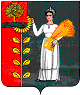 Администрация сельского поселения Демшинский сельсовет Добринского муниципального района Липецкой областиРоссийской ФедерацииПОСТАНОВЛЕНИЕ22.02.2024                             с. Демшинка                                   №  11Об утверждении  изменений в муниципальную Программу «Устойчивое развитие  территории сельского поселения Демшинский сельсовет  на 2019-2026 годы»     В соответствии с решением Совета депутатов сельского поселения Демшинский сельсовет от 27.07.2009г. № 145-рс «О Стратегии социально-экономического развития территории сельского поселения Демшинский сельсовет Добринского муниципального района Липецкой области на период до 2020 года» ( в редакции решений № 90-рс от 06.04.2012г., № 170-рс от 11.10.2018г.) и постановлением администрации сельского поселения Демшинский сельсовет от 12.11.2020 № 70 «Об утверждении Порядка разработки, формирования, реализации и проведения оценки эффективности реализации муниципальных программ сельского поселения Демшинский сельсовет Добринского муниципального района Липецкой области Российской Федерации» (в редакции постановления № 95 от 16.12.2022), руководствуясь Уставом сельского поселения Демшинский сельсовет, администрация сельского поселения Демшинский сельсовет.ПОСТАНОВЛЯЕТ:1.  Утвердить изменения в муниципальную Программу «Устойчивое развитие территории сельского поселения Демшинский  сельсовет на 2019-2026 годы», утвержденную постановлением № 85 от 01.11.2018г.  (в редакции постановлений № 55 от 26.11.2019г, № 62 от 30.12.2019г., № 14 от 06.04.2020г., № 50 от 16.09.2020г., № 77 от 01.12.2020г., № 39 от 25.05.2021г., № 76 от 01.12.2021г., № 15 от 17.02.2022г., № 39 от 01.06.2022г., № 59 от 21.09.2022 г., № 98 от 23.12.2022г., № 14 от 14.04.2023г., № 41 от 26.07.2023г., № 68 от 22.12.2023г.) (прилагается).2.  Настоящее постановление вступает в силу со дня официального обнародования.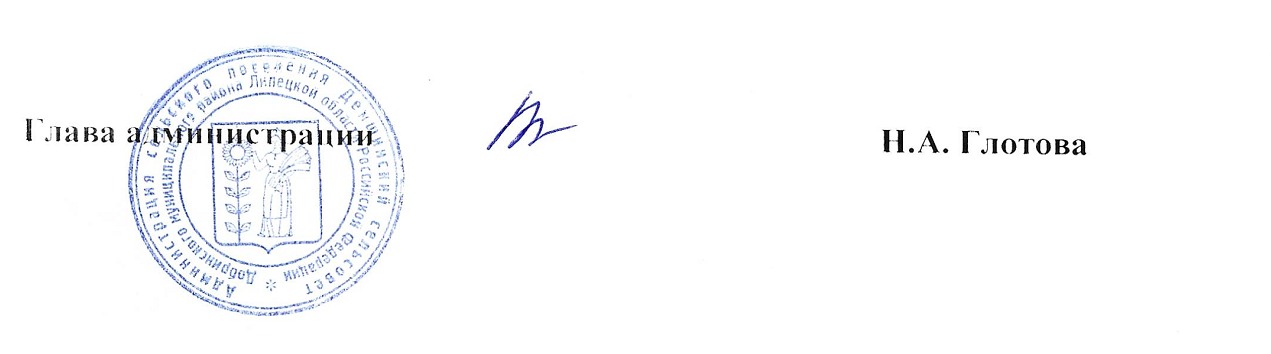 Утверждены постановлениемадминистрации сельского поселения Демшинский сельсоветДобринского муниципального района№ 11 от 22.02.2024ИЗМЕНЕНИЯв муниципальную Программу «Устойчивое развитие территории сельского поселения Демшинский  сельсовет на 2019-2026 годы» Внести в муниципальную Программу «Устойчивое развитие территории сельского поселения Демшинский  сельсовет на 2019-2026 годы», утвержденную постановлением № 85 от 01.11.2018г.   (в редакции постановлений № 55 от 26.11.2019г, № 62 от 30.12.2019г., № 14 от 06.04.2020г., № 50 от 16.09.2020г., № 77 от 01.12.2020г., № 39 от 25.05.2021г., № 76 от 01.12.2021г., № 15 от 17.02.2022г., № 39 от 01.06.2022г., № 59 от 21.09.2022 г., № 98 от 23.12.2022г., № 14 от 14.04.2023г., № 41 от 26.07.2023г., № 68 от 22.12.2023г.).,  следующие изменения:Приложение 1 к муниципальной программе изложить в следующей редакции:«Приложение № 1 к муниципальной программеСведения о целях, задачах, индикаторах, показателях, ресурсном обеспечении в разрезе источников финансирования муниципальной программы «Устойчивое развитие территории сельского поселения Демшинский сельсоветна 2019-2026 годы»N п/пНаименованиецелей, индикаторов,задач, 1  показателей,подпрограмм, основных мероприятий, мероприятий приоритетных (региональных) проектов,мероприятий, финансирование которыхосуществляется спривлечением субсидий, иных межбюджетныхтрансфертов изфедерального, областного, районногобюджетовНаименованиецелей, индикаторов,задач, 1  показателей,подпрограмм, основных мероприятий, мероприятий приоритетных (региональных) проектов,мероприятий, финансирование которыхосуществляется спривлечением субсидий, иных межбюджетныхтрансфертов изфедерального, областного, районногобюджетов Ответственный  исполнитель,соисполнитель2 Ответственный  исполнитель,соисполнитель2 Ответственный  исполнитель,соисполнитель2Источники ресурсного обеспеченияИсточники ресурсного обеспеченияИсточники ресурсного обеспеченияИсточники ресурсного обеспеченияИсточники ресурсного обеспеченияИсточники ресурсного обеспеченияИсточники ресурсного обеспеченияИсточники ресурсного обеспеченияИсточники ресурсного обеспеченияЕдиница измеренияЕдиница измеренияЕдиница измеренияЕдиница измеренияЕдиница измеренияЕдиница измеренияЕдиница измеренияЕдиница измеренияЕдиница измеренияЕдиница измеренияЕдиница измеренияЕдиница измеренияЗначения индикаторов,показателей и объемовфинансирования3Значения индикаторов,показателей и объемовфинансирования3Значения индикаторов,показателей и объемовфинансирования3Значения индикаторов,показателей и объемовфинансирования3Значения индикаторов,показателей и объемовфинансирования3Значения индикаторов,показателей и объемовфинансирования3Значения индикаторов,показателей и объемовфинансирования3Значения индикаторов,показателей и объемовфинансирования3Значения индикаторов,показателей и объемовфинансирования3Значения индикаторов,показателей и объемовфинансирования3Значения индикаторов,показателей и объемовфинансирования3Значения индикаторов,показателей и объемовфинансирования3Значения индикаторов,показателей и объемовфинансирования3Значения индикаторов,показателей и объемовфинансирования3Значения индикаторов,показателей и объемовфинансирования3Значения индикаторов,показателей и объемовфинансирования3Значения индикаторов,показателей и объемовфинансирования3Значения индикаторов,показателей и объемовфинансирования3Значения индикаторов,показателей и объемовфинансирования3Значения индикаторов,показателей и объемовфинансирования3Значения индикаторов,показателей и объемовфинансирования3Значения индикаторов,показателей и объемовфинансирования3Значения индикаторов,показателей и объемовфинансирования3Значения индикаторов,показателей и объемовфинансирования3Значения индикаторов,показателей и объемовфинансирования3Значения индикаторов,показателей и объемовфинансирования3Значения индикаторов,показателей и объемовфинансирования3Значения индикаторов,показателей и объемовфинансирования3Значения индикаторов,показателей и объемовфинансирования3Значения индикаторов,показателей и объемовфинансирования3Значения индикаторов,показателей и объемовфинансирования3Значения индикаторов,показателей и объемовфинансирования3Значения индикаторов,показателей и объемовфинансирования3Значения индикаторов,показателей и объемовфинансирования3Значения индикаторов,показателей и объемовфинансирования3Значения индикаторов,показателей и объемовфинансирования3Значения индикаторов,показателей и объемовфинансирования3N п/пНаименованиецелей, индикаторов,задач, 1  показателей,подпрограмм, основных мероприятий, мероприятий приоритетных (региональных) проектов,мероприятий, финансирование которыхосуществляется спривлечением субсидий, иных межбюджетныхтрансфертов изфедерального, областного, районногобюджетовНаименованиецелей, индикаторов,задач, 1  показателей,подпрограмм, основных мероприятий, мероприятий приоритетных (региональных) проектов,мероприятий, финансирование которыхосуществляется спривлечением субсидий, иных межбюджетныхтрансфертов изфедерального, областного, районногобюджетов Ответственный  исполнитель,соисполнитель2 Ответственный  исполнитель,соисполнитель2 Ответственный  исполнитель,соисполнитель2Источники ресурсного обеспеченияИсточники ресурсного обеспеченияИсточники ресурсного обеспеченияИсточники ресурсного обеспеченияИсточники ресурсного обеспеченияИсточники ресурсного обеспеченияИсточники ресурсного обеспеченияИсточники ресурсного обеспеченияИсточники ресурсного обеспеченияЕдиница измеренияЕдиница измеренияЕдиница измеренияЕдиница измеренияЕдиница измеренияЕдиница измеренияЕдиница измеренияЕдиница измеренияЕдиница измеренияЕдиница измеренияЕдиница измеренияЕдиница измерения201820192019201920192019201920192020202020202020202020202020202020202021202120212021202120212021202220222022202220222023202320232024202420242025202520262026202612233344444444455555555555567777777888888888999999910101010101111111212121313131414142Цель муниципальной программы: Сбалансированное, комплексное развитие сельского поселения Демшинский сельсовет Добринского муниципального районаЦель муниципальной программы: Сбалансированное, комплексное развитие сельского поселения Демшинский сельсовет Добринского муниципального районаЦель муниципальной программы: Сбалансированное, комплексное развитие сельского поселения Демшинский сельсовет Добринского муниципального районаЦель муниципальной программы: Сбалансированное, комплексное развитие сельского поселения Демшинский сельсовет Добринского муниципального районаЦель муниципальной программы: Сбалансированное, комплексное развитие сельского поселения Демшинский сельсовет Добринского муниципального районаЦель муниципальной программы: Сбалансированное, комплексное развитие сельского поселения Демшинский сельсовет Добринского муниципального районаЦель муниципальной программы: Сбалансированное, комплексное развитие сельского поселения Демшинский сельсовет Добринского муниципального районаЦель муниципальной программы: Сбалансированное, комплексное развитие сельского поселения Демшинский сельсовет Добринского муниципального районаЦель муниципальной программы: Сбалансированное, комплексное развитие сельского поселения Демшинский сельсовет Добринского муниципального районаЦель муниципальной программы: Сбалансированное, комплексное развитие сельского поселения Демшинский сельсовет Добринского муниципального районаЦель муниципальной программы: Сбалансированное, комплексное развитие сельского поселения Демшинский сельсовет Добринского муниципального районаЦель муниципальной программы: Сбалансированное, комплексное развитие сельского поселения Демшинский сельсовет Добринского муниципального районаЦель муниципальной программы: Сбалансированное, комплексное развитие сельского поселения Демшинский сельсовет Добринского муниципального районаЦель муниципальной программы: Сбалансированное, комплексное развитие сельского поселения Демшинский сельсовет Добринского муниципального районаЦель муниципальной программы: Сбалансированное, комплексное развитие сельского поселения Демшинский сельсовет Добринского муниципального районаЦель муниципальной программы: Сбалансированное, комплексное развитие сельского поселения Демшинский сельсовет Добринского муниципального районаЦель муниципальной программы: Сбалансированное, комплексное развитие сельского поселения Демшинский сельсовет Добринского муниципального районаЦель муниципальной программы: Сбалансированное, комплексное развитие сельского поселения Демшинский сельсовет Добринского муниципального районаЦель муниципальной программы: Сбалансированное, комплексное развитие сельского поселения Демшинский сельсовет Добринского муниципального районаЦель муниципальной программы: Сбалансированное, комплексное развитие сельского поселения Демшинский сельсовет Добринского муниципального районаЦель муниципальной программы: Сбалансированное, комплексное развитие сельского поселения Демшинский сельсовет Добринского муниципального районаЦель муниципальной программы: Сбалансированное, комплексное развитие сельского поселения Демшинский сельсовет Добринского муниципального районаЦель муниципальной программы: Сбалансированное, комплексное развитие сельского поселения Демшинский сельсовет Добринского муниципального районаЦель муниципальной программы: Сбалансированное, комплексное развитие сельского поселения Демшинский сельсовет Добринского муниципального районаЦель муниципальной программы: Сбалансированное, комплексное развитие сельского поселения Демшинский сельсовет Добринского муниципального районаЦель муниципальной программы: Сбалансированное, комплексное развитие сельского поселения Демшинский сельсовет Добринского муниципального районаЦель муниципальной программы: Сбалансированное, комплексное развитие сельского поселения Демшинский сельсовет Добринского муниципального районаЦель муниципальной программы: Сбалансированное, комплексное развитие сельского поселения Демшинский сельсовет Добринского муниципального районаЦель муниципальной программы: Сбалансированное, комплексное развитие сельского поселения Демшинский сельсовет Добринского муниципального районаЦель муниципальной программы: Сбалансированное, комплексное развитие сельского поселения Демшинский сельсовет Добринского муниципального районаЦель муниципальной программы: Сбалансированное, комплексное развитие сельского поселения Демшинский сельсовет Добринского муниципального районаЦель муниципальной программы: Сбалансированное, комплексное развитие сельского поселения Демшинский сельсовет Добринского муниципального районаЦель муниципальной программы: Сбалансированное, комплексное развитие сельского поселения Демшинский сельсовет Добринского муниципального районаЦель муниципальной программы: Сбалансированное, комплексное развитие сельского поселения Демшинский сельсовет Добринского муниципального районаЦель муниципальной программы: Сбалансированное, комплексное развитие сельского поселения Демшинский сельсовет Добринского муниципального районаЦель муниципальной программы: Сбалансированное, комплексное развитие сельского поселения Демшинский сельсовет Добринского муниципального районаЦель муниципальной программы: Сбалансированное, комплексное развитие сельского поселения Демшинский сельсовет Добринского муниципального районаЦель муниципальной программы: Сбалансированное, комплексное развитие сельского поселения Демшинский сельсовет Добринского муниципального районаЦель муниципальной программы: Сбалансированное, комплексное развитие сельского поселения Демшинский сельсовет Добринского муниципального районаЦель муниципальной программы: Сбалансированное, комплексное развитие сельского поселения Демшинский сельсовет Добринского муниципального районаЦель муниципальной программы: Сбалансированное, комплексное развитие сельского поселения Демшинский сельсовет Добринского муниципального районаЦель муниципальной программы: Сбалансированное, комплексное развитие сельского поселения Демшинский сельсовет Добринского муниципального районаЦель муниципальной программы: Сбалансированное, комплексное развитие сельского поселения Демшинский сельсовет Добринского муниципального районаЦель муниципальной программы: Сбалансированное, комплексное развитие сельского поселения Демшинский сельсовет Добринского муниципального районаЦель муниципальной программы: Сбалансированное, комплексное развитие сельского поселения Демшинский сельсовет Добринского муниципального районаЦель муниципальной программы: Сбалансированное, комплексное развитие сельского поселения Демшинский сельсовет Добринского муниципального районаЦель муниципальной программы: Сбалансированное, комплексное развитие сельского поселения Демшинский сельсовет Добринского муниципального районаЦель муниципальной программы: Сбалансированное, комплексное развитие сельского поселения Демшинский сельсовет Добринского муниципального районаЦель муниципальной программы: Сбалансированное, комплексное развитие сельского поселения Демшинский сельсовет Добринского муниципального районаЦель муниципальной программы: Сбалансированное, комплексное развитие сельского поселения Демшинский сельсовет Добринского муниципального районаЦель муниципальной программы: Сбалансированное, комплексное развитие сельского поселения Демшинский сельсовет Добринского муниципального районаЦель муниципальной программы: Сбалансированное, комплексное развитие сельского поселения Демшинский сельсовет Добринского муниципального районаЦель муниципальной программы: Сбалансированное, комплексное развитие сельского поселения Демшинский сельсовет Добринского муниципального районаЦель муниципальной программы: Сбалансированное, комплексное развитие сельского поселения Демшинский сельсовет Добринского муниципального районаЦель муниципальной программы: Сбалансированное, комплексное развитие сельского поселения Демшинский сельсовет Добринского муниципального районаЦель муниципальной программы: Сбалансированное, комплексное развитие сельского поселения Демшинский сельсовет Добринского муниципального районаЦель муниципальной программы: Сбалансированное, комплексное развитие сельского поселения Демшинский сельсовет Добринского муниципального районаЦель муниципальной программы: Сбалансированное, комплексное развитие сельского поселения Демшинский сельсовет Добринского муниципального районаЦель муниципальной программы: Сбалансированное, комплексное развитие сельского поселения Демшинский сельсовет Добринского муниципального районаЦель муниципальной программы: Сбалансированное, комплексное развитие сельского поселения Демшинский сельсовет Добринского муниципального районаЦель муниципальной программы: Сбалансированное, комплексное развитие сельского поселения Демшинский сельсовет Добринского муниципального районаЦель муниципальной программы: Сбалансированное, комплексное развитие сельского поселения Демшинский сельсовет Добринского муниципального районаЦель муниципальной программы: Сбалансированное, комплексное развитие сельского поселения Демшинский сельсовет Добринского муниципального района3Индикатор 1Темп роста инвестиций в основной капитал (по полному кругу предприятий)Индикатор 1Темп роста инвестиций в основной капитал (по полному кругу предприятий)Администрация сельского поселения Демшинский сельсоветАдминистрация сельского поселения Демшинский сельсоветАдминистрация сельского поселения Демшинский сельсовет%%%%%%%%%%%%100100100100100100100100100100100100100100100100100100101101101101101101101101101101101101102102103,5103,5103,5103,5103,5103,5103,5103,5103,5Индикатор 2Темп роста налоговых поступленийИндикатор 2Темп роста налоговых поступленийАдминистрация сельского поселения Демшинский сельсоветАдминистрация сельского поселения Демшинский сельсоветАдминистрация сельского поселения Демшинский сельсовет%%%%%%%%%%%%100100100100100100100100100102102102102102102102102102102102102102102102102103103103103103110110114114114114114114114114114Индикатор 3Темп роста среднемесячной начисленной заработной платыИндикатор 3Темп роста среднемесячной начисленной заработной платыАдминистрация сельского поселения Демшинский сельсоветАдминистрация сельского поселения Демшинский сельсоветАдминистрация сельского поселения Демшинский сельсовет%%%%%%%%%%%%100101101101101101101101101101101101101101101101101101104104104104104104104105105105105105105105107107107107107107107107107Индикатор 4Ввод жильяИндикатор 4Ввод жильяАдминистрация сельского поселения Демшинский сельсоветАдминистрация сельского поселения Демшинский сельсоветАдминистрация сельского поселения Демшинский сельсоветкв. м.кв. м.кв. м.кв. м.кв. м.кв. м.кв. м.кв. м.кв. м.кв. м.кв. м.кв. м.4004004004004004004004004004004004004004004004004004004004004004004004004004004004004004004004004004004004004004004004004004Задача 1 муниципальной программы :Обеспечение жителей качественной инфраструктурой и повышение уровня благоустройства территории сельского поселения Демшинский сельсовет.Задача 1 муниципальной программы :Обеспечение жителей качественной инфраструктурой и повышение уровня благоустройства территории сельского поселения Демшинский сельсовет.Задача 1 муниципальной программы :Обеспечение жителей качественной инфраструктурой и повышение уровня благоустройства территории сельского поселения Демшинский сельсовет.Задача 1 муниципальной программы :Обеспечение жителей качественной инфраструктурой и повышение уровня благоустройства территории сельского поселения Демшинский сельсовет.Задача 1 муниципальной программы :Обеспечение жителей качественной инфраструктурой и повышение уровня благоустройства территории сельского поселения Демшинский сельсовет.Задача 1 муниципальной программы :Обеспечение жителей качественной инфраструктурой и повышение уровня благоустройства территории сельского поселения Демшинский сельсовет.Задача 1 муниципальной программы :Обеспечение жителей качественной инфраструктурой и повышение уровня благоустройства территории сельского поселения Демшинский сельсовет.Задача 1 муниципальной программы :Обеспечение жителей качественной инфраструктурой и повышение уровня благоустройства территории сельского поселения Демшинский сельсовет.Задача 1 муниципальной программы :Обеспечение жителей качественной инфраструктурой и повышение уровня благоустройства территории сельского поселения Демшинский сельсовет.Задача 1 муниципальной программы :Обеспечение жителей качественной инфраструктурой и повышение уровня благоустройства территории сельского поселения Демшинский сельсовет.Задача 1 муниципальной программы :Обеспечение жителей качественной инфраструктурой и повышение уровня благоустройства территории сельского поселения Демшинский сельсовет.Задача 1 муниципальной программы :Обеспечение жителей качественной инфраструктурой и повышение уровня благоустройства территории сельского поселения Демшинский сельсовет.Задача 1 муниципальной программы :Обеспечение жителей качественной инфраструктурой и повышение уровня благоустройства территории сельского поселения Демшинский сельсовет.Задача 1 муниципальной программы :Обеспечение жителей качественной инфраструктурой и повышение уровня благоустройства территории сельского поселения Демшинский сельсовет.Задача 1 муниципальной программы :Обеспечение жителей качественной инфраструктурой и повышение уровня благоустройства территории сельского поселения Демшинский сельсовет.Задача 1 муниципальной программы :Обеспечение жителей качественной инфраструктурой и повышение уровня благоустройства территории сельского поселения Демшинский сельсовет.Задача 1 муниципальной программы :Обеспечение жителей качественной инфраструктурой и повышение уровня благоустройства территории сельского поселения Демшинский сельсовет.Задача 1 муниципальной программы :Обеспечение жителей качественной инфраструктурой и повышение уровня благоустройства территории сельского поселения Демшинский сельсовет.Задача 1 муниципальной программы :Обеспечение жителей качественной инфраструктурой и повышение уровня благоустройства территории сельского поселения Демшинский сельсовет.Задача 1 муниципальной программы :Обеспечение жителей качественной инфраструктурой и повышение уровня благоустройства территории сельского поселения Демшинский сельсовет.Задача 1 муниципальной программы :Обеспечение жителей качественной инфраструктурой и повышение уровня благоустройства территории сельского поселения Демшинский сельсовет.Задача 1 муниципальной программы :Обеспечение жителей качественной инфраструктурой и повышение уровня благоустройства территории сельского поселения Демшинский сельсовет.Задача 1 муниципальной программы :Обеспечение жителей качественной инфраструктурой и повышение уровня благоустройства территории сельского поселения Демшинский сельсовет.Задача 1 муниципальной программы :Обеспечение жителей качественной инфраструктурой и повышение уровня благоустройства территории сельского поселения Демшинский сельсовет.Задача 1 муниципальной программы :Обеспечение жителей качественной инфраструктурой и повышение уровня благоустройства территории сельского поселения Демшинский сельсовет.Задача 1 муниципальной программы :Обеспечение жителей качественной инфраструктурой и повышение уровня благоустройства территории сельского поселения Демшинский сельсовет.Задача 1 муниципальной программы :Обеспечение жителей качественной инфраструктурой и повышение уровня благоустройства территории сельского поселения Демшинский сельсовет.Задача 1 муниципальной программы :Обеспечение жителей качественной инфраструктурой и повышение уровня благоустройства территории сельского поселения Демшинский сельсовет.Задача 1 муниципальной программы :Обеспечение жителей качественной инфраструктурой и повышение уровня благоустройства территории сельского поселения Демшинский сельсовет.Задача 1 муниципальной программы :Обеспечение жителей качественной инфраструктурой и повышение уровня благоустройства территории сельского поселения Демшинский сельсовет.Задача 1 муниципальной программы :Обеспечение жителей качественной инфраструктурой и повышение уровня благоустройства территории сельского поселения Демшинский сельсовет.Задача 1 муниципальной программы :Обеспечение жителей качественной инфраструктурой и повышение уровня благоустройства территории сельского поселения Демшинский сельсовет.Задача 1 муниципальной программы :Обеспечение жителей качественной инфраструктурой и повышение уровня благоустройства территории сельского поселения Демшинский сельсовет.Задача 1 муниципальной программы :Обеспечение жителей качественной инфраструктурой и повышение уровня благоустройства территории сельского поселения Демшинский сельсовет.Задача 1 муниципальной программы :Обеспечение жителей качественной инфраструктурой и повышение уровня благоустройства территории сельского поселения Демшинский сельсовет.Задача 1 муниципальной программы :Обеспечение жителей качественной инфраструктурой и повышение уровня благоустройства территории сельского поселения Демшинский сельсовет.Задача 1 муниципальной программы :Обеспечение жителей качественной инфраструктурой и повышение уровня благоустройства территории сельского поселения Демшинский сельсовет.Задача 1 муниципальной программы :Обеспечение жителей качественной инфраструктурой и повышение уровня благоустройства территории сельского поселения Демшинский сельсовет.Задача 1 муниципальной программы :Обеспечение жителей качественной инфраструктурой и повышение уровня благоустройства территории сельского поселения Демшинский сельсовет.Задача 1 муниципальной программы :Обеспечение жителей качественной инфраструктурой и повышение уровня благоустройства территории сельского поселения Демшинский сельсовет.Задача 1 муниципальной программы :Обеспечение жителей качественной инфраструктурой и повышение уровня благоустройства территории сельского поселения Демшинский сельсовет.Задача 1 муниципальной программы :Обеспечение жителей качественной инфраструктурой и повышение уровня благоустройства территории сельского поселения Демшинский сельсовет.Задача 1 муниципальной программы :Обеспечение жителей качественной инфраструктурой и повышение уровня благоустройства территории сельского поселения Демшинский сельсовет.Задача 1 муниципальной программы :Обеспечение жителей качественной инфраструктурой и повышение уровня благоустройства территории сельского поселения Демшинский сельсовет.Задача 1 муниципальной программы :Обеспечение жителей качественной инфраструктурой и повышение уровня благоустройства территории сельского поселения Демшинский сельсовет.Задача 1 муниципальной программы :Обеспечение жителей качественной инфраструктурой и повышение уровня благоустройства территории сельского поселения Демшинский сельсовет.Задача 1 муниципальной программы :Обеспечение жителей качественной инфраструктурой и повышение уровня благоустройства территории сельского поселения Демшинский сельсовет.Задача 1 муниципальной программы :Обеспечение жителей качественной инфраструктурой и повышение уровня благоустройства территории сельского поселения Демшинский сельсовет.Задача 1 муниципальной программы :Обеспечение жителей качественной инфраструктурой и повышение уровня благоустройства территории сельского поселения Демшинский сельсовет.Задача 1 муниципальной программы :Обеспечение жителей качественной инфраструктурой и повышение уровня благоустройства территории сельского поселения Демшинский сельсовет.Задача 1 муниципальной программы :Обеспечение жителей качественной инфраструктурой и повышение уровня благоустройства территории сельского поселения Демшинский сельсовет.Задача 1 муниципальной программы :Обеспечение жителей качественной инфраструктурой и повышение уровня благоустройства территории сельского поселения Демшинский сельсовет.Задача 1 муниципальной программы :Обеспечение жителей качественной инфраструктурой и повышение уровня благоустройства территории сельского поселения Демшинский сельсовет.Задача 1 муниципальной программы :Обеспечение жителей качественной инфраструктурой и повышение уровня благоустройства территории сельского поселения Демшинский сельсовет.Задача 1 муниципальной программы :Обеспечение жителей качественной инфраструктурой и повышение уровня благоустройства территории сельского поселения Демшинский сельсовет.Задача 1 муниципальной программы :Обеспечение жителей качественной инфраструктурой и повышение уровня благоустройства территории сельского поселения Демшинский сельсовет.Задача 1 муниципальной программы :Обеспечение жителей качественной инфраструктурой и повышение уровня благоустройства территории сельского поселения Демшинский сельсовет.Задача 1 муниципальной программы :Обеспечение жителей качественной инфраструктурой и повышение уровня благоустройства территории сельского поселения Демшинский сельсовет.Задача 1 муниципальной программы :Обеспечение жителей качественной инфраструктурой и повышение уровня благоустройства территории сельского поселения Демшинский сельсовет.Задача 1 муниципальной программы :Обеспечение жителей качественной инфраструктурой и повышение уровня благоустройства территории сельского поселения Демшинский сельсовет.Задача 1 муниципальной программы :Обеспечение жителей качественной инфраструктурой и повышение уровня благоустройства территории сельского поселения Демшинский сельсовет.Задача 1 муниципальной программы :Обеспечение жителей качественной инфраструктурой и повышение уровня благоустройства территории сельского поселения Демшинский сельсовет.Задача 1 муниципальной программы :Обеспечение жителей качественной инфраструктурой и повышение уровня благоустройства территории сельского поселения Демшинский сельсовет.Показатель 1задачи 1 Удельный вес дорог с твердым покрытием в общей протяженности дорог местного значения в пределах поселения.Показатель 1задачи 1 Удельный вес дорог с твердым покрытием в общей протяженности дорог местного значения в пределах поселения.Администрация сельского поселения Демшинский сельсоветАдминистрация сельского поселения Демшинский сельсоветАдминистрация сельского поселения Демшинский сельсовет%%%%%%%%%%%%979797979797979797989898989898989898989898989898989999999999999999100100100100100100100100Показатель 2 задачи 1 Доля протяженности освещенных частей улиц, проездов в их общей протяженности.Показатель 2 задачи 1 Доля протяженности освещенных частей улиц, проездов в их общей протяженности.Администрация сельского поселения Демшинский сельсоветАдминистрация сельского поселения Демшинский сельсоветАдминистрация сельского поселения Демшинский сельсовет%%%%%%%%%%%%9696969696969696969696969696969696969697979797979797979797979999991001001001001001001001005Подпрограмма 1 Обеспечение населения качественной, развитой инфраструктурой и повышение уровня благоустройства территории сельского поселения Демшинский сельсоветПодпрограмма 1 Обеспечение населения качественной, развитой инфраструктурой и повышение уровня благоустройства территории сельского поселения Демшинский сельсоветПодпрограмма 1 Обеспечение населения качественной, развитой инфраструктурой и повышение уровня благоустройства территории сельского поселения Демшинский сельсоветПодпрограмма 1 Обеспечение населения качественной, развитой инфраструктурой и повышение уровня благоустройства территории сельского поселения Демшинский сельсоветПодпрограмма 1 Обеспечение населения качественной, развитой инфраструктурой и повышение уровня благоустройства территории сельского поселения Демшинский сельсоветПодпрограмма 1 Обеспечение населения качественной, развитой инфраструктурой и повышение уровня благоустройства территории сельского поселения Демшинский сельсоветПодпрограмма 1 Обеспечение населения качественной, развитой инфраструктурой и повышение уровня благоустройства территории сельского поселения Демшинский сельсоветПодпрограмма 1 Обеспечение населения качественной, развитой инфраструктурой и повышение уровня благоустройства территории сельского поселения Демшинский сельсоветПодпрограмма 1 Обеспечение населения качественной, развитой инфраструктурой и повышение уровня благоустройства территории сельского поселения Демшинский сельсоветПодпрограмма 1 Обеспечение населения качественной, развитой инфраструктурой и повышение уровня благоустройства территории сельского поселения Демшинский сельсоветПодпрограмма 1 Обеспечение населения качественной, развитой инфраструктурой и повышение уровня благоустройства территории сельского поселения Демшинский сельсоветПодпрограмма 1 Обеспечение населения качественной, развитой инфраструктурой и повышение уровня благоустройства территории сельского поселения Демшинский сельсоветПодпрограмма 1 Обеспечение населения качественной, развитой инфраструктурой и повышение уровня благоустройства территории сельского поселения Демшинский сельсоветПодпрограмма 1 Обеспечение населения качественной, развитой инфраструктурой и повышение уровня благоустройства территории сельского поселения Демшинский сельсоветПодпрограмма 1 Обеспечение населения качественной, развитой инфраструктурой и повышение уровня благоустройства территории сельского поселения Демшинский сельсоветПодпрограмма 1 Обеспечение населения качественной, развитой инфраструктурой и повышение уровня благоустройства территории сельского поселения Демшинский сельсоветПодпрограмма 1 Обеспечение населения качественной, развитой инфраструктурой и повышение уровня благоустройства территории сельского поселения Демшинский сельсоветПодпрограмма 1 Обеспечение населения качественной, развитой инфраструктурой и повышение уровня благоустройства территории сельского поселения Демшинский сельсоветПодпрограмма 1 Обеспечение населения качественной, развитой инфраструктурой и повышение уровня благоустройства территории сельского поселения Демшинский сельсоветПодпрограмма 1 Обеспечение населения качественной, развитой инфраструктурой и повышение уровня благоустройства территории сельского поселения Демшинский сельсоветПодпрограмма 1 Обеспечение населения качественной, развитой инфраструктурой и повышение уровня благоустройства территории сельского поселения Демшинский сельсоветПодпрограмма 1 Обеспечение населения качественной, развитой инфраструктурой и повышение уровня благоустройства территории сельского поселения Демшинский сельсоветПодпрограмма 1 Обеспечение населения качественной, развитой инфраструктурой и повышение уровня благоустройства территории сельского поселения Демшинский сельсоветПодпрограмма 1 Обеспечение населения качественной, развитой инфраструктурой и повышение уровня благоустройства территории сельского поселения Демшинский сельсоветПодпрограмма 1 Обеспечение населения качественной, развитой инфраструктурой и повышение уровня благоустройства территории сельского поселения Демшинский сельсоветПодпрограмма 1 Обеспечение населения качественной, развитой инфраструктурой и повышение уровня благоустройства территории сельского поселения Демшинский сельсоветПодпрограмма 1 Обеспечение населения качественной, развитой инфраструктурой и повышение уровня благоустройства территории сельского поселения Демшинский сельсоветПодпрограмма 1 Обеспечение населения качественной, развитой инфраструктурой и повышение уровня благоустройства территории сельского поселения Демшинский сельсоветПодпрограмма 1 Обеспечение населения качественной, развитой инфраструктурой и повышение уровня благоустройства территории сельского поселения Демшинский сельсоветПодпрограмма 1 Обеспечение населения качественной, развитой инфраструктурой и повышение уровня благоустройства территории сельского поселения Демшинский сельсоветПодпрограмма 1 Обеспечение населения качественной, развитой инфраструктурой и повышение уровня благоустройства территории сельского поселения Демшинский сельсоветПодпрограмма 1 Обеспечение населения качественной, развитой инфраструктурой и повышение уровня благоустройства территории сельского поселения Демшинский сельсоветПодпрограмма 1 Обеспечение населения качественной, развитой инфраструктурой и повышение уровня благоустройства территории сельского поселения Демшинский сельсоветПодпрограмма 1 Обеспечение населения качественной, развитой инфраструктурой и повышение уровня благоустройства территории сельского поселения Демшинский сельсоветПодпрограмма 1 Обеспечение населения качественной, развитой инфраструктурой и повышение уровня благоустройства территории сельского поселения Демшинский сельсоветПодпрограмма 1 Обеспечение населения качественной, развитой инфраструктурой и повышение уровня благоустройства территории сельского поселения Демшинский сельсоветПодпрограмма 1 Обеспечение населения качественной, развитой инфраструктурой и повышение уровня благоустройства территории сельского поселения Демшинский сельсоветПодпрограмма 1 Обеспечение населения качественной, развитой инфраструктурой и повышение уровня благоустройства территории сельского поселения Демшинский сельсоветПодпрограмма 1 Обеспечение населения качественной, развитой инфраструктурой и повышение уровня благоустройства территории сельского поселения Демшинский сельсоветПодпрограмма 1 Обеспечение населения качественной, развитой инфраструктурой и повышение уровня благоустройства территории сельского поселения Демшинский сельсоветПодпрограмма 1 Обеспечение населения качественной, развитой инфраструктурой и повышение уровня благоустройства территории сельского поселения Демшинский сельсоветПодпрограмма 1 Обеспечение населения качественной, развитой инфраструктурой и повышение уровня благоустройства территории сельского поселения Демшинский сельсоветПодпрограмма 1 Обеспечение населения качественной, развитой инфраструктурой и повышение уровня благоустройства территории сельского поселения Демшинский сельсоветПодпрограмма 1 Обеспечение населения качественной, развитой инфраструктурой и повышение уровня благоустройства территории сельского поселения Демшинский сельсоветПодпрограмма 1 Обеспечение населения качественной, развитой инфраструктурой и повышение уровня благоустройства территории сельского поселения Демшинский сельсоветПодпрограмма 1 Обеспечение населения качественной, развитой инфраструктурой и повышение уровня благоустройства территории сельского поселения Демшинский сельсоветПодпрограмма 1 Обеспечение населения качественной, развитой инфраструктурой и повышение уровня благоустройства территории сельского поселения Демшинский сельсоветПодпрограмма 1 Обеспечение населения качественной, развитой инфраструктурой и повышение уровня благоустройства территории сельского поселения Демшинский сельсоветПодпрограмма 1 Обеспечение населения качественной, развитой инфраструктурой и повышение уровня благоустройства территории сельского поселения Демшинский сельсоветПодпрограмма 1 Обеспечение населения качественной, развитой инфраструктурой и повышение уровня благоустройства территории сельского поселения Демшинский сельсоветПодпрограмма 1 Обеспечение населения качественной, развитой инфраструктурой и повышение уровня благоустройства территории сельского поселения Демшинский сельсоветПодпрограмма 1 Обеспечение населения качественной, развитой инфраструктурой и повышение уровня благоустройства территории сельского поселения Демшинский сельсоветПодпрограмма 1 Обеспечение населения качественной, развитой инфраструктурой и повышение уровня благоустройства территории сельского поселения Демшинский сельсоветПодпрограмма 1 Обеспечение населения качественной, развитой инфраструктурой и повышение уровня благоустройства территории сельского поселения Демшинский сельсоветПодпрограмма 1 Обеспечение населения качественной, развитой инфраструктурой и повышение уровня благоустройства территории сельского поселения Демшинский сельсоветПодпрограмма 1 Обеспечение населения качественной, развитой инфраструктурой и повышение уровня благоустройства территории сельского поселения Демшинский сельсоветПодпрограмма 1 Обеспечение населения качественной, развитой инфраструктурой и повышение уровня благоустройства территории сельского поселения Демшинский сельсоветПодпрограмма 1 Обеспечение населения качественной, развитой инфраструктурой и повышение уровня благоустройства территории сельского поселения Демшинский сельсоветПодпрограмма 1 Обеспечение населения качественной, развитой инфраструктурой и повышение уровня благоустройства территории сельского поселения Демшинский сельсоветПодпрограмма 1 Обеспечение населения качественной, развитой инфраструктурой и повышение уровня благоустройства территории сельского поселения Демшинский сельсоветПодпрограмма 1 Обеспечение населения качественной, развитой инфраструктурой и повышение уровня благоустройства территории сельского поселения Демшинский сельсоветПодпрограмма 1 Обеспечение населения качественной, развитой инфраструктурой и повышение уровня благоустройства территории сельского поселения Демшинский сельсоветПодпрограмма 1 Обеспечение населения качественной, развитой инфраструктурой и повышение уровня благоустройства территории сельского поселения Демшинский сельсоветЗадача 1  Подпрограммы 1. Модернизация дорожной и коммунальной инфраструктуры.Задача 1  Подпрограммы 1. Модернизация дорожной и коммунальной инфраструктуры.Задача 1  Подпрограммы 1. Модернизация дорожной и коммунальной инфраструктуры.Задача 1  Подпрограммы 1. Модернизация дорожной и коммунальной инфраструктуры.Задача 1  Подпрограммы 1. Модернизация дорожной и коммунальной инфраструктуры.Задача 1  Подпрограммы 1. Модернизация дорожной и коммунальной инфраструктуры.Задача 1  Подпрограммы 1. Модернизация дорожной и коммунальной инфраструктуры.Задача 1  Подпрограммы 1. Модернизация дорожной и коммунальной инфраструктуры.Задача 1  Подпрограммы 1. Модернизация дорожной и коммунальной инфраструктуры.Задача 1  Подпрограммы 1. Модернизация дорожной и коммунальной инфраструктуры.Задача 1  Подпрограммы 1. Модернизация дорожной и коммунальной инфраструктуры.Задача 1  Подпрограммы 1. Модернизация дорожной и коммунальной инфраструктуры.Задача 1  Подпрограммы 1. Модернизация дорожной и коммунальной инфраструктуры.Задача 1  Подпрограммы 1. Модернизация дорожной и коммунальной инфраструктуры.Задача 1  Подпрограммы 1. Модернизация дорожной и коммунальной инфраструктуры.Задача 1  Подпрограммы 1. Модернизация дорожной и коммунальной инфраструктуры.Задача 1  Подпрограммы 1. Модернизация дорожной и коммунальной инфраструктуры.Задача 1  Подпрограммы 1. Модернизация дорожной и коммунальной инфраструктуры.Задача 1  Подпрограммы 1. Модернизация дорожной и коммунальной инфраструктуры.Задача 1  Подпрограммы 1. Модернизация дорожной и коммунальной инфраструктуры.Задача 1  Подпрограммы 1. Модернизация дорожной и коммунальной инфраструктуры.Задача 1  Подпрограммы 1. Модернизация дорожной и коммунальной инфраструктуры.Задача 1  Подпрограммы 1. Модернизация дорожной и коммунальной инфраструктуры.Задача 1  Подпрограммы 1. Модернизация дорожной и коммунальной инфраструктуры.Задача 1  Подпрограммы 1. Модернизация дорожной и коммунальной инфраструктуры.Задача 1  Подпрограммы 1. Модернизация дорожной и коммунальной инфраструктуры.Задача 1  Подпрограммы 1. Модернизация дорожной и коммунальной инфраструктуры.Задача 1  Подпрограммы 1. Модернизация дорожной и коммунальной инфраструктуры.Задача 1  Подпрограммы 1. Модернизация дорожной и коммунальной инфраструктуры.Задача 1  Подпрограммы 1. Модернизация дорожной и коммунальной инфраструктуры.Задача 1  Подпрограммы 1. Модернизация дорожной и коммунальной инфраструктуры.Задача 1  Подпрограммы 1. Модернизация дорожной и коммунальной инфраструктуры.Задача 1  Подпрограммы 1. Модернизация дорожной и коммунальной инфраструктуры.Задача 1  Подпрограммы 1. Модернизация дорожной и коммунальной инфраструктуры.Задача 1  Подпрограммы 1. Модернизация дорожной и коммунальной инфраструктуры.Задача 1  Подпрограммы 1. Модернизация дорожной и коммунальной инфраструктуры.Задача 1  Подпрограммы 1. Модернизация дорожной и коммунальной инфраструктуры.Задача 1  Подпрограммы 1. Модернизация дорожной и коммунальной инфраструктуры.Задача 1  Подпрограммы 1. Модернизация дорожной и коммунальной инфраструктуры.Задача 1  Подпрограммы 1. Модернизация дорожной и коммунальной инфраструктуры.Задача 1  Подпрограммы 1. Модернизация дорожной и коммунальной инфраструктуры.Задача 1  Подпрограммы 1. Модернизация дорожной и коммунальной инфраструктуры.Задача 1  Подпрограммы 1. Модернизация дорожной и коммунальной инфраструктуры.Задача 1  Подпрограммы 1. Модернизация дорожной и коммунальной инфраструктуры.Задача 1  Подпрограммы 1. Модернизация дорожной и коммунальной инфраструктуры.Задача 1  Подпрограммы 1. Модернизация дорожной и коммунальной инфраструктуры.Задача 1  Подпрограммы 1. Модернизация дорожной и коммунальной инфраструктуры.Задача 1  Подпрограммы 1. Модернизация дорожной и коммунальной инфраструктуры.Задача 1  Подпрограммы 1. Модернизация дорожной и коммунальной инфраструктуры.Задача 1  Подпрограммы 1. Модернизация дорожной и коммунальной инфраструктуры.Задача 1  Подпрограммы 1. Модернизация дорожной и коммунальной инфраструктуры.Задача 1  Подпрограммы 1. Модернизация дорожной и коммунальной инфраструктуры.Задача 1  Подпрограммы 1. Модернизация дорожной и коммунальной инфраструктуры.Задача 1  Подпрограммы 1. Модернизация дорожной и коммунальной инфраструктуры.Задача 1  Подпрограммы 1. Модернизация дорожной и коммунальной инфраструктуры.Задача 1  Подпрограммы 1. Модернизация дорожной и коммунальной инфраструктуры.Задача 1  Подпрограммы 1. Модернизация дорожной и коммунальной инфраструктуры.Задача 1  Подпрограммы 1. Модернизация дорожной и коммунальной инфраструктуры.Задача 1  Подпрограммы 1. Модернизация дорожной и коммунальной инфраструктуры.Задача 1  Подпрограммы 1. Модернизация дорожной и коммунальной инфраструктуры.Задача 1  Подпрограммы 1. Модернизация дорожной и коммунальной инфраструктуры.Задача 1  Подпрограммы 1. Модернизация дорожной и коммунальной инфраструктуры.Задача 1  Подпрограммы 1. Модернизация дорожной и коммунальной инфраструктуры.Показатель 1 задачи 1Подпрограммы 1 Протяженность  построенных, капитально отремонтированных и прошедших  текущий ремонт дорог.Показатель 1 задачи 1Подпрограммы 1 Протяженность  построенных, капитально отремонтированных и прошедших  текущий ремонт дорог.Администрация сельского поселения Демшинский сельсоветАдминистрация сельского поселения Демшинский сельсоветАдминистрация сельского поселения Демшинский сельсоветКм.Км.Км.Км.12,012,012,012,012,012,012,012,012,312,312,312,312,312,312,312,312,312,712,712,712,712,712,712,712,712,713,013,013,013,013,013,013,613,613,613,613,614,014,014,014,314,314,314,314,314,314,3Основное мероприятие задачи 1 подпрограммы 1 «Содержание инфраструктуры сельского поселения Демшинский сельсовет »Основное мероприятие задачи 1 подпрограммы 1 «Содержание инфраструктуры сельского поселения Демшинский сельсовет »Администрация сельского поселения Демшинский сельсоветАдминистрация сельского поселения Демшинский сельсоветАдминистрация сельского поселения Демшинский сельсоветВсегоВсегоВсегоВсегоВсегоВсегоВсегоВсегоВсегоВсегоРуб.Руб.Руб.Руб.ХХХХХХХХ124114912411491241149124114912411491241149124114912411491241149341300341300341300341300341300341300341300341300341300447229447229447229447229447229447229357259357259357259357259357259357259357259357259392985392985-----Основное мероприятие задачи 1 подпрограммы 1 «Содержание инфраструктуры сельского поселения Демшинский сельсовет »Основное мероприятие задачи 1 подпрограммы 1 «Содержание инфраструктуры сельского поселения Демшинский сельсовет »Администрация сельского поселения Демшинский сельсоветАдминистрация сельского поселения Демшинский сельсоветАдминистрация сельского поселения Демшинский сельсоветФедеральный бюджетФедеральный бюджетФедеральный бюджетФедеральный бюджетФедеральный бюджетФедеральный бюджетФедеральный бюджетФедеральный бюджетФедеральный бюджетФедеральный бюджетРуб.Руб.Руб.Руб.ХХХХХХХХОсновное мероприятие задачи 1 подпрограммы 1 «Содержание инфраструктуры сельского поселения Демшинский сельсовет »Основное мероприятие задачи 1 подпрограммы 1 «Содержание инфраструктуры сельского поселения Демшинский сельсовет »Администрация сельского поселения Демшинский сельсоветАдминистрация сельского поселения Демшинский сельсоветАдминистрация сельского поселения Демшинский сельсоветОбластной бюджетОбластной бюджетОбластной бюджетОбластной бюджетОбластной бюджетОбластной бюджетОбластной бюджетОбластной бюджетОбластной бюджетОбластной бюджетРуб.Руб.Руб.Руб.ХХХХХХХХОсновное мероприятие задачи 1 подпрограммы 1 «Содержание инфраструктуры сельского поселения Демшинский сельсовет »Основное мероприятие задачи 1 подпрограммы 1 «Содержание инфраструктуры сельского поселения Демшинский сельсовет »Администрация сельского поселения Демшинский сельсоветАдминистрация сельского поселения Демшинский сельсоветАдминистрация сельского поселения Демшинский сельсоветРайонный бюджетРайонный бюджетРайонный бюджетРайонный бюджетРайонный бюджетРайонный бюджетРайонный бюджетРайонный бюджетРайонный бюджетРайонный бюджетРуб.Руб.Руб.Руб.ХХХХХХХХ124114912411491241149124114912411491241149124114912411491241149341300341300341300341300341300341300341300341300341300447229447229447229447229447229447229357259357259357259357259357259357259357259357259392985392985-----Основное мероприятие задачи 1 подпрограммы 1 «Содержание инфраструктуры сельского поселения Демшинский сельсовет »Основное мероприятие задачи 1 подпрограммы 1 «Содержание инфраструктуры сельского поселения Демшинский сельсовет »Администрация сельского поселения Демшинский сельсоветАдминистрация сельского поселения Демшинский сельсоветАдминистрация сельского поселения Демшинский сельсоветБюджет поселенияБюджет поселенияБюджет поселенияБюджет поселенияБюджет поселенияБюджет поселенияБюджет поселенияБюджет поселенияБюджет поселенияБюджет поселенияРуб.Руб.Руб.Руб.ХХХХХХХХОсновное мероприятие задачи 1 подпрограммы 1 «Содержание инфраструктуры сельского поселения Демшинский сельсовет »Основное мероприятие задачи 1 подпрограммы 1 «Содержание инфраструктуры сельского поселения Демшинский сельсовет »Администрация сельского поселения Демшинский сельсоветАдминистрация сельского поселения Демшинский сельсоветАдминистрация сельского поселения Демшинский сельсоветСредства внебюджетных источниковСредства внебюджетных источниковСредства внебюджетных источниковСредства внебюджетных источниковСредства внебюджетных источниковСредства внебюджетных источниковСредства внебюджетных источниковСредства внебюджетных источниковСредства внебюджетных источниковСредства внебюджетных источниковРуб.Руб.Руб.Руб.ХХХХХХХХЗадача 2 Подпрограммы 1. Обеспечение проведения  мероприятий по благоустройству территории поселения.Задача 2 Подпрограммы 1. Обеспечение проведения  мероприятий по благоустройству территории поселения.Задача 2 Подпрограммы 1. Обеспечение проведения  мероприятий по благоустройству территории поселения.Задача 2 Подпрограммы 1. Обеспечение проведения  мероприятий по благоустройству территории поселения.Задача 2 Подпрограммы 1. Обеспечение проведения  мероприятий по благоустройству территории поселения.Задача 2 Подпрограммы 1. Обеспечение проведения  мероприятий по благоустройству территории поселения.Задача 2 Подпрограммы 1. Обеспечение проведения  мероприятий по благоустройству территории поселения.Задача 2 Подпрограммы 1. Обеспечение проведения  мероприятий по благоустройству территории поселения.Задача 2 Подпрограммы 1. Обеспечение проведения  мероприятий по благоустройству территории поселения.Задача 2 Подпрограммы 1. Обеспечение проведения  мероприятий по благоустройству территории поселения.Задача 2 Подпрограммы 1. Обеспечение проведения  мероприятий по благоустройству территории поселения.Задача 2 Подпрограммы 1. Обеспечение проведения  мероприятий по благоустройству территории поселения.Задача 2 Подпрограммы 1. Обеспечение проведения  мероприятий по благоустройству территории поселения.Задача 2 Подпрограммы 1. Обеспечение проведения  мероприятий по благоустройству территории поселения.Задача 2 Подпрограммы 1. Обеспечение проведения  мероприятий по благоустройству территории поселения.Задача 2 Подпрограммы 1. Обеспечение проведения  мероприятий по благоустройству территории поселения.Задача 2 Подпрограммы 1. Обеспечение проведения  мероприятий по благоустройству территории поселения.Задача 2 Подпрограммы 1. Обеспечение проведения  мероприятий по благоустройству территории поселения.Задача 2 Подпрограммы 1. Обеспечение проведения  мероприятий по благоустройству территории поселения.Задача 2 Подпрограммы 1. Обеспечение проведения  мероприятий по благоустройству территории поселения.Задача 2 Подпрограммы 1. Обеспечение проведения  мероприятий по благоустройству территории поселения.Задача 2 Подпрограммы 1. Обеспечение проведения  мероприятий по благоустройству территории поселения.Задача 2 Подпрограммы 1. Обеспечение проведения  мероприятий по благоустройству территории поселения.Задача 2 Подпрограммы 1. Обеспечение проведения  мероприятий по благоустройству территории поселения.Задача 2 Подпрограммы 1. Обеспечение проведения  мероприятий по благоустройству территории поселения.Задача 2 Подпрограммы 1. Обеспечение проведения  мероприятий по благоустройству территории поселения.Задача 2 Подпрограммы 1. Обеспечение проведения  мероприятий по благоустройству территории поселения.Задача 2 Подпрограммы 1. Обеспечение проведения  мероприятий по благоустройству территории поселения.Задача 2 Подпрограммы 1. Обеспечение проведения  мероприятий по благоустройству территории поселения.Задача 2 Подпрограммы 1. Обеспечение проведения  мероприятий по благоустройству территории поселения.Задача 2 Подпрограммы 1. Обеспечение проведения  мероприятий по благоустройству территории поселения.Задача 2 Подпрограммы 1. Обеспечение проведения  мероприятий по благоустройству территории поселения.Задача 2 Подпрограммы 1. Обеспечение проведения  мероприятий по благоустройству территории поселения.Задача 2 Подпрограммы 1. Обеспечение проведения  мероприятий по благоустройству территории поселения.Задача 2 Подпрограммы 1. Обеспечение проведения  мероприятий по благоустройству территории поселения.Задача 2 Подпрограммы 1. Обеспечение проведения  мероприятий по благоустройству территории поселения.Задача 2 Подпрограммы 1. Обеспечение проведения  мероприятий по благоустройству территории поселения.Задача 2 Подпрограммы 1. Обеспечение проведения  мероприятий по благоустройству территории поселения.Задача 2 Подпрограммы 1. Обеспечение проведения  мероприятий по благоустройству территории поселения.Задача 2 Подпрограммы 1. Обеспечение проведения  мероприятий по благоустройству территории поселения.Задача 2 Подпрограммы 1. Обеспечение проведения  мероприятий по благоустройству территории поселения.Задача 2 Подпрограммы 1. Обеспечение проведения  мероприятий по благоустройству территории поселения.Задача 2 Подпрограммы 1. Обеспечение проведения  мероприятий по благоустройству территории поселения.Задача 2 Подпрограммы 1. Обеспечение проведения  мероприятий по благоустройству территории поселения.Задача 2 Подпрограммы 1. Обеспечение проведения  мероприятий по благоустройству территории поселения.Задача 2 Подпрограммы 1. Обеспечение проведения  мероприятий по благоустройству территории поселения.Задача 2 Подпрограммы 1. Обеспечение проведения  мероприятий по благоустройству территории поселения.Задача 2 Подпрограммы 1. Обеспечение проведения  мероприятий по благоустройству территории поселения.Задача 2 Подпрограммы 1. Обеспечение проведения  мероприятий по благоустройству территории поселения.Задача 2 Подпрограммы 1. Обеспечение проведения  мероприятий по благоустройству территории поселения.Задача 2 Подпрограммы 1. Обеспечение проведения  мероприятий по благоустройству территории поселения.Задача 2 Подпрограммы 1. Обеспечение проведения  мероприятий по благоустройству территории поселения.Задача 2 Подпрограммы 1. Обеспечение проведения  мероприятий по благоустройству территории поселения.Задача 2 Подпрограммы 1. Обеспечение проведения  мероприятий по благоустройству территории поселения.Задача 2 Подпрограммы 1. Обеспечение проведения  мероприятий по благоустройству территории поселения.Задача 2 Подпрограммы 1. Обеспечение проведения  мероприятий по благоустройству территории поселения.Задача 2 Подпрограммы 1. Обеспечение проведения  мероприятий по благоустройству территории поселения.Задача 2 Подпрограммы 1. Обеспечение проведения  мероприятий по благоустройству территории поселения.Задача 2 Подпрограммы 1. Обеспечение проведения  мероприятий по благоустройству территории поселения.Задача 2 Подпрограммы 1. Обеспечение проведения  мероприятий по благоустройству территории поселения.Задача 2 Подпрограммы 1. Обеспечение проведения  мероприятий по благоустройству территории поселения.Задача 2 Подпрограммы 1. Обеспечение проведения  мероприятий по благоустройству территории поселения.Показатель 1 Задачи 2 Подпрограммы 1 Протяженность освещенных частей улиц, проездовПоказатель 1 Задачи 2 Подпрограммы 1 Протяженность освещенных частей улиц, проездовАдминистрация сельского поселения Демшинский сельсоветАдминистрация сельского поселения Демшинский сельсоветАдминистрация сельского поселения Демшинский сельсоветКм.Км.Км.10,310,310,310,310,310,310,310,310,510,510,510,510,510,510,510,510,5111111111111111111,511,511,511,511,511,512,512,512,512,512,513131314,314,314,314,314,314,314,3Основное мероприятие  2 задачи 2 подпрограммы 1 «Текущие расходы на содержание, реконструкцию и поддержание в рабочем состоянии системы уличного освещения сельского поселения»Основное мероприятие  2 задачи 2 подпрограммы 1 «Текущие расходы на содержание, реконструкцию и поддержание в рабочем состоянии системы уличного освещения сельского поселения»Администрация сельского поселения Демшинский сельсоветАдминистрация сельского поселения Демшинский сельсоветАдминистрация сельского поселения Демшинский сельсоветВсегоВсегоВсегоВсегоВсегоВсегоВсегоВсегоВсегоВсегоВсегоРуб.Руб.Руб.Руб.ХХХХХХХХ216284216284216284216284216284216284216284216284216284216284216284216284216284216284216284216284216284251284251284251284251284251284251284248184248184248184248184248184216284216284216284282000282000282000282000282000282000282000Основное мероприятие  2 задачи 2 подпрограммы 1 «Текущие расходы на содержание, реконструкцию и поддержание в рабочем состоянии системы уличного освещения сельского поселения»Основное мероприятие  2 задачи 2 подпрограммы 1 «Текущие расходы на содержание, реконструкцию и поддержание в рабочем состоянии системы уличного освещения сельского поселения»Администрация сельского поселения Демшинский сельсоветАдминистрация сельского поселения Демшинский сельсоветАдминистрация сельского поселения Демшинский сельсоветФедеральный бюджетФедеральный бюджетФедеральный бюджетФедеральный бюджетФедеральный бюджетФедеральный бюджетФедеральный бюджетФедеральный бюджетФедеральный бюджетФедеральный бюджетФедеральный бюджетРуб.Руб.Руб.Руб.ХХХХХХХХОсновное мероприятие  2 задачи 2 подпрограммы 1 «Текущие расходы на содержание, реконструкцию и поддержание в рабочем состоянии системы уличного освещения сельского поселения»Основное мероприятие  2 задачи 2 подпрограммы 1 «Текущие расходы на содержание, реконструкцию и поддержание в рабочем состоянии системы уличного освещения сельского поселения»Администрация сельского поселения Демшинский сельсоветАдминистрация сельского поселения Демшинский сельсоветАдминистрация сельского поселения Демшинский сельсоветОбластной бюджетОбластной бюджетОбластной бюджетОбластной бюджетОбластной бюджетОбластной бюджетОбластной бюджетОбластной бюджетОбластной бюджетОбластной бюджетОбластной бюджетРуб.Руб.Руб.Руб.ХХХХХХХХОсновное мероприятие  2 задачи 2 подпрограммы 1 «Текущие расходы на содержание, реконструкцию и поддержание в рабочем состоянии системы уличного освещения сельского поселения»Основное мероприятие  2 задачи 2 подпрограммы 1 «Текущие расходы на содержание, реконструкцию и поддержание в рабочем состоянии системы уличного освещения сельского поселения»Администрация сельского поселения Демшинский сельсоветАдминистрация сельского поселения Демшинский сельсоветАдминистрация сельского поселения Демшинский сельсоветРайонный бюджетРайонный бюджетРайонный бюджетРайонный бюджетРайонный бюджетРайонный бюджетРайонный бюджетРайонный бюджетРайонный бюджетРайонный бюджетРайонный бюджетРуб.Руб.Руб.Руб.ХХХХХХХХОсновное мероприятие  2 задачи 2 подпрограммы 1 «Текущие расходы на содержание, реконструкцию и поддержание в рабочем состоянии системы уличного освещения сельского поселения»Основное мероприятие  2 задачи 2 подпрограммы 1 «Текущие расходы на содержание, реконструкцию и поддержание в рабочем состоянии системы уличного освещения сельского поселения»Администрация сельского поселения Демшинский сельсоветАдминистрация сельского поселения Демшинский сельсоветАдминистрация сельского поселения Демшинский сельсоветБюджет поселенияБюджет поселенияБюджет поселенияБюджет поселенияБюджет поселенияБюджет поселенияБюджет поселенияБюджет поселенияБюджет поселенияБюджет поселенияБюджет поселенияРуб.Руб.Руб.Руб.ХХХХХХХХ216284216284216284216284216284216284216284216284216284216284216284216284216284216284216284216284216284251284251284251284251284251284251284248184248184248184248184248184216284216284216284282000282000282000282000282000282000282000Основное мероприятие  2 задачи 2 подпрограммы 1 «Текущие расходы на содержание, реконструкцию и поддержание в рабочем состоянии системы уличного освещения сельского поселения»Основное мероприятие  2 задачи 2 подпрограммы 1 «Текущие расходы на содержание, реконструкцию и поддержание в рабочем состоянии системы уличного освещения сельского поселения»Администрация сельского поселения Демшинский сельсоветАдминистрация сельского поселения Демшинский сельсоветАдминистрация сельского поселения Демшинский сельсоветСредства внебюджетных источниковСредства внебюджетных источниковСредства внебюджетных источниковСредства внебюджетных источниковСредства внебюджетных источниковСредства внебюджетных источниковСредства внебюджетных источниковСредства внебюджетных источниковСредства внебюджетных источниковСредства внебюджетных источниковСредства внебюджетных источниковРуб.Руб.Руб.Руб.ХХХХХХХХОсновное мероприятие  3 задачи 2  подпрограммы 1 «Прочие мероприятия по благоустройству сельского поселения»Основное мероприятие  3 задачи 2  подпрограммы 1 «Прочие мероприятия по благоустройству сельского поселения»Администрация сельского поселения Демшинский сельсоветАдминистрация сельского поселения Демшинский сельсоветАдминистрация сельского поселения Демшинский сельсоветВсегоВсегоВсегоВсегоВсегоВсегоВсегоВсегоВсегоВсегоВсегоВсегоРуб.Руб.Руб.ХХХХХХХХ248435724843572484357248435724843572484357248435724843572484357167323516732351673235167323516732351673235167323516732352188977218897721889772188977218897721889772314471,602314471,602314471,602314471,602314471,6017523731752373175237314720231472023572213572213501603501603501603Основное мероприятие  3 задачи 2  подпрограммы 1 «Прочие мероприятия по благоустройству сельского поселения»Основное мероприятие  3 задачи 2  подпрограммы 1 «Прочие мероприятия по благоустройству сельского поселения»Администрация сельского поселения Демшинский сельсоветАдминистрация сельского поселения Демшинский сельсоветАдминистрация сельского поселения Демшинский сельсоветФедеральный бюджетФедеральный бюджетФедеральный бюджетФедеральный бюджетФедеральный бюджетФедеральный бюджетФедеральный бюджетФедеральный бюджетФедеральный бюджетФедеральный бюджетФедеральный бюджетФедеральный бюджетРуб.Руб.Руб.ХХХХХХХХОсновное мероприятие  3 задачи 2  подпрограммы 1 «Прочие мероприятия по благоустройству сельского поселения»Основное мероприятие  3 задачи 2  подпрограммы 1 «Прочие мероприятия по благоустройству сельского поселения»Администрация сельского поселения Демшинский сельсоветАдминистрация сельского поселения Демшинский сельсоветАдминистрация сельского поселения Демшинский сельсоветОбластной бюджетОбластной бюджетОбластной бюджетОбластной бюджетОбластной бюджетОбластной бюджетОбластной бюджетОбластной бюджетОбластной бюджетОбластной бюджетОбластной бюджетОбластной бюджетРуб.Руб.Руб.ХХХХХХХХОсновное мероприятие  3 задачи 2  подпрограммы 1 «Прочие мероприятия по благоустройству сельского поселения»Основное мероприятие  3 задачи 2  подпрограммы 1 «Прочие мероприятия по благоустройству сельского поселения»Администрация сельского поселения Демшинский сельсоветАдминистрация сельского поселения Демшинский сельсоветАдминистрация сельского поселения Демшинский сельсоветРайонный бюджетРайонный бюджетРайонный бюджетРайонный бюджетРайонный бюджетРайонный бюджетРайонный бюджетРайонный бюджетРайонный бюджетРайонный бюджетРайонный бюджетРайонный бюджетРуб.Руб.Руб.ХХХХХХХХОсновное мероприятие  3 задачи 2  подпрограммы 1 «Прочие мероприятия по благоустройству сельского поселения»Основное мероприятие  3 задачи 2  подпрограммы 1 «Прочие мероприятия по благоустройству сельского поселения»Администрация сельского поселения Демшинский сельсоветАдминистрация сельского поселения Демшинский сельсоветАдминистрация сельского поселения Демшинский сельсоветБюджет поселенияБюджет поселенияБюджет поселенияБюджет поселенияБюджет поселенияБюджет поселенияБюджет поселенияБюджет поселенияБюджет поселенияБюджет поселенияБюджет поселенияБюджет поселенияРуб.Руб.Руб.ХХХХХХХХ248435724843572484357248435724843572484357248435724843572484357167323516732351673235167323516732351673235167323516732352188977218897721889772188977218897721889772314471,602314471,602314471,602314471,602314471,6017523731752373175237314720231472023572213572213501603501603501603Основное мероприятие  3 задачи 2  подпрограммы 1 «Прочие мероприятия по благоустройству сельского поселения»Основное мероприятие  3 задачи 2  подпрограммы 1 «Прочие мероприятия по благоустройству сельского поселения»Администрация сельского поселения Демшинский сельсоветАдминистрация сельского поселения Демшинский сельсоветАдминистрация сельского поселения Демшинский сельсоветСредства внебюджетных источниковСредства внебюджетных источниковСредства внебюджетных источниковСредства внебюджетных источниковСредства внебюджетных источниковСредства внебюджетных источниковСредства внебюджетных источниковСредства внебюджетных источниковСредства внебюджетных источниковСредства внебюджетных источниковСредства внебюджетных источниковСредства внебюджетных источниковРуб.Руб.Руб.ХХХХХХХХОсновное мероприятие 4 Задачи 2 подпрограммы 1 «Озеленение территории сельского поселения»Основное мероприятие 4 Задачи 2 подпрограммы 1 «Озеленение территории сельского поселения»Администрация сельского поселения Демшинский сельсоветАдминистрация сельского поселения Демшинский сельсоветАдминистрация сельского поселения Демшинский сельсоветВсегоВсегоВсегоВсегоВсегоВсегоВсегоВсегоВсегоВсегоВсегоВсегоВсегоРуб.Руб.ХХХХХХХХ---------114750114750114750114750114750114750114750114750----------------Основное мероприятие 4 Задачи 2 подпрограммы 1 «Озеленение территории сельского поселения»Основное мероприятие 4 Задачи 2 подпрограммы 1 «Озеленение территории сельского поселения»Администрация сельского поселения Демшинский сельсоветАдминистрация сельского поселения Демшинский сельсоветАдминистрация сельского поселения Демшинский сельсоветФедеральный бюджетФедеральный бюджетФедеральный бюджетФедеральный бюджетФедеральный бюджетФедеральный бюджетФедеральный бюджетФедеральный бюджетФедеральный бюджетФедеральный бюджетФедеральный бюджетФедеральный бюджетФедеральный бюджетРуб.Руб.ХХХХХХХХОсновное мероприятие 4 Задачи 2 подпрограммы 1 «Озеленение территории сельского поселения»Основное мероприятие 4 Задачи 2 подпрограммы 1 «Озеленение территории сельского поселения»Администрация сельского поселения Демшинский сельсоветАдминистрация сельского поселения Демшинский сельсоветАдминистрация сельского поселения Демшинский сельсоветОбластной бюджетОбластной бюджетОбластной бюджетОбластной бюджетОбластной бюджетОбластной бюджетОбластной бюджетОбластной бюджетОбластной бюджетОбластной бюджетОбластной бюджетОбластной бюджетОбластной бюджетРуб.Руб.ХХХХХХХХОсновное мероприятие 4 Задачи 2 подпрограммы 1 «Озеленение территории сельского поселения»Основное мероприятие 4 Задачи 2 подпрограммы 1 «Озеленение территории сельского поселения»Администрация сельского поселения Демшинский сельсоветАдминистрация сельского поселения Демшинский сельсоветАдминистрация сельского поселения Демшинский сельсоветРайонный бюджетРайонный бюджетРайонный бюджетРайонный бюджетРайонный бюджетРайонный бюджетРайонный бюджетРайонный бюджетРайонный бюджетРайонный бюджетРайонный бюджетРайонный бюджетРайонный бюджетРуб.Руб.ХХХХХХХХОсновное мероприятие 4 Задачи 2 подпрограммы 1 «Озеленение территории сельского поселения»Основное мероприятие 4 Задачи 2 подпрограммы 1 «Озеленение территории сельского поселения»Администрация сельского поселения Демшинский сельсоветАдминистрация сельского поселения Демшинский сельсоветАдминистрация сельского поселения Демшинский сельсоветБюджет поселенияБюджет поселенияБюджет поселенияБюджет поселенияБюджет поселенияБюджет поселенияБюджет поселенияБюджет поселенияБюджет поселенияБюджет поселенияБюджет поселенияБюджет поселенияБюджет поселенияРуб.Руб.ХХХХХХХХ94909490949094909490949094909490Основное мероприятие 4 Задачи 2 подпрограммы 1 «Озеленение территории сельского поселения»Основное мероприятие 4 Задачи 2 подпрограммы 1 «Озеленение территории сельского поселения»Администрация сельского поселения Демшинский сельсоветАдминистрация сельского поселения Демшинский сельсоветАдминистрация сельского поселения Демшинский сельсоветСредства внебюджетных источниковСредства внебюджетных источниковСредства внебюджетных источниковСредства внебюджетных источниковСредства внебюджетных источниковСредства внебюджетных источниковСредства внебюджетных источниковСредства внебюджетных источниковСредства внебюджетных источниковСредства внебюджетных источниковСредства внебюджетных источниковСредства внебюджетных источниковСредства внебюджетных источниковРуб.Руб.ХХХХХХХХ105260105260105260105260105260105260105260105260Основное мероприятие 5 Задачи 2 подпрограммы 1 «Расходы по благоустройству территории сельского поселения на условиях софинансирования с областным бюджетом»Основное мероприятие 5 Задачи 2 подпрограммы 1 «Расходы по благоустройству территории сельского поселения на условиях софинансирования с областным бюджетом»Администрация сельского поселения Демшинский сельсоветАдминистрация сельского поселения Демшинский сельсоветАдминистрация сельского поселения Демшинский сельсоветВсегоВсегоВсегоВсегоВсегоВсегоВсегоВсегоВсегоВсегоВсегоВсегоВсегоРуб.Руб.ХХХХХХХХ335482335482335482335482335482335482335482335482335482------------------------Основное мероприятие 5 Задачи 2 подпрограммы 1 «Расходы по благоустройству территории сельского поселения на условиях софинансирования с областным бюджетом»Основное мероприятие 5 Задачи 2 подпрограммы 1 «Расходы по благоустройству территории сельского поселения на условиях софинансирования с областным бюджетом»Администрация сельского поселения Демшинский сельсоветАдминистрация сельского поселения Демшинский сельсоветАдминистрация сельского поселения Демшинский сельсоветФедеральный бюджетФедеральный бюджетФедеральный бюджетФедеральный бюджетФедеральный бюджетФедеральный бюджетФедеральный бюджетФедеральный бюджетФедеральный бюджетФедеральный бюджетФедеральный бюджетФедеральный бюджетФедеральный бюджетРуб.Руб.ХХХХХХХХОсновное мероприятие 5 Задачи 2 подпрограммы 1 «Расходы по благоустройству территории сельского поселения на условиях софинансирования с областным бюджетом»Основное мероприятие 5 Задачи 2 подпрограммы 1 «Расходы по благоустройству территории сельского поселения на условиях софинансирования с областным бюджетом»Администрация сельского поселения Демшинский сельсоветАдминистрация сельского поселения Демшинский сельсоветАдминистрация сельского поселения Демшинский сельсоветОбластной бюджетОбластной бюджетОбластной бюджетОбластной бюджетОбластной бюджетОбластной бюджетОбластной бюджетОбластной бюджетОбластной бюджетОбластной бюджетОбластной бюджетОбластной бюджетОбластной бюджетРуб.Руб.ХХХХХХХХ310143310143310143310143310143310143310143310143310143Основное мероприятие 5 Задачи 2 подпрограммы 1 «Расходы по благоустройству территории сельского поселения на условиях софинансирования с областным бюджетом»Основное мероприятие 5 Задачи 2 подпрограммы 1 «Расходы по благоустройству территории сельского поселения на условиях софинансирования с областным бюджетом»Администрация сельского поселения Демшинский сельсоветАдминистрация сельского поселения Демшинский сельсоветАдминистрация сельского поселения Демшинский сельсоветРайонный бюджетРайонный бюджетРайонный бюджетРайонный бюджетРайонный бюджетРайонный бюджетРайонный бюджетРайонный бюджетРайонный бюджетРайонный бюджетРайонный бюджетРайонный бюджетРайонный бюджетРуб.Руб.ХХХХХХХХОсновное мероприятие 5 Задачи 2 подпрограммы 1 «Расходы по благоустройству территории сельского поселения на условиях софинансирования с областным бюджетом»Основное мероприятие 5 Задачи 2 подпрограммы 1 «Расходы по благоустройству территории сельского поселения на условиях софинансирования с областным бюджетом»Администрация сельского поселения Демшинский сельсоветАдминистрация сельского поселения Демшинский сельсоветАдминистрация сельского поселения Демшинский сельсоветБюджет поселенияБюджет поселенияБюджет поселенияБюджет поселенияБюджет поселенияБюджет поселенияБюджет поселенияБюджет поселенияБюджет поселенияБюджет поселенияБюджет поселенияБюджет поселенияБюджет поселенияРуб.Руб.ХХХХХХХХ253392533925339253392533925339253392533925339Основное мероприятие 5 Задачи 2 подпрограммы 1 «Расходы по благоустройству территории сельского поселения на условиях софинансирования с областным бюджетом»Основное мероприятие 5 Задачи 2 подпрограммы 1 «Расходы по благоустройству территории сельского поселения на условиях софинансирования с областным бюджетом»Администрация сельского поселения Демшинский сельсоветАдминистрация сельского поселения Демшинский сельсоветАдминистрация сельского поселения Демшинский сельсовет Средства внебюджетных источников Средства внебюджетных источников Средства внебюджетных источников Средства внебюджетных источников Средства внебюджетных источников Средства внебюджетных источников Средства внебюджетных источников Средства внебюджетных источников Средства внебюджетных источников Средства внебюджетных источников Средства внебюджетных источников Средства внебюджетных источников Средства внебюджетных источниковРуб.Руб.ХХХХХХХХИтого по подпрограмме 1Итого по подпрограмме 1ХХХХХХХХХХХ427727242772724277272427727242772724277272427727242772724277272234556923455692345569234556923455692345569234556923455692887490288749028874902887490288749028874902919914,602919914,602919914,602919914,602919914,60232591623259162325916214700821470088542138542137836037836037836036Задача 2 муниципальной программы :Создание условий для развития человеческого потенциала.Задача 2 муниципальной программы :Создание условий для развития человеческого потенциала.Задача 2 муниципальной программы :Создание условий для развития человеческого потенциала.Задача 2 муниципальной программы :Создание условий для развития человеческого потенциала.Задача 2 муниципальной программы :Создание условий для развития человеческого потенциала.Задача 2 муниципальной программы :Создание условий для развития человеческого потенциала.Задача 2 муниципальной программы :Создание условий для развития человеческого потенциала.Задача 2 муниципальной программы :Создание условий для развития человеческого потенциала.Задача 2 муниципальной программы :Создание условий для развития человеческого потенциала.Задача 2 муниципальной программы :Создание условий для развития человеческого потенциала.Задача 2 муниципальной программы :Создание условий для развития человеческого потенциала.Задача 2 муниципальной программы :Создание условий для развития человеческого потенциала.Задача 2 муниципальной программы :Создание условий для развития человеческого потенциала.Задача 2 муниципальной программы :Создание условий для развития человеческого потенциала.Задача 2 муниципальной программы :Создание условий для развития человеческого потенциала.Задача 2 муниципальной программы :Создание условий для развития человеческого потенциала.Задача 2 муниципальной программы :Создание условий для развития человеческого потенциала.Задача 2 муниципальной программы :Создание условий для развития человеческого потенциала.Задача 2 муниципальной программы :Создание условий для развития человеческого потенциала.Задача 2 муниципальной программы :Создание условий для развития человеческого потенциала.Задача 2 муниципальной программы :Создание условий для развития человеческого потенциала.Задача 2 муниципальной программы :Создание условий для развития человеческого потенциала.Задача 2 муниципальной программы :Создание условий для развития человеческого потенциала.Задача 2 муниципальной программы :Создание условий для развития человеческого потенциала.Задача 2 муниципальной программы :Создание условий для развития человеческого потенциала.Задача 2 муниципальной программы :Создание условий для развития человеческого потенциала.Задача 2 муниципальной программы :Создание условий для развития человеческого потенциала.Задача 2 муниципальной программы :Создание условий для развития человеческого потенциала.Задача 2 муниципальной программы :Создание условий для развития человеческого потенциала.Задача 2 муниципальной программы :Создание условий для развития человеческого потенциала.Задача 2 муниципальной программы :Создание условий для развития человеческого потенциала.Задача 2 муниципальной программы :Создание условий для развития человеческого потенциала.Задача 2 муниципальной программы :Создание условий для развития человеческого потенциала.Задача 2 муниципальной программы :Создание условий для развития человеческого потенциала.Задача 2 муниципальной программы :Создание условий для развития человеческого потенциала.Задача 2 муниципальной программы :Создание условий для развития человеческого потенциала.Задача 2 муниципальной программы :Создание условий для развития человеческого потенциала.Задача 2 муниципальной программы :Создание условий для развития человеческого потенциала.Задача 2 муниципальной программы :Создание условий для развития человеческого потенциала.Задача 2 муниципальной программы :Создание условий для развития человеческого потенциала.Задача 2 муниципальной программы :Создание условий для развития человеческого потенциала.Задача 2 муниципальной программы :Создание условий для развития человеческого потенциала.Задача 2 муниципальной программы :Создание условий для развития человеческого потенциала.Задача 2 муниципальной программы :Создание условий для развития человеческого потенциала.Задача 2 муниципальной программы :Создание условий для развития человеческого потенциала.Задача 2 муниципальной программы :Создание условий для развития человеческого потенциала.Задача 2 муниципальной программы :Создание условий для развития человеческого потенциала.Задача 2 муниципальной программы :Создание условий для развития человеческого потенциала.Задача 2 муниципальной программы :Создание условий для развития человеческого потенциала.Задача 2 муниципальной программы :Создание условий для развития человеческого потенциала.Задача 2 муниципальной программы :Создание условий для развития человеческого потенциала.Задача 2 муниципальной программы :Создание условий для развития человеческого потенциала.Задача 2 муниципальной программы :Создание условий для развития человеческого потенциала.Задача 2 муниципальной программы :Создание условий для развития человеческого потенциала.Задача 2 муниципальной программы :Создание условий для развития человеческого потенциала.Задача 2 муниципальной программы :Создание условий для развития человеческого потенциала.Задача 2 муниципальной программы :Создание условий для развития человеческого потенциала.Задача 2 муниципальной программы :Создание условий для развития человеческого потенциала.Задача 2 муниципальной программы :Создание условий для развития человеческого потенциала.Задача 2 муниципальной программы :Создание условий для развития человеческого потенциала.Задача 2 муниципальной программы :Создание условий для развития человеческого потенциала.Показатель 1 задачи 2 . Доля населения, систематически занимающегося физической культурой и спортомПоказатель 1 задачи 2 . Доля населения, систематически занимающегося физической культурой и спортомАдминистрация сельского поселения Демшинский сельсоветАдминистрация сельского поселения Демшинский сельсоветАдминистрация сельского поселения Демшинский сельсоветАдминистрация сельского поселения Демшинский сельсовет%%%252525252525252525252525252525252533333333333333333333333333353535353538383840404040404040Показатель 2 задачи 2. Доля населения, участвующего в культурно-досуговых мероприятияхПоказатель 2 задачи 2. Доля населения, участвующего в культурно-досуговых мероприятияхАдминистрация сельского поселения Демшинский сельсоветАдминистрация сельского поселения Демшинский сельсоветАдминистрация сельского поселения Демшинский сельсоветАдминистрация сельского поселения Демшинский сельсовет%%%8383838383838383868686868686868686868686868686868686868686868888888888898989909090909090907Подпрограмма 2. Развитие социальной сферы на территории сельского поселения Демшинский сельсовет.Подпрограмма 2. Развитие социальной сферы на территории сельского поселения Демшинский сельсовет.Подпрограмма 2. Развитие социальной сферы на территории сельского поселения Демшинский сельсовет.Подпрограмма 2. Развитие социальной сферы на территории сельского поселения Демшинский сельсовет.Подпрограмма 2. Развитие социальной сферы на территории сельского поселения Демшинский сельсовет.Подпрограмма 2. Развитие социальной сферы на территории сельского поселения Демшинский сельсовет.Подпрограмма 2. Развитие социальной сферы на территории сельского поселения Демшинский сельсовет.Подпрограмма 2. Развитие социальной сферы на территории сельского поселения Демшинский сельсовет.Подпрограмма 2. Развитие социальной сферы на территории сельского поселения Демшинский сельсовет.Подпрограмма 2. Развитие социальной сферы на территории сельского поселения Демшинский сельсовет.Подпрограмма 2. Развитие социальной сферы на территории сельского поселения Демшинский сельсовет.Подпрограмма 2. Развитие социальной сферы на территории сельского поселения Демшинский сельсовет.Подпрограмма 2. Развитие социальной сферы на территории сельского поселения Демшинский сельсовет.Подпрограмма 2. Развитие социальной сферы на территории сельского поселения Демшинский сельсовет.Подпрограмма 2. Развитие социальной сферы на территории сельского поселения Демшинский сельсовет.Подпрограмма 2. Развитие социальной сферы на территории сельского поселения Демшинский сельсовет.Подпрограмма 2. Развитие социальной сферы на территории сельского поселения Демшинский сельсовет.Подпрограмма 2. Развитие социальной сферы на территории сельского поселения Демшинский сельсовет.Подпрограмма 2. Развитие социальной сферы на территории сельского поселения Демшинский сельсовет.Подпрограмма 2. Развитие социальной сферы на территории сельского поселения Демшинский сельсовет.Подпрограмма 2. Развитие социальной сферы на территории сельского поселения Демшинский сельсовет.Подпрограмма 2. Развитие социальной сферы на территории сельского поселения Демшинский сельсовет.Подпрограмма 2. Развитие социальной сферы на территории сельского поселения Демшинский сельсовет.Подпрограмма 2. Развитие социальной сферы на территории сельского поселения Демшинский сельсовет.Подпрограмма 2. Развитие социальной сферы на территории сельского поселения Демшинский сельсовет.Подпрограмма 2. Развитие социальной сферы на территории сельского поселения Демшинский сельсовет.Подпрограмма 2. Развитие социальной сферы на территории сельского поселения Демшинский сельсовет.Подпрограмма 2. Развитие социальной сферы на территории сельского поселения Демшинский сельсовет.Подпрограмма 2. Развитие социальной сферы на территории сельского поселения Демшинский сельсовет.Подпрограмма 2. Развитие социальной сферы на территории сельского поселения Демшинский сельсовет.Подпрограмма 2. Развитие социальной сферы на территории сельского поселения Демшинский сельсовет.Подпрограмма 2. Развитие социальной сферы на территории сельского поселения Демшинский сельсовет.Подпрограмма 2. Развитие социальной сферы на территории сельского поселения Демшинский сельсовет.Подпрограмма 2. Развитие социальной сферы на территории сельского поселения Демшинский сельсовет.Подпрограмма 2. Развитие социальной сферы на территории сельского поселения Демшинский сельсовет.Подпрограмма 2. Развитие социальной сферы на территории сельского поселения Демшинский сельсовет.Подпрограмма 2. Развитие социальной сферы на территории сельского поселения Демшинский сельсовет.Подпрограмма 2. Развитие социальной сферы на территории сельского поселения Демшинский сельсовет.Подпрограмма 2. Развитие социальной сферы на территории сельского поселения Демшинский сельсовет.Подпрограмма 2. Развитие социальной сферы на территории сельского поселения Демшинский сельсовет.Подпрограмма 2. Развитие социальной сферы на территории сельского поселения Демшинский сельсовет.Подпрограмма 2. Развитие социальной сферы на территории сельского поселения Демшинский сельсовет.Подпрограмма 2. Развитие социальной сферы на территории сельского поселения Демшинский сельсовет.Подпрограмма 2. Развитие социальной сферы на территории сельского поселения Демшинский сельсовет.Подпрограмма 2. Развитие социальной сферы на территории сельского поселения Демшинский сельсовет.Подпрограмма 2. Развитие социальной сферы на территории сельского поселения Демшинский сельсовет.Подпрограмма 2. Развитие социальной сферы на территории сельского поселения Демшинский сельсовет.Подпрограмма 2. Развитие социальной сферы на территории сельского поселения Демшинский сельсовет.Подпрограмма 2. Развитие социальной сферы на территории сельского поселения Демшинский сельсовет.Подпрограмма 2. Развитие социальной сферы на территории сельского поселения Демшинский сельсовет.Подпрограмма 2. Развитие социальной сферы на территории сельского поселения Демшинский сельсовет.Подпрограмма 2. Развитие социальной сферы на территории сельского поселения Демшинский сельсовет.Подпрограмма 2. Развитие социальной сферы на территории сельского поселения Демшинский сельсовет.Подпрограмма 2. Развитие социальной сферы на территории сельского поселения Демшинский сельсовет.Подпрограмма 2. Развитие социальной сферы на территории сельского поселения Демшинский сельсовет.Подпрограмма 2. Развитие социальной сферы на территории сельского поселения Демшинский сельсовет.Подпрограмма 2. Развитие социальной сферы на территории сельского поселения Демшинский сельсовет.Подпрограмма 2. Развитие социальной сферы на территории сельского поселения Демшинский сельсовет.Подпрограмма 2. Развитие социальной сферы на территории сельского поселения Демшинский сельсовет.Подпрограмма 2. Развитие социальной сферы на территории сельского поселения Демшинский сельсовет.Подпрограмма 2. Развитие социальной сферы на территории сельского поселения Демшинский сельсовет.Подпрограмма 2. Развитие социальной сферы на территории сельского поселения Демшинский сельсовет.Подпрограмма 2. Развитие социальной сферы на территории сельского поселения Демшинский сельсовет.Задача 1 Подпрограммы 2 Приобщение жителей поселения к регулярным занятиям физической культурой и спортом.Задача 1 Подпрограммы 2 Приобщение жителей поселения к регулярным занятиям физической культурой и спортом.Задача 1 Подпрограммы 2 Приобщение жителей поселения к регулярным занятиям физической культурой и спортом.Задача 1 Подпрограммы 2 Приобщение жителей поселения к регулярным занятиям физической культурой и спортом.Задача 1 Подпрограммы 2 Приобщение жителей поселения к регулярным занятиям физической культурой и спортом.Задача 1 Подпрограммы 2 Приобщение жителей поселения к регулярным занятиям физической культурой и спортом.Задача 1 Подпрограммы 2 Приобщение жителей поселения к регулярным занятиям физической культурой и спортом.Задача 1 Подпрограммы 2 Приобщение жителей поселения к регулярным занятиям физической культурой и спортом.Задача 1 Подпрограммы 2 Приобщение жителей поселения к регулярным занятиям физической культурой и спортом.Задача 1 Подпрограммы 2 Приобщение жителей поселения к регулярным занятиям физической культурой и спортом.Задача 1 Подпрограммы 2 Приобщение жителей поселения к регулярным занятиям физической культурой и спортом.Задача 1 Подпрограммы 2 Приобщение жителей поселения к регулярным занятиям физической культурой и спортом.Задача 1 Подпрограммы 2 Приобщение жителей поселения к регулярным занятиям физической культурой и спортом.Задача 1 Подпрограммы 2 Приобщение жителей поселения к регулярным занятиям физической культурой и спортом.Задача 1 Подпрограммы 2 Приобщение жителей поселения к регулярным занятиям физической культурой и спортом.Задача 1 Подпрограммы 2 Приобщение жителей поселения к регулярным занятиям физической культурой и спортом.Задача 1 Подпрограммы 2 Приобщение жителей поселения к регулярным занятиям физической культурой и спортом.Задача 1 Подпрограммы 2 Приобщение жителей поселения к регулярным занятиям физической культурой и спортом.Задача 1 Подпрограммы 2 Приобщение жителей поселения к регулярным занятиям физической культурой и спортом.Задача 1 Подпрограммы 2 Приобщение жителей поселения к регулярным занятиям физической культурой и спортом.Задача 1 Подпрограммы 2 Приобщение жителей поселения к регулярным занятиям физической культурой и спортом.Задача 1 Подпрограммы 2 Приобщение жителей поселения к регулярным занятиям физической культурой и спортом.Задача 1 Подпрограммы 2 Приобщение жителей поселения к регулярным занятиям физической культурой и спортом.Задача 1 Подпрограммы 2 Приобщение жителей поселения к регулярным занятиям физической культурой и спортом.Задача 1 Подпрограммы 2 Приобщение жителей поселения к регулярным занятиям физической культурой и спортом.Задача 1 Подпрограммы 2 Приобщение жителей поселения к регулярным занятиям физической культурой и спортом.Задача 1 Подпрограммы 2 Приобщение жителей поселения к регулярным занятиям физической культурой и спортом.Задача 1 Подпрограммы 2 Приобщение жителей поселения к регулярным занятиям физической культурой и спортом.Задача 1 Подпрограммы 2 Приобщение жителей поселения к регулярным занятиям физической культурой и спортом.Задача 1 Подпрограммы 2 Приобщение жителей поселения к регулярным занятиям физической культурой и спортом.Задача 1 Подпрограммы 2 Приобщение жителей поселения к регулярным занятиям физической культурой и спортом.Задача 1 Подпрограммы 2 Приобщение жителей поселения к регулярным занятиям физической культурой и спортом.Задача 1 Подпрограммы 2 Приобщение жителей поселения к регулярным занятиям физической культурой и спортом.Задача 1 Подпрограммы 2 Приобщение жителей поселения к регулярным занятиям физической культурой и спортом.Задача 1 Подпрограммы 2 Приобщение жителей поселения к регулярным занятиям физической культурой и спортом.Задача 1 Подпрограммы 2 Приобщение жителей поселения к регулярным занятиям физической культурой и спортом.Задача 1 Подпрограммы 2 Приобщение жителей поселения к регулярным занятиям физической культурой и спортом.Задача 1 Подпрограммы 2 Приобщение жителей поселения к регулярным занятиям физической культурой и спортом.Задача 1 Подпрограммы 2 Приобщение жителей поселения к регулярным занятиям физической культурой и спортом.Задача 1 Подпрограммы 2 Приобщение жителей поселения к регулярным занятиям физической культурой и спортом.Задача 1 Подпрограммы 2 Приобщение жителей поселения к регулярным занятиям физической культурой и спортом.Задача 1 Подпрограммы 2 Приобщение жителей поселения к регулярным занятиям физической культурой и спортом.Задача 1 Подпрограммы 2 Приобщение жителей поселения к регулярным занятиям физической культурой и спортом.Задача 1 Подпрограммы 2 Приобщение жителей поселения к регулярным занятиям физической культурой и спортом.Задача 1 Подпрограммы 2 Приобщение жителей поселения к регулярным занятиям физической культурой и спортом.Задача 1 Подпрограммы 2 Приобщение жителей поселения к регулярным занятиям физической культурой и спортом.Задача 1 Подпрограммы 2 Приобщение жителей поселения к регулярным занятиям физической культурой и спортом.Задача 1 Подпрограммы 2 Приобщение жителей поселения к регулярным занятиям физической культурой и спортом.Задача 1 Подпрограммы 2 Приобщение жителей поселения к регулярным занятиям физической культурой и спортом.Задача 1 Подпрограммы 2 Приобщение жителей поселения к регулярным занятиям физической культурой и спортом.Задача 1 Подпрограммы 2 Приобщение жителей поселения к регулярным занятиям физической культурой и спортом.Задача 1 Подпрограммы 2 Приобщение жителей поселения к регулярным занятиям физической культурой и спортом.Задача 1 Подпрограммы 2 Приобщение жителей поселения к регулярным занятиям физической культурой и спортом.Задача 1 Подпрограммы 2 Приобщение жителей поселения к регулярным занятиям физической культурой и спортом.Задача 1 Подпрограммы 2 Приобщение жителей поселения к регулярным занятиям физической культурой и спортом.Задача 1 Подпрограммы 2 Приобщение жителей поселения к регулярным занятиям физической культурой и спортом.Задача 1 Подпрограммы 2 Приобщение жителей поселения к регулярным занятиям физической культурой и спортом.Задача 1 Подпрограммы 2 Приобщение жителей поселения к регулярным занятиям физической культурой и спортом.Задача 1 Подпрограммы 2 Приобщение жителей поселения к регулярным занятиям физической культурой и спортом.Задача 1 Подпрограммы 2 Приобщение жителей поселения к регулярным занятиям физической культурой и спортом.Задача 1 Подпрограммы 2 Приобщение жителей поселения к регулярным занятиям физической культурой и спортом.Задача 1 Подпрограммы 2 Приобщение жителей поселения к регулярным занятиям физической культурой и спортом.Задача 1 Подпрограммы 2 Приобщение жителей поселения к регулярным занятиям физической культурой и спортом.Показатель 1 задачи 1 подпрограммы 2Количество мероприятий, направленных на физическое развитие, пропаганду здорового образа жизни,  в том числе для инвалидов, лиц с ограниченными возможностями здоровья.Показатель 1 задачи 1 подпрограммы 2Количество мероприятий, направленных на физическое развитие, пропаганду здорового образа жизни,  в том числе для инвалидов, лиц с ограниченными возможностями здоровья.Администрация сельского поселения Демшинский сельсоветАдминистрация сельского поселения Демшинский сельсоветАдминистрация сельского поселения Демшинский сельсоветАдминистрация сельского поселения Демшинский сельсоветАдминистрация сельского поселения Демшинский сельсоветЕд.Ед.Ед.Ед.4040404040404040404040404040404040434343434343434348484848485050505056565660606060606060Основное мероприятие 1  задачи 1 подпрограммы 2 «Создание условий и проведение мероприятий, направленных на развитие физической культуры и массового спорта на территории сельского поселения,  в том числе для инвалидов, лиц с ограниченными возможностями здоровьяОсновное мероприятие 1  задачи 1 подпрограммы 2 «Создание условий и проведение мероприятий, направленных на развитие физической культуры и массового спорта на территории сельского поселения,  в том числе для инвалидов, лиц с ограниченными возможностями здоровьяАдминистрация сельского поселения Демшинский сельсоветАдминистрация сельского поселения Демшинский сельсоветАдминистрация сельского поселения Демшинский сельсоветАдминистрация сельского поселения Демшинский сельсоветАдминистрация сельского поселения Демшинский сельсоветВсегоВсегоВсегоВсегоВсегоВсегоВсегоВсегоВсегоВсегоВсегоРуб.Руб.Руб.Руб.ХХХХХХХХ500005000050000500005000050000500005000050000189181189181189181189181189181189181189181189181198000198000198000198000198000221050221050221050221050247800247800247800253376253376251376251376251376251376251376Основное мероприятие 1  задачи 1 подпрограммы 2 «Создание условий и проведение мероприятий, направленных на развитие физической культуры и массового спорта на территории сельского поселения,  в том числе для инвалидов, лиц с ограниченными возможностями здоровьяОсновное мероприятие 1  задачи 1 подпрограммы 2 «Создание условий и проведение мероприятий, направленных на развитие физической культуры и массового спорта на территории сельского поселения,  в том числе для инвалидов, лиц с ограниченными возможностями здоровьяАдминистрация сельского поселения Демшинский сельсоветАдминистрация сельского поселения Демшинский сельсоветАдминистрация сельского поселения Демшинский сельсоветАдминистрация сельского поселения Демшинский сельсоветАдминистрация сельского поселения Демшинский сельсоветФедеральный бюджетФедеральный бюджетФедеральный бюджетФедеральный бюджетФедеральный бюджетФедеральный бюджетФедеральный бюджетФедеральный бюджетФедеральный бюджетФедеральный бюджетФедеральный бюджетРуб.Руб.Руб.Руб.ХХХХХХХХОсновное мероприятие 1  задачи 1 подпрограммы 2 «Создание условий и проведение мероприятий, направленных на развитие физической культуры и массового спорта на территории сельского поселения,  в том числе для инвалидов, лиц с ограниченными возможностями здоровьяОсновное мероприятие 1  задачи 1 подпрограммы 2 «Создание условий и проведение мероприятий, направленных на развитие физической культуры и массового спорта на территории сельского поселения,  в том числе для инвалидов, лиц с ограниченными возможностями здоровьяАдминистрация сельского поселения Демшинский сельсоветАдминистрация сельского поселения Демшинский сельсоветАдминистрация сельского поселения Демшинский сельсоветАдминистрация сельского поселения Демшинский сельсоветАдминистрация сельского поселения Демшинский сельсоветОбластной бюджетОбластной бюджетОбластной бюджетОбластной бюджетОбластной бюджетОбластной бюджетОбластной бюджетОбластной бюджетОбластной бюджетОбластной бюджетОбластной бюджетРуб.Руб.Руб.Руб.ХХХХХХХХОсновное мероприятие 1  задачи 1 подпрограммы 2 «Создание условий и проведение мероприятий, направленных на развитие физической культуры и массового спорта на территории сельского поселения,  в том числе для инвалидов, лиц с ограниченными возможностями здоровьяОсновное мероприятие 1  задачи 1 подпрограммы 2 «Создание условий и проведение мероприятий, направленных на развитие физической культуры и массового спорта на территории сельского поселения,  в том числе для инвалидов, лиц с ограниченными возможностями здоровьяАдминистрация сельского поселения Демшинский сельсоветАдминистрация сельского поселения Демшинский сельсоветАдминистрация сельского поселения Демшинский сельсоветАдминистрация сельского поселения Демшинский сельсоветАдминистрация сельского поселения Демшинский сельсоветРайонный бюджетРайонный бюджетРайонный бюджетРайонный бюджетРайонный бюджетРайонный бюджетРайонный бюджетРайонный бюджетРайонный бюджетРайонный бюджетРайонный бюджетРуб.Руб.Руб.Руб.ХХХХХХХХОсновное мероприятие 1  задачи 1 подпрограммы 2 «Создание условий и проведение мероприятий, направленных на развитие физической культуры и массового спорта на территории сельского поселения,  в том числе для инвалидов, лиц с ограниченными возможностями здоровьяОсновное мероприятие 1  задачи 1 подпрограммы 2 «Создание условий и проведение мероприятий, направленных на развитие физической культуры и массового спорта на территории сельского поселения,  в том числе для инвалидов, лиц с ограниченными возможностями здоровьяАдминистрация сельского поселения Демшинский сельсоветАдминистрация сельского поселения Демшинский сельсоветАдминистрация сельского поселения Демшинский сельсоветАдминистрация сельского поселения Демшинский сельсоветАдминистрация сельского поселения Демшинский сельсоветБюджет поселенияБюджет поселенияБюджет поселенияБюджет поселенияБюджет поселенияБюджет поселенияБюджет поселенияБюджет поселенияБюджет поселенияБюджет поселенияБюджет поселенияРуб.Руб.Руб.Руб.ХХХХХХХХ500005000050000500005000050000500005000050000189181189181189181189181189181189181189181189181198000198000198000198000198000221050221050221050221050247800247800247800253376253376251376251376251376251376251376Основное мероприятие 1  задачи 1 подпрограммы 2 «Создание условий и проведение мероприятий, направленных на развитие физической культуры и массового спорта на территории сельского поселения,  в том числе для инвалидов, лиц с ограниченными возможностями здоровьяОсновное мероприятие 1  задачи 1 подпрограммы 2 «Создание условий и проведение мероприятий, направленных на развитие физической культуры и массового спорта на территории сельского поселения,  в том числе для инвалидов, лиц с ограниченными возможностями здоровьяАдминистрация сельского поселения Демшинский сельсоветАдминистрация сельского поселения Демшинский сельсоветАдминистрация сельского поселения Демшинский сельсоветАдминистрация сельского поселения Демшинский сельсоветАдминистрация сельского поселения Демшинский сельсоветСредства внебюджетных источниковСредства внебюджетных источниковСредства внебюджетных источниковСредства внебюджетных источниковСредства внебюджетных источниковСредства внебюджетных источниковСредства внебюджетных источниковСредства внебюджетных источниковСредства внебюджетных источниковСредства внебюджетных источниковСредства внебюджетных источниковРуб.Руб.Руб.Руб.ХХХХХХХХ8Задача 2 Подпрограммы 2 Поддержка и развитие творческого потенциала сельского поселенияЗадача 2 Подпрограммы 2 Поддержка и развитие творческого потенциала сельского поселенияЗадача 2 Подпрограммы 2 Поддержка и развитие творческого потенциала сельского поселенияЗадача 2 Подпрограммы 2 Поддержка и развитие творческого потенциала сельского поселенияЗадача 2 Подпрограммы 2 Поддержка и развитие творческого потенциала сельского поселенияЗадача 2 Подпрограммы 2 Поддержка и развитие творческого потенциала сельского поселенияЗадача 2 Подпрограммы 2 Поддержка и развитие творческого потенциала сельского поселенияЗадача 2 Подпрограммы 2 Поддержка и развитие творческого потенциала сельского поселенияЗадача 2 Подпрограммы 2 Поддержка и развитие творческого потенциала сельского поселенияЗадача 2 Подпрограммы 2 Поддержка и развитие творческого потенциала сельского поселенияЗадача 2 Подпрограммы 2 Поддержка и развитие творческого потенциала сельского поселенияЗадача 2 Подпрограммы 2 Поддержка и развитие творческого потенциала сельского поселенияЗадача 2 Подпрограммы 2 Поддержка и развитие творческого потенциала сельского поселенияЗадача 2 Подпрограммы 2 Поддержка и развитие творческого потенциала сельского поселенияЗадача 2 Подпрограммы 2 Поддержка и развитие творческого потенциала сельского поселенияЗадача 2 Подпрограммы 2 Поддержка и развитие творческого потенциала сельского поселенияЗадача 2 Подпрограммы 2 Поддержка и развитие творческого потенциала сельского поселенияЗадача 2 Подпрограммы 2 Поддержка и развитие творческого потенциала сельского поселенияЗадача 2 Подпрограммы 2 Поддержка и развитие творческого потенциала сельского поселенияЗадача 2 Подпрограммы 2 Поддержка и развитие творческого потенциала сельского поселенияЗадача 2 Подпрограммы 2 Поддержка и развитие творческого потенциала сельского поселенияЗадача 2 Подпрограммы 2 Поддержка и развитие творческого потенциала сельского поселенияЗадача 2 Подпрограммы 2 Поддержка и развитие творческого потенциала сельского поселенияЗадача 2 Подпрограммы 2 Поддержка и развитие творческого потенциала сельского поселенияЗадача 2 Подпрограммы 2 Поддержка и развитие творческого потенциала сельского поселенияЗадача 2 Подпрограммы 2 Поддержка и развитие творческого потенциала сельского поселенияЗадача 2 Подпрограммы 2 Поддержка и развитие творческого потенциала сельского поселенияЗадача 2 Подпрограммы 2 Поддержка и развитие творческого потенциала сельского поселенияЗадача 2 Подпрограммы 2 Поддержка и развитие творческого потенциала сельского поселенияЗадача 2 Подпрограммы 2 Поддержка и развитие творческого потенциала сельского поселенияЗадача 2 Подпрограммы 2 Поддержка и развитие творческого потенциала сельского поселенияЗадача 2 Подпрограммы 2 Поддержка и развитие творческого потенциала сельского поселенияЗадача 2 Подпрограммы 2 Поддержка и развитие творческого потенциала сельского поселенияЗадача 2 Подпрограммы 2 Поддержка и развитие творческого потенциала сельского поселенияЗадача 2 Подпрограммы 2 Поддержка и развитие творческого потенциала сельского поселенияЗадача 2 Подпрограммы 2 Поддержка и развитие творческого потенциала сельского поселенияЗадача 2 Подпрограммы 2 Поддержка и развитие творческого потенциала сельского поселенияЗадача 2 Подпрограммы 2 Поддержка и развитие творческого потенциала сельского поселенияЗадача 2 Подпрограммы 2 Поддержка и развитие творческого потенциала сельского поселенияЗадача 2 Подпрограммы 2 Поддержка и развитие творческого потенциала сельского поселенияЗадача 2 Подпрограммы 2 Поддержка и развитие творческого потенциала сельского поселенияЗадача 2 Подпрограммы 2 Поддержка и развитие творческого потенциала сельского поселенияЗадача 2 Подпрограммы 2 Поддержка и развитие творческого потенциала сельского поселенияЗадача 2 Подпрограммы 2 Поддержка и развитие творческого потенциала сельского поселенияЗадача 2 Подпрограммы 2 Поддержка и развитие творческого потенциала сельского поселенияЗадача 2 Подпрограммы 2 Поддержка и развитие творческого потенциала сельского поселенияЗадача 2 Подпрограммы 2 Поддержка и развитие творческого потенциала сельского поселенияЗадача 2 Подпрограммы 2 Поддержка и развитие творческого потенциала сельского поселенияЗадача 2 Подпрограммы 2 Поддержка и развитие творческого потенциала сельского поселенияЗадача 2 Подпрограммы 2 Поддержка и развитие творческого потенциала сельского поселенияЗадача 2 Подпрограммы 2 Поддержка и развитие творческого потенциала сельского поселенияЗадача 2 Подпрограммы 2 Поддержка и развитие творческого потенциала сельского поселенияЗадача 2 Подпрограммы 2 Поддержка и развитие творческого потенциала сельского поселенияЗадача 2 Подпрограммы 2 Поддержка и развитие творческого потенциала сельского поселенияЗадача 2 Подпрограммы 2 Поддержка и развитие творческого потенциала сельского поселенияЗадача 2 Подпрограммы 2 Поддержка и развитие творческого потенциала сельского поселенияЗадача 2 Подпрограммы 2 Поддержка и развитие творческого потенциала сельского поселенияЗадача 2 Подпрограммы 2 Поддержка и развитие творческого потенциала сельского поселенияЗадача 2 Подпрограммы 2 Поддержка и развитие творческого потенциала сельского поселенияЗадача 2 Подпрограммы 2 Поддержка и развитие творческого потенциала сельского поселенияЗадача 2 Подпрограммы 2 Поддержка и развитие творческого потенциала сельского поселенияПоказатель 1 задачи 2 подпрограммы 2 Количество мероприятий, проводимых культурно-досуговыми учреждениямиПоказатель 1 задачи 2 подпрограммы 2 Количество мероприятий, проводимых культурно-досуговыми учреждениямиАдминистрация сельского поселения Демшинский сельсоветАдминистрация сельского поселения Демшинский сельсоветАдминистрация сельского поселения Демшинский сельсоветАдминистрация сельского поселения Демшинский сельсоветАдминистрация сельского поселения Демшинский сельсоветАдминистрация сельского поселения Демшинский сельсоветЕд.Ед.Ед.Ед.180180180180180180180180185185185185185185185185185190190190190190190190190190190190190190190190190190200200200202202202202202202202Основное мероприятие 2задачи 2 подпрограммы 2  «Создание условий и проведение мероприятий, направленных на развитие культуры сельского поселения»Основное мероприятие 2задачи 2 подпрограммы 2  «Создание условий и проведение мероприятий, направленных на развитие культуры сельского поселения»Администрация сельского поселения Демшинский сельсоветАдминистрация сельского поселения Демшинский сельсоветАдминистрация сельского поселения Демшинский сельсоветАдминистрация сельского поселения Демшинский сельсоветАдминистрация сельского поселения Демшинский сельсоветАдминистрация сельского поселения Демшинский сельсоветВсегоВсегоВсегоВсегоВсегоВсегоВсегоВсегоВсегоВсегоРуб.Руб.Руб.Руб.ХХХХХХХХ162051216205121620512162051216205121620512162051216205121620512130900013090001309000130900013090001309000130900013090001261774126177412617741261774126177413950921395092139509213950921493364149336414933641629764162976411262791126279112627911262791126279Основное мероприятие 2задачи 2 подпрограммы 2  «Создание условий и проведение мероприятий, направленных на развитие культуры сельского поселения»Основное мероприятие 2задачи 2 подпрограммы 2  «Создание условий и проведение мероприятий, направленных на развитие культуры сельского поселения»Администрация сельского поселения Демшинский сельсоветАдминистрация сельского поселения Демшинский сельсоветАдминистрация сельского поселения Демшинский сельсоветАдминистрация сельского поселения Демшинский сельсоветАдминистрация сельского поселения Демшинский сельсоветАдминистрация сельского поселения Демшинский сельсоветФедеральный бюджетФедеральный бюджетФедеральный бюджетФедеральный бюджетФедеральный бюджетФедеральный бюджетФедеральный бюджетФедеральный бюджетФедеральный бюджетФедеральный бюджетРуб.Руб.Руб.Руб.ХХХХХХХХОсновное мероприятие 2задачи 2 подпрограммы 2  «Создание условий и проведение мероприятий, направленных на развитие культуры сельского поселения»Основное мероприятие 2задачи 2 подпрограммы 2  «Создание условий и проведение мероприятий, направленных на развитие культуры сельского поселения»Администрация сельского поселения Демшинский сельсоветАдминистрация сельского поселения Демшинский сельсоветАдминистрация сельского поселения Демшинский сельсоветАдминистрация сельского поселения Демшинский сельсоветАдминистрация сельского поселения Демшинский сельсоветАдминистрация сельского поселения Демшинский сельсоветОбластной бюджетОбластной бюджетОбластной бюджетОбластной бюджетОбластной бюджетОбластной бюджетОбластной бюджетОбластной бюджетОбластной бюджетОбластной бюджетРуб.Руб.Руб.Руб.ХХХХХХХХОсновное мероприятие 2задачи 2 подпрограммы 2  «Создание условий и проведение мероприятий, направленных на развитие культуры сельского поселения»Основное мероприятие 2задачи 2 подпрограммы 2  «Создание условий и проведение мероприятий, направленных на развитие культуры сельского поселения»Администрация сельского поселения Демшинский сельсоветАдминистрация сельского поселения Демшинский сельсоветАдминистрация сельского поселения Демшинский сельсоветАдминистрация сельского поселения Демшинский сельсоветАдминистрация сельского поселения Демшинский сельсоветАдминистрация сельского поселения Демшинский сельсоветРайонный бюджетРайонный бюджетРайонный бюджетРайонный бюджетРайонный бюджетРайонный бюджетРайонный бюджетРайонный бюджетРайонный бюджетРайонный бюджетРуб.Руб.Руб.Руб.ХХХХХХХХОсновное мероприятие 2задачи 2 подпрограммы 2  «Создание условий и проведение мероприятий, направленных на развитие культуры сельского поселения»Основное мероприятие 2задачи 2 подпрограммы 2  «Создание условий и проведение мероприятий, направленных на развитие культуры сельского поселения»Администрация сельского поселения Демшинский сельсоветАдминистрация сельского поселения Демшинский сельсоветАдминистрация сельского поселения Демшинский сельсоветАдминистрация сельского поселения Демшинский сельсоветАдминистрация сельского поселения Демшинский сельсоветАдминистрация сельского поселения Демшинский сельсоветБюджет поселенияБюджет поселенияБюджет поселенияБюджет поселенияБюджет поселенияБюджет поселенияБюджет поселенияБюджет поселенияБюджет поселенияБюджет поселенияРуб.Руб.Руб.Руб.ХХХХХХХХ162051216205121620512162051216205121620512162051216205121620512130900013090001309000130900013090001309000130900013090001261774                                                                                                                                                                                                                                                                                                                                                         1261774                                                                                                                                                                                                                                                                                                                                                         1261774                                                                                                                                                                                                                                                                                                                                                         1261774                                                                                                                                                                                                                                                                                                                                                         1261774                                                                                                                                                                                                                                                                                                                                                         13950921395092139509213950921493364149336414933641629764162976411262791126279112627911262791126279Основное мероприятие 2задачи 2 подпрограммы 2  «Создание условий и проведение мероприятий, направленных на развитие культуры сельского поселения»Основное мероприятие 2задачи 2 подпрограммы 2  «Создание условий и проведение мероприятий, направленных на развитие культуры сельского поселения»Администрация сельского поселения Демшинский сельсоветАдминистрация сельского поселения Демшинский сельсоветАдминистрация сельского поселения Демшинский сельсоветАдминистрация сельского поселения Демшинский сельсоветАдминистрация сельского поселения Демшинский сельсоветАдминистрация сельского поселения Демшинский сельсоветСредства внебюджетных источниковСредства внебюджетных источниковСредства внебюджетных источниковСредства внебюджетных источниковСредства внебюджетных источниковСредства внебюджетных источниковСредства внебюджетных источниковСредства внебюджетных источниковСредства внебюджетных источниковСредства внебюджетных источниковРуб.Руб.Руб.Руб.ХХХХХХХХИтого по подпрограмме 2Итого по подпрограмме 2руб.руб.руб.руб.руб.руб.руб.руб.руб.руб.руб.руб.руб.руб.ХХХХХХХХ167051216705121670512167051216705121670512167051216705121670512149818114981811498181149818114981811498181149818114981811459774145977414597741459774145977416161421616142161614216161421741164174116417411641883140188314013776551377655137765513776551377655Задача 3 муниципальной программы :  Предотвращение чрезвычайных ситуаций, обеспечение условий для защиты населения сельского поселения Демшинский сельсовет от чрезвычайных ситуаций природного и техногенного характера.Задача 3 муниципальной программы :  Предотвращение чрезвычайных ситуаций, обеспечение условий для защиты населения сельского поселения Демшинский сельсовет от чрезвычайных ситуаций природного и техногенного характера.Задача 3 муниципальной программы :  Предотвращение чрезвычайных ситуаций, обеспечение условий для защиты населения сельского поселения Демшинский сельсовет от чрезвычайных ситуаций природного и техногенного характера.Задача 3 муниципальной программы :  Предотвращение чрезвычайных ситуаций, обеспечение условий для защиты населения сельского поселения Демшинский сельсовет от чрезвычайных ситуаций природного и техногенного характера.Задача 3 муниципальной программы :  Предотвращение чрезвычайных ситуаций, обеспечение условий для защиты населения сельского поселения Демшинский сельсовет от чрезвычайных ситуаций природного и техногенного характера.Задача 3 муниципальной программы :  Предотвращение чрезвычайных ситуаций, обеспечение условий для защиты населения сельского поселения Демшинский сельсовет от чрезвычайных ситуаций природного и техногенного характера.Задача 3 муниципальной программы :  Предотвращение чрезвычайных ситуаций, обеспечение условий для защиты населения сельского поселения Демшинский сельсовет от чрезвычайных ситуаций природного и техногенного характера.Задача 3 муниципальной программы :  Предотвращение чрезвычайных ситуаций, обеспечение условий для защиты населения сельского поселения Демшинский сельсовет от чрезвычайных ситуаций природного и техногенного характера.Задача 3 муниципальной программы :  Предотвращение чрезвычайных ситуаций, обеспечение условий для защиты населения сельского поселения Демшинский сельсовет от чрезвычайных ситуаций природного и техногенного характера.Задача 3 муниципальной программы :  Предотвращение чрезвычайных ситуаций, обеспечение условий для защиты населения сельского поселения Демшинский сельсовет от чрезвычайных ситуаций природного и техногенного характера.Задача 3 муниципальной программы :  Предотвращение чрезвычайных ситуаций, обеспечение условий для защиты населения сельского поселения Демшинский сельсовет от чрезвычайных ситуаций природного и техногенного характера.Задача 3 муниципальной программы :  Предотвращение чрезвычайных ситуаций, обеспечение условий для защиты населения сельского поселения Демшинский сельсовет от чрезвычайных ситуаций природного и техногенного характера.Задача 3 муниципальной программы :  Предотвращение чрезвычайных ситуаций, обеспечение условий для защиты населения сельского поселения Демшинский сельсовет от чрезвычайных ситуаций природного и техногенного характера.Задача 3 муниципальной программы :  Предотвращение чрезвычайных ситуаций, обеспечение условий для защиты населения сельского поселения Демшинский сельсовет от чрезвычайных ситуаций природного и техногенного характера.Задача 3 муниципальной программы :  Предотвращение чрезвычайных ситуаций, обеспечение условий для защиты населения сельского поселения Демшинский сельсовет от чрезвычайных ситуаций природного и техногенного характера.Задача 3 муниципальной программы :  Предотвращение чрезвычайных ситуаций, обеспечение условий для защиты населения сельского поселения Демшинский сельсовет от чрезвычайных ситуаций природного и техногенного характера.Задача 3 муниципальной программы :  Предотвращение чрезвычайных ситуаций, обеспечение условий для защиты населения сельского поселения Демшинский сельсовет от чрезвычайных ситуаций природного и техногенного характера.Задача 3 муниципальной программы :  Предотвращение чрезвычайных ситуаций, обеспечение условий для защиты населения сельского поселения Демшинский сельсовет от чрезвычайных ситуаций природного и техногенного характера.Задача 3 муниципальной программы :  Предотвращение чрезвычайных ситуаций, обеспечение условий для защиты населения сельского поселения Демшинский сельсовет от чрезвычайных ситуаций природного и техногенного характера.Задача 3 муниципальной программы :  Предотвращение чрезвычайных ситуаций, обеспечение условий для защиты населения сельского поселения Демшинский сельсовет от чрезвычайных ситуаций природного и техногенного характера.Задача 3 муниципальной программы :  Предотвращение чрезвычайных ситуаций, обеспечение условий для защиты населения сельского поселения Демшинский сельсовет от чрезвычайных ситуаций природного и техногенного характера.Задача 3 муниципальной программы :  Предотвращение чрезвычайных ситуаций, обеспечение условий для защиты населения сельского поселения Демшинский сельсовет от чрезвычайных ситуаций природного и техногенного характера.Задача 3 муниципальной программы :  Предотвращение чрезвычайных ситуаций, обеспечение условий для защиты населения сельского поселения Демшинский сельсовет от чрезвычайных ситуаций природного и техногенного характера.Задача 3 муниципальной программы :  Предотвращение чрезвычайных ситуаций, обеспечение условий для защиты населения сельского поселения Демшинский сельсовет от чрезвычайных ситуаций природного и техногенного характера.Задача 3 муниципальной программы :  Предотвращение чрезвычайных ситуаций, обеспечение условий для защиты населения сельского поселения Демшинский сельсовет от чрезвычайных ситуаций природного и техногенного характера.Задача 3 муниципальной программы :  Предотвращение чрезвычайных ситуаций, обеспечение условий для защиты населения сельского поселения Демшинский сельсовет от чрезвычайных ситуаций природного и техногенного характера.Задача 3 муниципальной программы :  Предотвращение чрезвычайных ситуаций, обеспечение условий для защиты населения сельского поселения Демшинский сельсовет от чрезвычайных ситуаций природного и техногенного характера.Задача 3 муниципальной программы :  Предотвращение чрезвычайных ситуаций, обеспечение условий для защиты населения сельского поселения Демшинский сельсовет от чрезвычайных ситуаций природного и техногенного характера.Задача 3 муниципальной программы :  Предотвращение чрезвычайных ситуаций, обеспечение условий для защиты населения сельского поселения Демшинский сельсовет от чрезвычайных ситуаций природного и техногенного характера.Задача 3 муниципальной программы :  Предотвращение чрезвычайных ситуаций, обеспечение условий для защиты населения сельского поселения Демшинский сельсовет от чрезвычайных ситуаций природного и техногенного характера.Задача 3 муниципальной программы :  Предотвращение чрезвычайных ситуаций, обеспечение условий для защиты населения сельского поселения Демшинский сельсовет от чрезвычайных ситуаций природного и техногенного характера.Задача 3 муниципальной программы :  Предотвращение чрезвычайных ситуаций, обеспечение условий для защиты населения сельского поселения Демшинский сельсовет от чрезвычайных ситуаций природного и техногенного характера.Задача 3 муниципальной программы :  Предотвращение чрезвычайных ситуаций, обеспечение условий для защиты населения сельского поселения Демшинский сельсовет от чрезвычайных ситуаций природного и техногенного характера.Задача 3 муниципальной программы :  Предотвращение чрезвычайных ситуаций, обеспечение условий для защиты населения сельского поселения Демшинский сельсовет от чрезвычайных ситуаций природного и техногенного характера.Задача 3 муниципальной программы :  Предотвращение чрезвычайных ситуаций, обеспечение условий для защиты населения сельского поселения Демшинский сельсовет от чрезвычайных ситуаций природного и техногенного характера.Задача 3 муниципальной программы :  Предотвращение чрезвычайных ситуаций, обеспечение условий для защиты населения сельского поселения Демшинский сельсовет от чрезвычайных ситуаций природного и техногенного характера.Задача 3 муниципальной программы :  Предотвращение чрезвычайных ситуаций, обеспечение условий для защиты населения сельского поселения Демшинский сельсовет от чрезвычайных ситуаций природного и техногенного характера.Задача 3 муниципальной программы :  Предотвращение чрезвычайных ситуаций, обеспечение условий для защиты населения сельского поселения Демшинский сельсовет от чрезвычайных ситуаций природного и техногенного характера.Задача 3 муниципальной программы :  Предотвращение чрезвычайных ситуаций, обеспечение условий для защиты населения сельского поселения Демшинский сельсовет от чрезвычайных ситуаций природного и техногенного характера.Задача 3 муниципальной программы :  Предотвращение чрезвычайных ситуаций, обеспечение условий для защиты населения сельского поселения Демшинский сельсовет от чрезвычайных ситуаций природного и техногенного характера.Задача 3 муниципальной программы :  Предотвращение чрезвычайных ситуаций, обеспечение условий для защиты населения сельского поселения Демшинский сельсовет от чрезвычайных ситуаций природного и техногенного характера.Задача 3 муниципальной программы :  Предотвращение чрезвычайных ситуаций, обеспечение условий для защиты населения сельского поселения Демшинский сельсовет от чрезвычайных ситуаций природного и техногенного характера.Задача 3 муниципальной программы :  Предотвращение чрезвычайных ситуаций, обеспечение условий для защиты населения сельского поселения Демшинский сельсовет от чрезвычайных ситуаций природного и техногенного характера.Задача 3 муниципальной программы :  Предотвращение чрезвычайных ситуаций, обеспечение условий для защиты населения сельского поселения Демшинский сельсовет от чрезвычайных ситуаций природного и техногенного характера.Задача 3 муниципальной программы :  Предотвращение чрезвычайных ситуаций, обеспечение условий для защиты населения сельского поселения Демшинский сельсовет от чрезвычайных ситуаций природного и техногенного характера.Задача 3 муниципальной программы :  Предотвращение чрезвычайных ситуаций, обеспечение условий для защиты населения сельского поселения Демшинский сельсовет от чрезвычайных ситуаций природного и техногенного характера.Задача 3 муниципальной программы :  Предотвращение чрезвычайных ситуаций, обеспечение условий для защиты населения сельского поселения Демшинский сельсовет от чрезвычайных ситуаций природного и техногенного характера.Задача 3 муниципальной программы :  Предотвращение чрезвычайных ситуаций, обеспечение условий для защиты населения сельского поселения Демшинский сельсовет от чрезвычайных ситуаций природного и техногенного характера.Задача 3 муниципальной программы :  Предотвращение чрезвычайных ситуаций, обеспечение условий для защиты населения сельского поселения Демшинский сельсовет от чрезвычайных ситуаций природного и техногенного характера.Задача 3 муниципальной программы :  Предотвращение чрезвычайных ситуаций, обеспечение условий для защиты населения сельского поселения Демшинский сельсовет от чрезвычайных ситуаций природного и техногенного характера.Задача 3 муниципальной программы :  Предотвращение чрезвычайных ситуаций, обеспечение условий для защиты населения сельского поселения Демшинский сельсовет от чрезвычайных ситуаций природного и техногенного характера.Задача 3 муниципальной программы :  Предотвращение чрезвычайных ситуаций, обеспечение условий для защиты населения сельского поселения Демшинский сельсовет от чрезвычайных ситуаций природного и техногенного характера.Задача 3 муниципальной программы :  Предотвращение чрезвычайных ситуаций, обеспечение условий для защиты населения сельского поселения Демшинский сельсовет от чрезвычайных ситуаций природного и техногенного характера.Задача 3 муниципальной программы :  Предотвращение чрезвычайных ситуаций, обеспечение условий для защиты населения сельского поселения Демшинский сельсовет от чрезвычайных ситуаций природного и техногенного характера.Задача 3 муниципальной программы :  Предотвращение чрезвычайных ситуаций, обеспечение условий для защиты населения сельского поселения Демшинский сельсовет от чрезвычайных ситуаций природного и техногенного характера.Задача 3 муниципальной программы :  Предотвращение чрезвычайных ситуаций, обеспечение условий для защиты населения сельского поселения Демшинский сельсовет от чрезвычайных ситуаций природного и техногенного характера.Задача 3 муниципальной программы :  Предотвращение чрезвычайных ситуаций, обеспечение условий для защиты населения сельского поселения Демшинский сельсовет от чрезвычайных ситуаций природного и техногенного характера.Задача 3 муниципальной программы :  Предотвращение чрезвычайных ситуаций, обеспечение условий для защиты населения сельского поселения Демшинский сельсовет от чрезвычайных ситуаций природного и техногенного характера.Задача 3 муниципальной программы :  Предотвращение чрезвычайных ситуаций, обеспечение условий для защиты населения сельского поселения Демшинский сельсовет от чрезвычайных ситуаций природного и техногенного характера.Задача 3 муниципальной программы :  Предотвращение чрезвычайных ситуаций, обеспечение условий для защиты населения сельского поселения Демшинский сельсовет от чрезвычайных ситуаций природного и техногенного характера.Задача 3 муниципальной программы :  Предотвращение чрезвычайных ситуаций, обеспечение условий для защиты населения сельского поселения Демшинский сельсовет от чрезвычайных ситуаций природного и техногенного характера.Задача 3 муниципальной программы :  Предотвращение чрезвычайных ситуаций, обеспечение условий для защиты населения сельского поселения Демшинский сельсовет от чрезвычайных ситуаций природного и техногенного характера.Задача 3 муниципальной программы :  Предотвращение чрезвычайных ситуаций, обеспечение условий для защиты населения сельского поселения Демшинский сельсовет от чрезвычайных ситуаций природного и техногенного характера.Задача 3 муниципальной программы :  Предотвращение чрезвычайных ситуаций, обеспечение условий для защиты населения сельского поселения Демшинский сельсовет от чрезвычайных ситуаций природного и техногенного характера.Задача 3 муниципальной программы :  Предотвращение чрезвычайных ситуаций, обеспечение условий для защиты населения сельского поселения Демшинский сельсовет от чрезвычайных ситуаций природного и техногенного характера.Задача 3 муниципальной программы :  Предотвращение чрезвычайных ситуаций, обеспечение условий для защиты населения сельского поселения Демшинский сельсовет от чрезвычайных ситуаций природного и техногенного характера.Показатель 1 задачи 3 .  Количество ежегодно информируемого населения сельского поселения о безопасности жизнедеятельности.Показатель 1 задачи 3 .  Количество ежегодно информируемого населения сельского поселения о безопасности жизнедеятельности.Администрация сельского поселения Демшинский сельсоветАдминистрация сельского поселения Демшинский сельсоветАдминистрация сельского поселения Демшинский сельсоветАдминистрация сельского поселения Демшинский сельсоветАдминистрация сельского поселения Демшинский сельсоветАдминистрация сельского поселения Демшинский сельсовет%%%%%%%%2525252525252525252525252525252525333333333333333333353535383838383838389Подпрограмма 3 Обеспечение безопасности человека и природной среды на территории сельского поселения Демшинский сельсоветПодпрограмма 3 Обеспечение безопасности человека и природной среды на территории сельского поселения Демшинский сельсоветПодпрограмма 3 Обеспечение безопасности человека и природной среды на территории сельского поселения Демшинский сельсоветПодпрограмма 3 Обеспечение безопасности человека и природной среды на территории сельского поселения Демшинский сельсоветПодпрограмма 3 Обеспечение безопасности человека и природной среды на территории сельского поселения Демшинский сельсоветПодпрограмма 3 Обеспечение безопасности человека и природной среды на территории сельского поселения Демшинский сельсоветПодпрограмма 3 Обеспечение безопасности человека и природной среды на территории сельского поселения Демшинский сельсоветПодпрограмма 3 Обеспечение безопасности человека и природной среды на территории сельского поселения Демшинский сельсоветПодпрограмма 3 Обеспечение безопасности человека и природной среды на территории сельского поселения Демшинский сельсоветПодпрограмма 3 Обеспечение безопасности человека и природной среды на территории сельского поселения Демшинский сельсоветПодпрограмма 3 Обеспечение безопасности человека и природной среды на территории сельского поселения Демшинский сельсоветПодпрограмма 3 Обеспечение безопасности человека и природной среды на территории сельского поселения Демшинский сельсоветПодпрограмма 3 Обеспечение безопасности человека и природной среды на территории сельского поселения Демшинский сельсоветПодпрограмма 3 Обеспечение безопасности человека и природной среды на территории сельского поселения Демшинский сельсоветПодпрограмма 3 Обеспечение безопасности человека и природной среды на территории сельского поселения Демшинский сельсоветПодпрограмма 3 Обеспечение безопасности человека и природной среды на территории сельского поселения Демшинский сельсоветПодпрограмма 3 Обеспечение безопасности человека и природной среды на территории сельского поселения Демшинский сельсоветПодпрограмма 3 Обеспечение безопасности человека и природной среды на территории сельского поселения Демшинский сельсоветПодпрограмма 3 Обеспечение безопасности человека и природной среды на территории сельского поселения Демшинский сельсоветПодпрограмма 3 Обеспечение безопасности человека и природной среды на территории сельского поселения Демшинский сельсоветПодпрограмма 3 Обеспечение безопасности человека и природной среды на территории сельского поселения Демшинский сельсоветПодпрограмма 3 Обеспечение безопасности человека и природной среды на территории сельского поселения Демшинский сельсоветПодпрограмма 3 Обеспечение безопасности человека и природной среды на территории сельского поселения Демшинский сельсоветПодпрограмма 3 Обеспечение безопасности человека и природной среды на территории сельского поселения Демшинский сельсоветПодпрограмма 3 Обеспечение безопасности человека и природной среды на территории сельского поселения Демшинский сельсоветПодпрограмма 3 Обеспечение безопасности человека и природной среды на территории сельского поселения Демшинский сельсоветПодпрограмма 3 Обеспечение безопасности человека и природной среды на территории сельского поселения Демшинский сельсоветПодпрограмма 3 Обеспечение безопасности человека и природной среды на территории сельского поселения Демшинский сельсоветПодпрограмма 3 Обеспечение безопасности человека и природной среды на территории сельского поселения Демшинский сельсоветПодпрограмма 3 Обеспечение безопасности человека и природной среды на территории сельского поселения Демшинский сельсоветПодпрограмма 3 Обеспечение безопасности человека и природной среды на территории сельского поселения Демшинский сельсоветПодпрограмма 3 Обеспечение безопасности человека и природной среды на территории сельского поселения Демшинский сельсоветПодпрограмма 3 Обеспечение безопасности человека и природной среды на территории сельского поселения Демшинский сельсоветПодпрограмма 3 Обеспечение безопасности человека и природной среды на территории сельского поселения Демшинский сельсоветПодпрограмма 3 Обеспечение безопасности человека и природной среды на территории сельского поселения Демшинский сельсоветПодпрограмма 3 Обеспечение безопасности человека и природной среды на территории сельского поселения Демшинский сельсоветПодпрограмма 3 Обеспечение безопасности человека и природной среды на территории сельского поселения Демшинский сельсоветПодпрограмма 3 Обеспечение безопасности человека и природной среды на территории сельского поселения Демшинский сельсоветПодпрограмма 3 Обеспечение безопасности человека и природной среды на территории сельского поселения Демшинский сельсоветПодпрограмма 3 Обеспечение безопасности человека и природной среды на территории сельского поселения Демшинский сельсоветПодпрограмма 3 Обеспечение безопасности человека и природной среды на территории сельского поселения Демшинский сельсоветПодпрограмма 3 Обеспечение безопасности человека и природной среды на территории сельского поселения Демшинский сельсоветПодпрограмма 3 Обеспечение безопасности человека и природной среды на территории сельского поселения Демшинский сельсоветПодпрограмма 3 Обеспечение безопасности человека и природной среды на территории сельского поселения Демшинский сельсоветПодпрограмма 3 Обеспечение безопасности человека и природной среды на территории сельского поселения Демшинский сельсоветПодпрограмма 3 Обеспечение безопасности человека и природной среды на территории сельского поселения Демшинский сельсоветПодпрограмма 3 Обеспечение безопасности человека и природной среды на территории сельского поселения Демшинский сельсоветПодпрограмма 3 Обеспечение безопасности человека и природной среды на территории сельского поселения Демшинский сельсоветПодпрограмма 3 Обеспечение безопасности человека и природной среды на территории сельского поселения Демшинский сельсоветПодпрограмма 3 Обеспечение безопасности человека и природной среды на территории сельского поселения Демшинский сельсоветПодпрограмма 3 Обеспечение безопасности человека и природной среды на территории сельского поселения Демшинский сельсоветПодпрограмма 3 Обеспечение безопасности человека и природной среды на территории сельского поселения Демшинский сельсоветПодпрограмма 3 Обеспечение безопасности человека и природной среды на территории сельского поселения Демшинский сельсоветПодпрограмма 3 Обеспечение безопасности человека и природной среды на территории сельского поселения Демшинский сельсоветПодпрограмма 3 Обеспечение безопасности человека и природной среды на территории сельского поселения Демшинский сельсоветПодпрограмма 3 Обеспечение безопасности человека и природной среды на территории сельского поселения Демшинский сельсоветПодпрограмма 3 Обеспечение безопасности человека и природной среды на территории сельского поселения Демшинский сельсоветПодпрограмма 3 Обеспечение безопасности человека и природной среды на территории сельского поселения Демшинский сельсоветПодпрограмма 3 Обеспечение безопасности человека и природной среды на территории сельского поселения Демшинский сельсоветПодпрограмма 3 Обеспечение безопасности человека и природной среды на территории сельского поселения Демшинский сельсоветПодпрограмма 3 Обеспечение безопасности человека и природной среды на территории сельского поселения Демшинский сельсоветПодпрограмма 3 Обеспечение безопасности человека и природной среды на территории сельского поселения Демшинский сельсоветПодпрограмма 3 Обеспечение безопасности человека и природной среды на территории сельского поселения Демшинский сельсоветЗадача 1 Подпрограммы 3 Предотвращение чрезвычайных ситуаций, обеспечение условий для защиты населения сельского поселения Демшинский сельсовет от чрезвычайных ситуаций природного и техногенного характера.Задача 1 Подпрограммы 3 Предотвращение чрезвычайных ситуаций, обеспечение условий для защиты населения сельского поселения Демшинский сельсовет от чрезвычайных ситуаций природного и техногенного характера.Задача 1 Подпрограммы 3 Предотвращение чрезвычайных ситуаций, обеспечение условий для защиты населения сельского поселения Демшинский сельсовет от чрезвычайных ситуаций природного и техногенного характера.Задача 1 Подпрограммы 3 Предотвращение чрезвычайных ситуаций, обеспечение условий для защиты населения сельского поселения Демшинский сельсовет от чрезвычайных ситуаций природного и техногенного характера.Задача 1 Подпрограммы 3 Предотвращение чрезвычайных ситуаций, обеспечение условий для защиты населения сельского поселения Демшинский сельсовет от чрезвычайных ситуаций природного и техногенного характера.Задача 1 Подпрограммы 3 Предотвращение чрезвычайных ситуаций, обеспечение условий для защиты населения сельского поселения Демшинский сельсовет от чрезвычайных ситуаций природного и техногенного характера.Задача 1 Подпрограммы 3 Предотвращение чрезвычайных ситуаций, обеспечение условий для защиты населения сельского поселения Демшинский сельсовет от чрезвычайных ситуаций природного и техногенного характера.Задача 1 Подпрограммы 3 Предотвращение чрезвычайных ситуаций, обеспечение условий для защиты населения сельского поселения Демшинский сельсовет от чрезвычайных ситуаций природного и техногенного характера.Задача 1 Подпрограммы 3 Предотвращение чрезвычайных ситуаций, обеспечение условий для защиты населения сельского поселения Демшинский сельсовет от чрезвычайных ситуаций природного и техногенного характера.Задача 1 Подпрограммы 3 Предотвращение чрезвычайных ситуаций, обеспечение условий для защиты населения сельского поселения Демшинский сельсовет от чрезвычайных ситуаций природного и техногенного характера.Задача 1 Подпрограммы 3 Предотвращение чрезвычайных ситуаций, обеспечение условий для защиты населения сельского поселения Демшинский сельсовет от чрезвычайных ситуаций природного и техногенного характера.Задача 1 Подпрограммы 3 Предотвращение чрезвычайных ситуаций, обеспечение условий для защиты населения сельского поселения Демшинский сельсовет от чрезвычайных ситуаций природного и техногенного характера.Задача 1 Подпрограммы 3 Предотвращение чрезвычайных ситуаций, обеспечение условий для защиты населения сельского поселения Демшинский сельсовет от чрезвычайных ситуаций природного и техногенного характера.Задача 1 Подпрограммы 3 Предотвращение чрезвычайных ситуаций, обеспечение условий для защиты населения сельского поселения Демшинский сельсовет от чрезвычайных ситуаций природного и техногенного характера.Задача 1 Подпрограммы 3 Предотвращение чрезвычайных ситуаций, обеспечение условий для защиты населения сельского поселения Демшинский сельсовет от чрезвычайных ситуаций природного и техногенного характера.Задача 1 Подпрограммы 3 Предотвращение чрезвычайных ситуаций, обеспечение условий для защиты населения сельского поселения Демшинский сельсовет от чрезвычайных ситуаций природного и техногенного характера.Задача 1 Подпрограммы 3 Предотвращение чрезвычайных ситуаций, обеспечение условий для защиты населения сельского поселения Демшинский сельсовет от чрезвычайных ситуаций природного и техногенного характера.Задача 1 Подпрограммы 3 Предотвращение чрезвычайных ситуаций, обеспечение условий для защиты населения сельского поселения Демшинский сельсовет от чрезвычайных ситуаций природного и техногенного характера.Задача 1 Подпрограммы 3 Предотвращение чрезвычайных ситуаций, обеспечение условий для защиты населения сельского поселения Демшинский сельсовет от чрезвычайных ситуаций природного и техногенного характера.Задача 1 Подпрограммы 3 Предотвращение чрезвычайных ситуаций, обеспечение условий для защиты населения сельского поселения Демшинский сельсовет от чрезвычайных ситуаций природного и техногенного характера.Задача 1 Подпрограммы 3 Предотвращение чрезвычайных ситуаций, обеспечение условий для защиты населения сельского поселения Демшинский сельсовет от чрезвычайных ситуаций природного и техногенного характера.Задача 1 Подпрограммы 3 Предотвращение чрезвычайных ситуаций, обеспечение условий для защиты населения сельского поселения Демшинский сельсовет от чрезвычайных ситуаций природного и техногенного характера.Задача 1 Подпрограммы 3 Предотвращение чрезвычайных ситуаций, обеспечение условий для защиты населения сельского поселения Демшинский сельсовет от чрезвычайных ситуаций природного и техногенного характера.Задача 1 Подпрограммы 3 Предотвращение чрезвычайных ситуаций, обеспечение условий для защиты населения сельского поселения Демшинский сельсовет от чрезвычайных ситуаций природного и техногенного характера.Задача 1 Подпрограммы 3 Предотвращение чрезвычайных ситуаций, обеспечение условий для защиты населения сельского поселения Демшинский сельсовет от чрезвычайных ситуаций природного и техногенного характера.Задача 1 Подпрограммы 3 Предотвращение чрезвычайных ситуаций, обеспечение условий для защиты населения сельского поселения Демшинский сельсовет от чрезвычайных ситуаций природного и техногенного характера.Задача 1 Подпрограммы 3 Предотвращение чрезвычайных ситуаций, обеспечение условий для защиты населения сельского поселения Демшинский сельсовет от чрезвычайных ситуаций природного и техногенного характера.Задача 1 Подпрограммы 3 Предотвращение чрезвычайных ситуаций, обеспечение условий для защиты населения сельского поселения Демшинский сельсовет от чрезвычайных ситуаций природного и техногенного характера.Задача 1 Подпрограммы 3 Предотвращение чрезвычайных ситуаций, обеспечение условий для защиты населения сельского поселения Демшинский сельсовет от чрезвычайных ситуаций природного и техногенного характера.Задача 1 Подпрограммы 3 Предотвращение чрезвычайных ситуаций, обеспечение условий для защиты населения сельского поселения Демшинский сельсовет от чрезвычайных ситуаций природного и техногенного характера.Задача 1 Подпрограммы 3 Предотвращение чрезвычайных ситуаций, обеспечение условий для защиты населения сельского поселения Демшинский сельсовет от чрезвычайных ситуаций природного и техногенного характера.Задача 1 Подпрограммы 3 Предотвращение чрезвычайных ситуаций, обеспечение условий для защиты населения сельского поселения Демшинский сельсовет от чрезвычайных ситуаций природного и техногенного характера.Задача 1 Подпрограммы 3 Предотвращение чрезвычайных ситуаций, обеспечение условий для защиты населения сельского поселения Демшинский сельсовет от чрезвычайных ситуаций природного и техногенного характера.Задача 1 Подпрограммы 3 Предотвращение чрезвычайных ситуаций, обеспечение условий для защиты населения сельского поселения Демшинский сельсовет от чрезвычайных ситуаций природного и техногенного характера.Задача 1 Подпрограммы 3 Предотвращение чрезвычайных ситуаций, обеспечение условий для защиты населения сельского поселения Демшинский сельсовет от чрезвычайных ситуаций природного и техногенного характера.Задача 1 Подпрограммы 3 Предотвращение чрезвычайных ситуаций, обеспечение условий для защиты населения сельского поселения Демшинский сельсовет от чрезвычайных ситуаций природного и техногенного характера.Задача 1 Подпрограммы 3 Предотвращение чрезвычайных ситуаций, обеспечение условий для защиты населения сельского поселения Демшинский сельсовет от чрезвычайных ситуаций природного и техногенного характера.Задача 1 Подпрограммы 3 Предотвращение чрезвычайных ситуаций, обеспечение условий для защиты населения сельского поселения Демшинский сельсовет от чрезвычайных ситуаций природного и техногенного характера.Задача 1 Подпрограммы 3 Предотвращение чрезвычайных ситуаций, обеспечение условий для защиты населения сельского поселения Демшинский сельсовет от чрезвычайных ситуаций природного и техногенного характера.Задача 1 Подпрограммы 3 Предотвращение чрезвычайных ситуаций, обеспечение условий для защиты населения сельского поселения Демшинский сельсовет от чрезвычайных ситуаций природного и техногенного характера.Задача 1 Подпрограммы 3 Предотвращение чрезвычайных ситуаций, обеспечение условий для защиты населения сельского поселения Демшинский сельсовет от чрезвычайных ситуаций природного и техногенного характера.Задача 1 Подпрограммы 3 Предотвращение чрезвычайных ситуаций, обеспечение условий для защиты населения сельского поселения Демшинский сельсовет от чрезвычайных ситуаций природного и техногенного характера.Задача 1 Подпрограммы 3 Предотвращение чрезвычайных ситуаций, обеспечение условий для защиты населения сельского поселения Демшинский сельсовет от чрезвычайных ситуаций природного и техногенного характера.Задача 1 Подпрограммы 3 Предотвращение чрезвычайных ситуаций, обеспечение условий для защиты населения сельского поселения Демшинский сельсовет от чрезвычайных ситуаций природного и техногенного характера.Задача 1 Подпрограммы 3 Предотвращение чрезвычайных ситуаций, обеспечение условий для защиты населения сельского поселения Демшинский сельсовет от чрезвычайных ситуаций природного и техногенного характера.Задача 1 Подпрограммы 3 Предотвращение чрезвычайных ситуаций, обеспечение условий для защиты населения сельского поселения Демшинский сельсовет от чрезвычайных ситуаций природного и техногенного характера.Задача 1 Подпрограммы 3 Предотвращение чрезвычайных ситуаций, обеспечение условий для защиты населения сельского поселения Демшинский сельсовет от чрезвычайных ситуаций природного и техногенного характера.Задача 1 Подпрограммы 3 Предотвращение чрезвычайных ситуаций, обеспечение условий для защиты населения сельского поселения Демшинский сельсовет от чрезвычайных ситуаций природного и техногенного характера.Задача 1 Подпрограммы 3 Предотвращение чрезвычайных ситуаций, обеспечение условий для защиты населения сельского поселения Демшинский сельсовет от чрезвычайных ситуаций природного и техногенного характера.Задача 1 Подпрограммы 3 Предотвращение чрезвычайных ситуаций, обеспечение условий для защиты населения сельского поселения Демшинский сельсовет от чрезвычайных ситуаций природного и техногенного характера.Задача 1 Подпрограммы 3 Предотвращение чрезвычайных ситуаций, обеспечение условий для защиты населения сельского поселения Демшинский сельсовет от чрезвычайных ситуаций природного и техногенного характера.Задача 1 Подпрограммы 3 Предотвращение чрезвычайных ситуаций, обеспечение условий для защиты населения сельского поселения Демшинский сельсовет от чрезвычайных ситуаций природного и техногенного характера.Задача 1 Подпрограммы 3 Предотвращение чрезвычайных ситуаций, обеспечение условий для защиты населения сельского поселения Демшинский сельсовет от чрезвычайных ситуаций природного и техногенного характера.Задача 1 Подпрограммы 3 Предотвращение чрезвычайных ситуаций, обеспечение условий для защиты населения сельского поселения Демшинский сельсовет от чрезвычайных ситуаций природного и техногенного характера.Задача 1 Подпрограммы 3 Предотвращение чрезвычайных ситуаций, обеспечение условий для защиты населения сельского поселения Демшинский сельсовет от чрезвычайных ситуаций природного и техногенного характера.Задача 1 Подпрограммы 3 Предотвращение чрезвычайных ситуаций, обеспечение условий для защиты населения сельского поселения Демшинский сельсовет от чрезвычайных ситуаций природного и техногенного характера.Задача 1 Подпрограммы 3 Предотвращение чрезвычайных ситуаций, обеспечение условий для защиты населения сельского поселения Демшинский сельсовет от чрезвычайных ситуаций природного и техногенного характера.Задача 1 Подпрограммы 3 Предотвращение чрезвычайных ситуаций, обеспечение условий для защиты населения сельского поселения Демшинский сельсовет от чрезвычайных ситуаций природного и техногенного характера.Задача 1 Подпрограммы 3 Предотвращение чрезвычайных ситуаций, обеспечение условий для защиты населения сельского поселения Демшинский сельсовет от чрезвычайных ситуаций природного и техногенного характера.Задача 1 Подпрограммы 3 Предотвращение чрезвычайных ситуаций, обеспечение условий для защиты населения сельского поселения Демшинский сельсовет от чрезвычайных ситуаций природного и техногенного характера.Задача 1 Подпрограммы 3 Предотвращение чрезвычайных ситуаций, обеспечение условий для защиты населения сельского поселения Демшинский сельсовет от чрезвычайных ситуаций природного и техногенного характера.Задача 1 Подпрограммы 3 Предотвращение чрезвычайных ситуаций, обеспечение условий для защиты населения сельского поселения Демшинский сельсовет от чрезвычайных ситуаций природного и техногенного характера.Задача 1 Подпрограммы 3 Предотвращение чрезвычайных ситуаций, обеспечение условий для защиты населения сельского поселения Демшинский сельсовет от чрезвычайных ситуаций природного и техногенного характера.Показатель 1 задачи 1 подпрограммы 3Количество ежегодно информируемого населения сельского поселения о безопасности жизнедеятельностиПоказатель 1 задачи 1 подпрограммы 3Количество ежегодно информируемого населения сельского поселения о безопасности жизнедеятельностиАдминистрация сельского поселения Демшинский сельсоветАдминистрация сельского поселения Демшинский сельсоветАдминистрация сельского поселения Демшинский сельсоветАдминистрация сельского поселения Демшинский сельсоветАдминистрация сельского поселения Демшинский сельсоветАдминистрация сельского поселения Демшинский сельсоветАдминистрация сельского поселения Демшинский сельсоветЧел.Чел.Чел.Чел.Чел.Чел.Чел.Чел.Чел.Чел.780780780780780780780780780780780780780780780780780780780780780780780780780780780780780780780780780780780780780780780780780780780Основное мероприятие 1 задачи 1 подпрограммы 3 «Обеспечение первичных мер и  условий для защиты населения»Основное мероприятие 1 задачи 1 подпрограммы 3 «Обеспечение первичных мер и  условий для защиты населения»Администрация сельского поселения Демшинский сельсоветАдминистрация сельского поселения Демшинский сельсоветАдминистрация сельского поселения Демшинский сельсоветАдминистрация сельского поселения Демшинский сельсоветАдминистрация сельского поселения Демшинский сельсоветАдминистрация сельского поселения Демшинский сельсоветАдминистрация сельского поселения Демшинский сельсоветВсегоВсегоВсегоВсегоРуб.Руб.Руб.Руб.Руб.Руб.Руб.Руб.Руб.Руб.ХХХХХХХХ10001000100010001000100010001000100010001000100010001000100010001000500050005000500050005460546054605460546054605460546054605460546054605460Основное мероприятие 1 задачи 1 подпрограммы 3 «Обеспечение первичных мер и  условий для защиты населения»Основное мероприятие 1 задачи 1 подпрограммы 3 «Обеспечение первичных мер и  условий для защиты населения»Администрация сельского поселения Демшинский сельсоветАдминистрация сельского поселения Демшинский сельсоветАдминистрация сельского поселения Демшинский сельсоветАдминистрация сельского поселения Демшинский сельсоветАдминистрация сельского поселения Демшинский сельсоветАдминистрация сельского поселения Демшинский сельсоветАдминистрация сельского поселения Демшинский сельсоветФедеральный бюджетФедеральный бюджетФедеральный бюджетФедеральный бюджетРуб.Руб.Руб.Руб.Руб.Руб.Руб.Руб.Руб.Руб.ХХХХХХХХОсновное мероприятие 1 задачи 1 подпрограммы 3 «Обеспечение первичных мер и  условий для защиты населения»Основное мероприятие 1 задачи 1 подпрограммы 3 «Обеспечение первичных мер и  условий для защиты населения»Администрация сельского поселения Демшинский сельсоветАдминистрация сельского поселения Демшинский сельсоветАдминистрация сельского поселения Демшинский сельсоветАдминистрация сельского поселения Демшинский сельсоветАдминистрация сельского поселения Демшинский сельсоветАдминистрация сельского поселения Демшинский сельсоветАдминистрация сельского поселения Демшинский сельсоветОбластной бюджетОбластной бюджетОбластной бюджетОбластной бюджетРуб.Руб.Руб.Руб.Руб.Руб.Руб.Руб.Руб.Руб.ХХХХХХХХОсновное мероприятие 1 задачи 1 подпрограммы 3 «Обеспечение первичных мер и  условий для защиты населения»Основное мероприятие 1 задачи 1 подпрограммы 3 «Обеспечение первичных мер и  условий для защиты населения»Администрация сельского поселения Демшинский сельсоветАдминистрация сельского поселения Демшинский сельсоветАдминистрация сельского поселения Демшинский сельсоветАдминистрация сельского поселения Демшинский сельсоветАдминистрация сельского поселения Демшинский сельсоветАдминистрация сельского поселения Демшинский сельсоветАдминистрация сельского поселения Демшинский сельсоветРайонный бюджетРайонный бюджетРайонный бюджетРайонный бюджетРуб.Руб.Руб.Руб.Руб.Руб.Руб.Руб.Руб.Руб.ХХХХХХХХОсновное мероприятие 1 задачи 1 подпрограммы 3 «Обеспечение первичных мер и  условий для защиты населения»Основное мероприятие 1 задачи 1 подпрограммы 3 «Обеспечение первичных мер и  условий для защиты населения»Администрация сельского поселения Демшинский сельсоветАдминистрация сельского поселения Демшинский сельсоветАдминистрация сельского поселения Демшинский сельсоветАдминистрация сельского поселения Демшинский сельсоветАдминистрация сельского поселения Демшинский сельсоветАдминистрация сельского поселения Демшинский сельсоветАдминистрация сельского поселения Демшинский сельсоветБюджет поселенияБюджет поселенияБюджет поселенияБюджет поселенияРуб.Руб.Руб.Руб.Руб.Руб.Руб.Руб.Руб.Руб.ХХХХХХХХ10001000100010001000100010001000100010001000100010001000100010001000500050005000500050005460546054605460546054605460546054605460546054605460Основное мероприятие 1 задачи 1 подпрограммы 3 «Обеспечение первичных мер и  условий для защиты населения»Основное мероприятие 1 задачи 1 подпрограммы 3 «Обеспечение первичных мер и  условий для защиты населения»Администрация сельского поселения Демшинский сельсоветАдминистрация сельского поселения Демшинский сельсоветАдминистрация сельского поселения Демшинский сельсоветАдминистрация сельского поселения Демшинский сельсоветАдминистрация сельского поселения Демшинский сельсоветАдминистрация сельского поселения Демшинский сельсоветАдминистрация сельского поселения Демшинский сельсоветСредства внебюджетных источниковСредства внебюджетных источниковСредства внебюджетных источниковСредства внебюджетных источниковРуб.Руб.Руб.Руб.Руб.Руб.Руб.Руб.Руб.Руб.ХХХХХХХХИтого по подпрограмме 3Итого по подпрограмме 3руб.руб.руб.руб.руб.руб.руб.руб.руб.руб.руб.руб.руб.руб.ХХХХХХХХ1000100010001000100010001000100010001000100010001000100010001000100050005000500050005000546054605460546054605460546054605460546054605460546010Задача 4 муниципальной программы Повышение эффективности деятельности органов местного самоуправления сельского поселенияЗадача 4 муниципальной программы Повышение эффективности деятельности органов местного самоуправления сельского поселенияЗадача 4 муниципальной программы Повышение эффективности деятельности органов местного самоуправления сельского поселенияЗадача 4 муниципальной программы Повышение эффективности деятельности органов местного самоуправления сельского поселенияЗадача 4 муниципальной программы Повышение эффективности деятельности органов местного самоуправления сельского поселенияЗадача 4 муниципальной программы Повышение эффективности деятельности органов местного самоуправления сельского поселенияЗадача 4 муниципальной программы Повышение эффективности деятельности органов местного самоуправления сельского поселенияЗадача 4 муниципальной программы Повышение эффективности деятельности органов местного самоуправления сельского поселенияЗадача 4 муниципальной программы Повышение эффективности деятельности органов местного самоуправления сельского поселенияЗадача 4 муниципальной программы Повышение эффективности деятельности органов местного самоуправления сельского поселенияЗадача 4 муниципальной программы Повышение эффективности деятельности органов местного самоуправления сельского поселенияЗадача 4 муниципальной программы Повышение эффективности деятельности органов местного самоуправления сельского поселенияЗадача 4 муниципальной программы Повышение эффективности деятельности органов местного самоуправления сельского поселенияЗадача 4 муниципальной программы Повышение эффективности деятельности органов местного самоуправления сельского поселенияЗадача 4 муниципальной программы Повышение эффективности деятельности органов местного самоуправления сельского поселенияЗадача 4 муниципальной программы Повышение эффективности деятельности органов местного самоуправления сельского поселенияЗадача 4 муниципальной программы Повышение эффективности деятельности органов местного самоуправления сельского поселенияЗадача 4 муниципальной программы Повышение эффективности деятельности органов местного самоуправления сельского поселенияЗадача 4 муниципальной программы Повышение эффективности деятельности органов местного самоуправления сельского поселенияЗадача 4 муниципальной программы Повышение эффективности деятельности органов местного самоуправления сельского поселенияЗадача 4 муниципальной программы Повышение эффективности деятельности органов местного самоуправления сельского поселенияЗадача 4 муниципальной программы Повышение эффективности деятельности органов местного самоуправления сельского поселенияЗадача 4 муниципальной программы Повышение эффективности деятельности органов местного самоуправления сельского поселенияЗадача 4 муниципальной программы Повышение эффективности деятельности органов местного самоуправления сельского поселенияЗадача 4 муниципальной программы Повышение эффективности деятельности органов местного самоуправления сельского поселенияЗадача 4 муниципальной программы Повышение эффективности деятельности органов местного самоуправления сельского поселенияЗадача 4 муниципальной программы Повышение эффективности деятельности органов местного самоуправления сельского поселенияЗадача 4 муниципальной программы Повышение эффективности деятельности органов местного самоуправления сельского поселенияЗадача 4 муниципальной программы Повышение эффективности деятельности органов местного самоуправления сельского поселенияЗадача 4 муниципальной программы Повышение эффективности деятельности органов местного самоуправления сельского поселенияЗадача 4 муниципальной программы Повышение эффективности деятельности органов местного самоуправления сельского поселенияЗадача 4 муниципальной программы Повышение эффективности деятельности органов местного самоуправления сельского поселенияЗадача 4 муниципальной программы Повышение эффективности деятельности органов местного самоуправления сельского поселенияЗадача 4 муниципальной программы Повышение эффективности деятельности органов местного самоуправления сельского поселенияЗадача 4 муниципальной программы Повышение эффективности деятельности органов местного самоуправления сельского поселенияЗадача 4 муниципальной программы Повышение эффективности деятельности органов местного самоуправления сельского поселенияЗадача 4 муниципальной программы Повышение эффективности деятельности органов местного самоуправления сельского поселенияЗадача 4 муниципальной программы Повышение эффективности деятельности органов местного самоуправления сельского поселенияЗадача 4 муниципальной программы Повышение эффективности деятельности органов местного самоуправления сельского поселенияЗадача 4 муниципальной программы Повышение эффективности деятельности органов местного самоуправления сельского поселенияЗадача 4 муниципальной программы Повышение эффективности деятельности органов местного самоуправления сельского поселенияЗадача 4 муниципальной программы Повышение эффективности деятельности органов местного самоуправления сельского поселенияЗадача 4 муниципальной программы Повышение эффективности деятельности органов местного самоуправления сельского поселенияЗадача 4 муниципальной программы Повышение эффективности деятельности органов местного самоуправления сельского поселенияЗадача 4 муниципальной программы Повышение эффективности деятельности органов местного самоуправления сельского поселенияЗадача 4 муниципальной программы Повышение эффективности деятельности органов местного самоуправления сельского поселенияЗадача 4 муниципальной программы Повышение эффективности деятельности органов местного самоуправления сельского поселенияЗадача 4 муниципальной программы Повышение эффективности деятельности органов местного самоуправления сельского поселенияЗадача 4 муниципальной программы Повышение эффективности деятельности органов местного самоуправления сельского поселенияЗадача 4 муниципальной программы Повышение эффективности деятельности органов местного самоуправления сельского поселенияЗадача 4 муниципальной программы Повышение эффективности деятельности органов местного самоуправления сельского поселенияЗадача 4 муниципальной программы Повышение эффективности деятельности органов местного самоуправления сельского поселенияЗадача 4 муниципальной программы Повышение эффективности деятельности органов местного самоуправления сельского поселенияЗадача 4 муниципальной программы Повышение эффективности деятельности органов местного самоуправления сельского поселенияЗадача 4 муниципальной программы Повышение эффективности деятельности органов местного самоуправления сельского поселенияЗадача 4 муниципальной программы Повышение эффективности деятельности органов местного самоуправления сельского поселенияЗадача 4 муниципальной программы Повышение эффективности деятельности органов местного самоуправления сельского поселенияЗадача 4 муниципальной программы Повышение эффективности деятельности органов местного самоуправления сельского поселенияЗадача 4 муниципальной программы Повышение эффективности деятельности органов местного самоуправления сельского поселенияЗадача 4 муниципальной программы Повышение эффективности деятельности органов местного самоуправления сельского поселенияЗадача 4 муниципальной программы Повышение эффективности деятельности органов местного самоуправления сельского поселенияЗадача 4 муниципальной программы Повышение эффективности деятельности органов местного самоуправления сельского поселенияЗадача 4 муниципальной программы Повышение эффективности деятельности органов местного самоуправления сельского поселенияЗадача 4 муниципальной программы Повышение эффективности деятельности органов местного самоуправления сельского поселенияЗадача 4 муниципальной программы Повышение эффективности деятельности органов местного самоуправления сельского поселенияЗадача 4 муниципальной программы Повышение эффективности деятельности органов местного самоуправления сельского поселенияПоказатель 1 задачи 4 Доля муниципальных служащих прошедших повышение квалификации от общего количества муниципальных служащихПоказатель 1 задачи 4 Доля муниципальных служащих прошедших повышение квалификации от общего количества муниципальных служащихАдминистрация сельского поселения Демшинский сельсоветАдминистрация сельского поселения Демшинский сельсоветАдминистрация сельского поселения Демшинский сельсоветАдминистрация сельского поселения Демшинский сельсоветАдминистрация сельского поселения Демшинский сельсоветАдминистрация сельского поселения Демшинский сельсоветАдминистрация сельского поселения Демшинский сельсоветАдминистрация сельского поселения Демшинский сельсовет%%%%%%%%%%%%%80808080808080808080808080808080808080808080808010010010010010010010010010010010010010010010010010010011Подпрограмма 4 «Обеспечение реализации муниципальной политики на территории сельского поселения Демшинский сельсовет»Подпрограмма 4 «Обеспечение реализации муниципальной политики на территории сельского поселения Демшинский сельсовет»Подпрограмма 4 «Обеспечение реализации муниципальной политики на территории сельского поселения Демшинский сельсовет»Подпрограмма 4 «Обеспечение реализации муниципальной политики на территории сельского поселения Демшинский сельсовет»Подпрограмма 4 «Обеспечение реализации муниципальной политики на территории сельского поселения Демшинский сельсовет»Подпрограмма 4 «Обеспечение реализации муниципальной политики на территории сельского поселения Демшинский сельсовет»Подпрограмма 4 «Обеспечение реализации муниципальной политики на территории сельского поселения Демшинский сельсовет»Подпрограмма 4 «Обеспечение реализации муниципальной политики на территории сельского поселения Демшинский сельсовет»Подпрограмма 4 «Обеспечение реализации муниципальной политики на территории сельского поселения Демшинский сельсовет»Подпрограмма 4 «Обеспечение реализации муниципальной политики на территории сельского поселения Демшинский сельсовет»Подпрограмма 4 «Обеспечение реализации муниципальной политики на территории сельского поселения Демшинский сельсовет»Подпрограмма 4 «Обеспечение реализации муниципальной политики на территории сельского поселения Демшинский сельсовет»Подпрограмма 4 «Обеспечение реализации муниципальной политики на территории сельского поселения Демшинский сельсовет»Подпрограмма 4 «Обеспечение реализации муниципальной политики на территории сельского поселения Демшинский сельсовет»Подпрограмма 4 «Обеспечение реализации муниципальной политики на территории сельского поселения Демшинский сельсовет»Подпрограмма 4 «Обеспечение реализации муниципальной политики на территории сельского поселения Демшинский сельсовет»Подпрограмма 4 «Обеспечение реализации муниципальной политики на территории сельского поселения Демшинский сельсовет»Подпрограмма 4 «Обеспечение реализации муниципальной политики на территории сельского поселения Демшинский сельсовет»Подпрограмма 4 «Обеспечение реализации муниципальной политики на территории сельского поселения Демшинский сельсовет»Подпрограмма 4 «Обеспечение реализации муниципальной политики на территории сельского поселения Демшинский сельсовет»Подпрограмма 4 «Обеспечение реализации муниципальной политики на территории сельского поселения Демшинский сельсовет»Подпрограмма 4 «Обеспечение реализации муниципальной политики на территории сельского поселения Демшинский сельсовет»Подпрограмма 4 «Обеспечение реализации муниципальной политики на территории сельского поселения Демшинский сельсовет»Подпрограмма 4 «Обеспечение реализации муниципальной политики на территории сельского поселения Демшинский сельсовет»Подпрограмма 4 «Обеспечение реализации муниципальной политики на территории сельского поселения Демшинский сельсовет»Подпрограмма 4 «Обеспечение реализации муниципальной политики на территории сельского поселения Демшинский сельсовет»Подпрограмма 4 «Обеспечение реализации муниципальной политики на территории сельского поселения Демшинский сельсовет»Подпрограмма 4 «Обеспечение реализации муниципальной политики на территории сельского поселения Демшинский сельсовет»Подпрограмма 4 «Обеспечение реализации муниципальной политики на территории сельского поселения Демшинский сельсовет»Подпрограмма 4 «Обеспечение реализации муниципальной политики на территории сельского поселения Демшинский сельсовет»Подпрограмма 4 «Обеспечение реализации муниципальной политики на территории сельского поселения Демшинский сельсовет»Подпрограмма 4 «Обеспечение реализации муниципальной политики на территории сельского поселения Демшинский сельсовет»Подпрограмма 4 «Обеспечение реализации муниципальной политики на территории сельского поселения Демшинский сельсовет»Подпрограмма 4 «Обеспечение реализации муниципальной политики на территории сельского поселения Демшинский сельсовет»Подпрограмма 4 «Обеспечение реализации муниципальной политики на территории сельского поселения Демшинский сельсовет»Подпрограмма 4 «Обеспечение реализации муниципальной политики на территории сельского поселения Демшинский сельсовет»Подпрограмма 4 «Обеспечение реализации муниципальной политики на территории сельского поселения Демшинский сельсовет»Подпрограмма 4 «Обеспечение реализации муниципальной политики на территории сельского поселения Демшинский сельсовет»Подпрограмма 4 «Обеспечение реализации муниципальной политики на территории сельского поселения Демшинский сельсовет»Подпрограмма 4 «Обеспечение реализации муниципальной политики на территории сельского поселения Демшинский сельсовет»Подпрограмма 4 «Обеспечение реализации муниципальной политики на территории сельского поселения Демшинский сельсовет»Подпрограмма 4 «Обеспечение реализации муниципальной политики на территории сельского поселения Демшинский сельсовет»Подпрограмма 4 «Обеспечение реализации муниципальной политики на территории сельского поселения Демшинский сельсовет»Подпрограмма 4 «Обеспечение реализации муниципальной политики на территории сельского поселения Демшинский сельсовет»Подпрограмма 4 «Обеспечение реализации муниципальной политики на территории сельского поселения Демшинский сельсовет»Подпрограмма 4 «Обеспечение реализации муниципальной политики на территории сельского поселения Демшинский сельсовет»Подпрограмма 4 «Обеспечение реализации муниципальной политики на территории сельского поселения Демшинский сельсовет»Подпрограмма 4 «Обеспечение реализации муниципальной политики на территории сельского поселения Демшинский сельсовет»Подпрограмма 4 «Обеспечение реализации муниципальной политики на территории сельского поселения Демшинский сельсовет»Подпрограмма 4 «Обеспечение реализации муниципальной политики на территории сельского поселения Демшинский сельсовет»Подпрограмма 4 «Обеспечение реализации муниципальной политики на территории сельского поселения Демшинский сельсовет»Подпрограмма 4 «Обеспечение реализации муниципальной политики на территории сельского поселения Демшинский сельсовет»Подпрограмма 4 «Обеспечение реализации муниципальной политики на территории сельского поселения Демшинский сельсовет»Подпрограмма 4 «Обеспечение реализации муниципальной политики на территории сельского поселения Демшинский сельсовет»Подпрограмма 4 «Обеспечение реализации муниципальной политики на территории сельского поселения Демшинский сельсовет»Подпрограмма 4 «Обеспечение реализации муниципальной политики на территории сельского поселения Демшинский сельсовет»Подпрограмма 4 «Обеспечение реализации муниципальной политики на территории сельского поселения Демшинский сельсовет»Подпрограмма 4 «Обеспечение реализации муниципальной политики на территории сельского поселения Демшинский сельсовет»Подпрограмма 4 «Обеспечение реализации муниципальной политики на территории сельского поселения Демшинский сельсовет»Подпрограмма 4 «Обеспечение реализации муниципальной политики на территории сельского поселения Демшинский сельсовет»Подпрограмма 4 «Обеспечение реализации муниципальной политики на территории сельского поселения Демшинский сельсовет»Подпрограмма 4 «Обеспечение реализации муниципальной политики на территории сельского поселения Демшинский сельсовет»Подпрограмма 4 «Обеспечение реализации муниципальной политики на территории сельского поселения Демшинский сельсовет»Задача 1 Подпрограммы 4 «Повышение эффективности и результативности деятельности органов местного самоуправления»Задача 1 Подпрограммы 4 «Повышение эффективности и результативности деятельности органов местного самоуправления»Задача 1 Подпрограммы 4 «Повышение эффективности и результативности деятельности органов местного самоуправления»Задача 1 Подпрограммы 4 «Повышение эффективности и результативности деятельности органов местного самоуправления»Задача 1 Подпрограммы 4 «Повышение эффективности и результативности деятельности органов местного самоуправления»Задача 1 Подпрограммы 4 «Повышение эффективности и результативности деятельности органов местного самоуправления»Задача 1 Подпрограммы 4 «Повышение эффективности и результативности деятельности органов местного самоуправления»Задача 1 Подпрограммы 4 «Повышение эффективности и результативности деятельности органов местного самоуправления»Задача 1 Подпрограммы 4 «Повышение эффективности и результативности деятельности органов местного самоуправления»Задача 1 Подпрограммы 4 «Повышение эффективности и результативности деятельности органов местного самоуправления»Задача 1 Подпрограммы 4 «Повышение эффективности и результативности деятельности органов местного самоуправления»Задача 1 Подпрограммы 4 «Повышение эффективности и результативности деятельности органов местного самоуправления»Задача 1 Подпрограммы 4 «Повышение эффективности и результативности деятельности органов местного самоуправления»Задача 1 Подпрограммы 4 «Повышение эффективности и результативности деятельности органов местного самоуправления»Задача 1 Подпрограммы 4 «Повышение эффективности и результативности деятельности органов местного самоуправления»Задача 1 Подпрограммы 4 «Повышение эффективности и результативности деятельности органов местного самоуправления»Задача 1 Подпрограммы 4 «Повышение эффективности и результативности деятельности органов местного самоуправления»Задача 1 Подпрограммы 4 «Повышение эффективности и результативности деятельности органов местного самоуправления»Задача 1 Подпрограммы 4 «Повышение эффективности и результативности деятельности органов местного самоуправления»Задача 1 Подпрограммы 4 «Повышение эффективности и результативности деятельности органов местного самоуправления»Задача 1 Подпрограммы 4 «Повышение эффективности и результативности деятельности органов местного самоуправления»Задача 1 Подпрограммы 4 «Повышение эффективности и результативности деятельности органов местного самоуправления»Задача 1 Подпрограммы 4 «Повышение эффективности и результативности деятельности органов местного самоуправления»Задача 1 Подпрограммы 4 «Повышение эффективности и результативности деятельности органов местного самоуправления»Задача 1 Подпрограммы 4 «Повышение эффективности и результативности деятельности органов местного самоуправления»Задача 1 Подпрограммы 4 «Повышение эффективности и результативности деятельности органов местного самоуправления»Задача 1 Подпрограммы 4 «Повышение эффективности и результативности деятельности органов местного самоуправления»Задача 1 Подпрограммы 4 «Повышение эффективности и результативности деятельности органов местного самоуправления»Задача 1 Подпрограммы 4 «Повышение эффективности и результативности деятельности органов местного самоуправления»Задача 1 Подпрограммы 4 «Повышение эффективности и результативности деятельности органов местного самоуправления»Задача 1 Подпрограммы 4 «Повышение эффективности и результативности деятельности органов местного самоуправления»Задача 1 Подпрограммы 4 «Повышение эффективности и результативности деятельности органов местного самоуправления»Задача 1 Подпрограммы 4 «Повышение эффективности и результативности деятельности органов местного самоуправления»Задача 1 Подпрограммы 4 «Повышение эффективности и результативности деятельности органов местного самоуправления»Задача 1 Подпрограммы 4 «Повышение эффективности и результативности деятельности органов местного самоуправления»Задача 1 Подпрограммы 4 «Повышение эффективности и результативности деятельности органов местного самоуправления»Задача 1 Подпрограммы 4 «Повышение эффективности и результативности деятельности органов местного самоуправления»Задача 1 Подпрограммы 4 «Повышение эффективности и результативности деятельности органов местного самоуправления»Задача 1 Подпрограммы 4 «Повышение эффективности и результативности деятельности органов местного самоуправления»Задача 1 Подпрограммы 4 «Повышение эффективности и результативности деятельности органов местного самоуправления»Задача 1 Подпрограммы 4 «Повышение эффективности и результативности деятельности органов местного самоуправления»Задача 1 Подпрограммы 4 «Повышение эффективности и результативности деятельности органов местного самоуправления»Задача 1 Подпрограммы 4 «Повышение эффективности и результативности деятельности органов местного самоуправления»Задача 1 Подпрограммы 4 «Повышение эффективности и результативности деятельности органов местного самоуправления»Задача 1 Подпрограммы 4 «Повышение эффективности и результативности деятельности органов местного самоуправления»Задача 1 Подпрограммы 4 «Повышение эффективности и результативности деятельности органов местного самоуправления»Задача 1 Подпрограммы 4 «Повышение эффективности и результативности деятельности органов местного самоуправления»Задача 1 Подпрограммы 4 «Повышение эффективности и результативности деятельности органов местного самоуправления»Задача 1 Подпрограммы 4 «Повышение эффективности и результативности деятельности органов местного самоуправления»Задача 1 Подпрограммы 4 «Повышение эффективности и результативности деятельности органов местного самоуправления»Задача 1 Подпрограммы 4 «Повышение эффективности и результативности деятельности органов местного самоуправления»Задача 1 Подпрограммы 4 «Повышение эффективности и результативности деятельности органов местного самоуправления»Задача 1 Подпрограммы 4 «Повышение эффективности и результативности деятельности органов местного самоуправления»Задача 1 Подпрограммы 4 «Повышение эффективности и результативности деятельности органов местного самоуправления»Задача 1 Подпрограммы 4 «Повышение эффективности и результативности деятельности органов местного самоуправления»Задача 1 Подпрограммы 4 «Повышение эффективности и результативности деятельности органов местного самоуправления»Задача 1 Подпрограммы 4 «Повышение эффективности и результативности деятельности органов местного самоуправления»Задача 1 Подпрограммы 4 «Повышение эффективности и результативности деятельности органов местного самоуправления»Задача 1 Подпрограммы 4 «Повышение эффективности и результативности деятельности органов местного самоуправления»Задача 1 Подпрограммы 4 «Повышение эффективности и результативности деятельности органов местного самоуправления»Задача 1 Подпрограммы 4 «Повышение эффективности и результативности деятельности органов местного самоуправления»Задача 1 Подпрограммы 4 «Повышение эффективности и результативности деятельности органов местного самоуправления»Задача 1 Подпрограммы 4 «Повышение эффективности и результативности деятельности органов местного самоуправления» Показатель 1 задачи 1 подпрограммы 4.  Доля муниципальных служащих, прошедших  профессиональную переподготовку и повышение квалификации в отчетном периоде к общей численности муниципальных служащих сельского поселения. Показатель 1 задачи 1 подпрограммы 4.  Доля муниципальных служащих, прошедших  профессиональную переподготовку и повышение квалификации в отчетном периоде к общей численности муниципальных служащих сельского поселения.Администрация сельского поселения Демшинский сельсовет%%%%%%%%%%%%%808080808080808080808080808080808080808080808080100100100100100100100100100100100100100100100100100100Основное мероприятие 1 задачи 1подпрограммы 4 «Приобретение услуг  по сопровождению сетевого программного обеспечения по электронному  ведению похозяйственного  учета»Основное мероприятие 1 задачи 1подпрограммы 4 «Приобретение услуг  по сопровождению сетевого программного обеспечения по электронному  ведению похозяйственного  учета»Администрация сельского поселения Демшинский сельсоветВсегоВсегоВсегоВсегоВсегоВсегоВсегоВсегоРуб.Руб.Руб.Руб.Руб.Руб.Руб.Руб.Руб.Руб.Руб.Руб.Руб.ХХХХХХХХ14500145001450014500145001450014500145001450015000150001500015000150001500015000155001550015500155001550016000,0116000,0116000,0116500165001650017000170001700017000170001700017000Основное мероприятие 1 задачи 1подпрограммы 4 «Приобретение услуг  по сопровождению сетевого программного обеспечения по электронному  ведению похозяйственного  учета»Основное мероприятие 1 задачи 1подпрограммы 4 «Приобретение услуг  по сопровождению сетевого программного обеспечения по электронному  ведению похозяйственного  учета»Администрация сельского поселения Демшинский сельсоветФедеральный бюджетФедеральный бюджетФедеральный бюджетФедеральный бюджетФедеральный бюджетФедеральный бюджетФедеральный бюджетФедеральный бюджетРуб.Руб.Руб.Руб.Руб.Руб.Руб.Руб.Руб.Руб.Руб.Руб.Руб.ХХХХХХХХОсновное мероприятие 1 задачи 1подпрограммы 4 «Приобретение услуг  по сопровождению сетевого программного обеспечения по электронному  ведению похозяйственного  учета»Основное мероприятие 1 задачи 1подпрограммы 4 «Приобретение услуг  по сопровождению сетевого программного обеспечения по электронному  ведению похозяйственного  учета»Администрация сельского поселения Демшинский сельсоветОбластной бюджетОбластной бюджетОбластной бюджетОбластной бюджетОбластной бюджетОбластной бюджетОбластной бюджетОбластной бюджетРуб.Руб.Руб.Руб.Руб.Руб.Руб.Руб.Руб.Руб.Руб.Руб.Руб.ХХХХХХХХ7737,277737,277737,277737,277737,277737,277737,277737,277737,271000010000100001000010000100001000010248,6810248,6810248,6810248,6810248,6810325,4810325,4810325,4810205,0610205,0610205,0611107,8011107,8011124,0311124,0311124,0311204,5811204,58Основное мероприятие 1 задачи 1подпрограммы 4 «Приобретение услуг  по сопровождению сетевого программного обеспечения по электронному  ведению похозяйственного  учета»Основное мероприятие 1 задачи 1подпрограммы 4 «Приобретение услуг  по сопровождению сетевого программного обеспечения по электронному  ведению похозяйственного  учета»Администрация сельского поселения Демшинский сельсоветРайонный бюджетРайонный бюджетРайонный бюджетРайонный бюджетРайонный бюджетРайонный бюджетРайонный бюджетРайонный бюджетРуб.Руб.Руб.Руб.Руб.Руб.Руб.Руб.Руб.Руб.Руб.Руб.Руб.ХХХХХХХХОсновное мероприятие 1 задачи 1подпрограммы 4 «Приобретение услуг  по сопровождению сетевого программного обеспечения по электронному  ведению похозяйственного  учета»Основное мероприятие 1 задачи 1подпрограммы 4 «Приобретение услуг  по сопровождению сетевого программного обеспечения по электронному  ведению похозяйственного  учета»Администрация сельского поселения Демшинский сельсоветБюджет поселенияБюджет поселенияБюджет поселенияБюджет поселенияБюджет поселенияБюджет поселенияБюджет поселенияБюджет поселенияРуб.Руб.Руб.Руб.Руб.Руб.Руб.Руб.Руб.Руб.Руб.Руб.Руб.ХХХХХХХХ6762,736762,736762,736762,736762,736762,736762,736762,736762,7350005000500050005000500050005251,325251,325251,325251,325251,325674,535674,535674,536294,946294,946294,945892,205892,205875,975875,975875,975795,425795,42Основное мероприятие 1 задачи 1подпрограммы 4 «Приобретение услуг  по сопровождению сетевого программного обеспечения по электронному  ведению похозяйственного  учета»Основное мероприятие 1 задачи 1подпрограммы 4 «Приобретение услуг  по сопровождению сетевого программного обеспечения по электронному  ведению похозяйственного  учета»Администрация сельского поселения Демшинский сельсоветСредства внебюджетных источниковСредства внебюджетных источниковСредства внебюджетных источниковСредства внебюджетных источниковСредства внебюджетных источниковСредства внебюджетных источниковСредства внебюджетных источниковСредства внебюджетных источниковРуб.Руб.Руб.Руб.Руб.Руб.Руб.Руб.Руб.Руб.Руб.Руб.Руб.ХХХХХХХХОсновное мероприятие 2 задачи 1Подпрограммы 4 «Ежегодные членские взносы в ассоциацию «Совета муниципальных образований»»Основное мероприятие 2 задачи 1Подпрограммы 4 «Ежегодные членские взносы в ассоциацию «Совета муниципальных образований»»Администрация сельского поселения Демшинский сельсоветВсегоВсегоВсегоВсегоВсегоВсегоВсегоВсегоРуб.Руб.Руб.Руб.Руб.Руб.Руб.Руб.Руб.Руб.Руб.Руб.Руб.ХХХХХХХХ207020702070207020702070207020702070243624362436243624362436243624362436243624362436243624362436243624362436Основное мероприятие 2 задачи 1Подпрограммы 4 «Ежегодные членские взносы в ассоциацию «Совета муниципальных образований»»Основное мероприятие 2 задачи 1Подпрограммы 4 «Ежегодные членские взносы в ассоциацию «Совета муниципальных образований»»Администрация сельского поселения Демшинский сельсоветФедеральный бюджетФедеральный бюджетФедеральный бюджетФедеральный бюджетФедеральный бюджетФедеральный бюджетФедеральный бюджетФедеральный бюджетРуб.Руб.Руб.Руб.Руб.Руб.Руб.Руб.Руб.Руб.Руб.Руб.Руб.ХХХХХХХХОсновное мероприятие 2 задачи 1Подпрограммы 4 «Ежегодные членские взносы в ассоциацию «Совета муниципальных образований»»Основное мероприятие 2 задачи 1Подпрограммы 4 «Ежегодные членские взносы в ассоциацию «Совета муниципальных образований»»Администрация сельского поселения Демшинский сельсоветОбластной бюджетОбластной бюджетОбластной бюджетОбластной бюджетОбластной бюджетОбластной бюджетОбластной бюджетОбластной бюджетРуб.Руб.Руб.Руб.Руб.Руб.Руб.Руб.Руб.Руб.Руб.Руб.Руб.ХХХХХХХХОсновное мероприятие 2 задачи 1Подпрограммы 4 «Ежегодные членские взносы в ассоциацию «Совета муниципальных образований»»Основное мероприятие 2 задачи 1Подпрограммы 4 «Ежегодные членские взносы в ассоциацию «Совета муниципальных образований»»Администрация сельского поселения Демшинский сельсоветРайонный бюджетРайонный бюджетРайонный бюджетРайонный бюджетРайонный бюджетРайонный бюджетРайонный бюджетРайонный бюджетРуб.Руб.Руб.Руб.Руб.Руб.Руб.Руб.Руб.Руб.Руб.Руб.Руб.ХХХХХХХХОсновное мероприятие 2 задачи 1Подпрограммы 4 «Ежегодные членские взносы в ассоциацию «Совета муниципальных образований»»Основное мероприятие 2 задачи 1Подпрограммы 4 «Ежегодные членские взносы в ассоциацию «Совета муниципальных образований»»Администрация сельского поселения Демшинский сельсоветБюджет поселенияБюджет поселенияБюджет поселенияБюджет поселенияБюджет поселенияБюджет поселенияБюджет поселенияБюджет поселенияРуб.Руб.Руб.Руб.Руб.Руб.Руб.Руб.Руб.Руб.Руб.Руб.Руб.ХХХХХХХХ207020702070207020702070207020702070243624362436243624362436243624362436243624362436243624362436243624362436Основное мероприятие 2 задачи 1Подпрограммы 4 «Ежегодные членские взносы в ассоциацию «Совета муниципальных образований»»Основное мероприятие 2 задачи 1Подпрограммы 4 «Ежегодные членские взносы в ассоциацию «Совета муниципальных образований»»Администрация сельского поселения Демшинский сельсоветСредства внебюджетных источниковСредства внебюджетных источниковСредства внебюджетных источниковСредства внебюджетных источниковСредства внебюджетных источниковСредства внебюджетных источниковСредства внебюджетных источниковСредства внебюджетных источниковРуб.Руб.Руб.Руб.Руб.Руб.Руб.Руб.Руб.Руб.Руб.Руб.Руб.ХХХХХХХХОсновное мероприятие 3 задачи 1Подпрограммы 4 «Приобретение информационных услуг с использованием информационно-справочных систем»Основное мероприятие 3 задачи 1Подпрограммы 4 «Приобретение информационных услуг с использованием информационно-справочных систем»Администрация сельского поселения Демшинский сельсоветВсегоВсегоВсегоВсегоВсегоВсегоВсегоВсегоРуб.Руб.Руб.Руб.Руб.Руб.Руб.Руб.Руб.Руб.Руб.Руб.Руб.ХХХХХХХХ4200042000420004200042000420004200042000420003600036000360003600036000360003600036000,1736000,1736000,1736000,1736000,1736000360003600037800378003780037800378003780037800378003780037800Основное мероприятие 3 задачи 1Подпрограммы 4 «Приобретение информационных услуг с использованием информационно-справочных систем»Основное мероприятие 3 задачи 1Подпрограммы 4 «Приобретение информационных услуг с использованием информационно-справочных систем»Администрация сельского поселения Демшинский сельсоветФедеральный бюджетФедеральный бюджетФедеральный бюджетФедеральный бюджетФедеральный бюджетФедеральный бюджетФедеральный бюджетФедеральный бюджетРуб.Руб.Руб.Руб.Руб.Руб.Руб.Руб.Руб.Руб.Руб.Руб.Руб.ХХХХХХХХОсновное мероприятие 3 задачи 1Подпрограммы 4 «Приобретение информационных услуг с использованием информационно-справочных систем»Основное мероприятие 3 задачи 1Подпрограммы 4 «Приобретение информационных услуг с использованием информационно-справочных систем»Администрация сельского поселения Демшинский сельсоветОбластной бюджетОбластной бюджетОбластной бюджетОбластной бюджетОбластной бюджетОбластной бюджетОбластной бюджетОбластной бюджетРуб.Руб.Руб.Руб.Руб.Руб.Руб.Руб.Руб.Руб.Руб.Руб.Руб.ХХХХХХХХ28519,1528519,1528519,1528519,1528519,1528519,1528519,1528519,1528519,1522490,9922490,9922490,9922490,9922490,9922490,9922490,9923803,3723803,3723803,3723803,3723803,3723232,3323232,3323232,3323378,8523378,8523378,8524698,6024698,6024734,5024734,5024734,5024913,6824913,68Основное мероприятие 3 задачи 1Подпрограммы 4 «Приобретение информационных услуг с использованием информационно-справочных систем»Основное мероприятие 3 задачи 1Подпрограммы 4 «Приобретение информационных услуг с использованием информационно-справочных систем»Администрация сельского поселения Демшинский сельсоветРайонный бюджетРайонный бюджетРайонный бюджетРайонный бюджетРайонный бюджетРайонный бюджетРайонный бюджетРайонный бюджетРуб.Руб.Руб.Руб.Руб.Руб.Руб.Руб.Руб.Руб.Руб.Руб.Руб.ХХХХХХХХОсновное мероприятие 3 задачи 1Подпрограммы 4 «Приобретение информационных услуг с использованием информационно-справочных систем»Основное мероприятие 3 задачи 1Подпрограммы 4 «Приобретение информационных услуг с использованием информационно-справочных систем»Администрация сельского поселения Демшинский сельсоветБюджет поселенияБюджет поселенияБюджет поселенияБюджет поселенияБюджет поселенияБюджет поселенияБюджет поселенияБюджет поселенияРуб.Руб.Руб.Руб.Руб.Руб.Руб.Руб.Руб.Руб.Руб.Руб.Руб.ХХХХХХХХ13480,8513480,8513480,8513480,8513480,8513480,8513480,8513480,8513480,8513509,0113509,0113509,0113509,0113509,0113509,0113509,0112196,8012196,8012196,8012196,8012196,8012767,6712767,6712767,6714421,1514421,1514421,1513101,4013101,4013065,5013065,5013065,5012886,3212886,32Основное мероприятие 3 задачи 1Подпрограммы 4 «Приобретение информационных услуг с использованием информационно-справочных систем»Основное мероприятие 3 задачи 1Подпрограммы 4 «Приобретение информационных услуг с использованием информационно-справочных систем»Администрация сельского поселения Демшинский сельсоветСредства внебюджетных источниковСредства внебюджетных источниковСредства внебюджетных источниковСредства внебюджетных источниковСредства внебюджетных источниковСредства внебюджетных источниковСредства внебюджетных источниковСредства внебюджетных источниковРуб.Руб.Руб.Руб.Руб.Руб.Руб.Руб.Руб.Руб.Руб.Руб.Руб.ХХХХХХХХОсновное мероприятие 4 задачи 1 подпрограммы 4 «Пенсионное обеспечение муниципальных служащих»Основное мероприятие 4 задачи 1 подпрограммы 4 «Пенсионное обеспечение муниципальных служащих»Администрация сельского поселения Демшинский сельсоветВсегоВсегоВсегоВсегоВсегоВсегоВсегоВсегоРуб.Руб.Руб.Руб.Руб.Руб.Руб.Руб.Руб.Руб.Руб.Руб.Руб.ХХХХХХХХ240002400024000240002400024000240002400024000240002400024000240002400024000240002800028000280002800028000324193241932419156805156805156805225952225952225952225952225952225952225952Основное мероприятие 4 задачи 1 подпрограммы 4 «Пенсионное обеспечение муниципальных служащих»Основное мероприятие 4 задачи 1 подпрограммы 4 «Пенсионное обеспечение муниципальных служащих»Администрация сельского поселения Демшинский сельсоветФедеральный бюджетФедеральный бюджетФедеральный бюджетФедеральный бюджетФедеральный бюджетФедеральный бюджетФедеральный бюджетФедеральный бюджетРуб.Руб.Руб.Руб.Руб.Руб.Руб.Руб.Руб.Руб.Руб.Руб.Руб.ХХХХХХХХОсновное мероприятие 4 задачи 1 подпрограммы 4 «Пенсионное обеспечение муниципальных служащих»Основное мероприятие 4 задачи 1 подпрограммы 4 «Пенсионное обеспечение муниципальных служащих»Администрация сельского поселения Демшинский сельсоветОбластной бюджетОбластной бюджетОбластной бюджетОбластной бюджетОбластной бюджетОбластной бюджетОбластной бюджетОбластной бюджетРуб.Руб.Руб.Руб.Руб.Руб.Руб.Руб.Руб.Руб.Руб.Руб.Руб.ХХХХХХХХОсновное мероприятие 4 задачи 1 подпрограммы 4 «Пенсионное обеспечение муниципальных служащих»Основное мероприятие 4 задачи 1 подпрограммы 4 «Пенсионное обеспечение муниципальных служащих»Администрация сельского поселения Демшинский сельсоветРайонный бюджетРайонный бюджетРайонный бюджетРайонный бюджетРайонный бюджетРайонный бюджетРайонный бюджетРайонный бюджетРуб.Руб.Руб.Руб.Руб.Руб.Руб.Руб.Руб.Руб.Руб.Руб.Руб.ХХХХХХХХОсновное мероприятие 4 задачи 1 подпрограммы 4 «Пенсионное обеспечение муниципальных служащих»Основное мероприятие 4 задачи 1 подпрограммы 4 «Пенсионное обеспечение муниципальных служащих»Администрация сельского поселения Демшинский сельсоветБюджет поселенияБюджет поселенияБюджет поселенияБюджет поселенияБюджет поселенияБюджет поселенияБюджет поселенияБюджет поселенияРуб.Руб.Руб.Руб.Руб.Руб.Руб.Руб.Руб.Руб.Руб.Руб.Руб.ХХХХХХХХ240002400024000240002400024000240002400024000240002400024000240002400024000240002800028000280002800028000324193241932419156805156805156805225952225952225952225952225952225952225952Основное мероприятие 4 задачи 1 подпрограммы 4 «Пенсионное обеспечение муниципальных служащих»Основное мероприятие 4 задачи 1 подпрограммы 4 «Пенсионное обеспечение муниципальных служащих»Администрация сельского поселения Демшинский сельсоветСредства внебюджетных источниковСредства внебюджетных источниковСредства внебюджетных источниковСредства внебюджетных источниковСредства внебюджетных источниковСредства внебюджетных источниковСредства внебюджетных источниковСредства внебюджетных источниковРуб.Руб.Руб.Руб.Руб.Руб.Руб.Руб.Руб.Руб.Руб.Руб.Руб.ХХХХХХХХОсновное мероприятие 5 задачи 1 подпрограммы 4 «Прочие мероприятия сельского поселения»Основное мероприятие 5 задачи 1 подпрограммы 4 «Прочие мероприятия сельского поселения»Администрация сельского поселения Демшинский сельсоветВсегоВсегоВсегоВсегоВсегоВсегоВсегоВсегоРуб.Руб.Руб.Руб.Руб.Руб.Руб.Руб.Руб.Руб.Руб.Руб.Руб.ХХХХХХХХ131903131903131903131903131903131903131903131903131903------------375503755037550--------Основное мероприятие 5 задачи 1 подпрограммы 4 «Прочие мероприятия сельского поселения»Основное мероприятие 5 задачи 1 подпрограммы 4 «Прочие мероприятия сельского поселения»Администрация сельского поселения Демшинский сельсоветФедеральный бюджетФедеральный бюджетФедеральный бюджетФедеральный бюджетФедеральный бюджетФедеральный бюджетФедеральный бюджетФедеральный бюджетРуб.Руб.Руб.Руб.Руб.Руб.Руб.Руб.Руб.Руб.Руб.Руб.Руб.ХХХХХХХХОсновное мероприятие 5 задачи 1 подпрограммы 4 «Прочие мероприятия сельского поселения»Основное мероприятие 5 задачи 1 подпрограммы 4 «Прочие мероприятия сельского поселения»Администрация сельского поселения Демшинский сельсоветОбластной бюджетОбластной бюджетОбластной бюджетОбластной бюджетОбластной бюджетОбластной бюджетОбластной бюджетОбластной бюджетРуб.Руб.Руб.Руб.Руб.Руб.Руб.Руб.Руб.Руб.Руб.Руб.Руб.ХХХХХХХХОсновное мероприятие 5 задачи 1 подпрограммы 4 «Прочие мероприятия сельского поселения»Основное мероприятие 5 задачи 1 подпрограммы 4 «Прочие мероприятия сельского поселения»Администрация сельского поселения Демшинский сельсоветРайонный бюджетРайонный бюджетРайонный бюджетРайонный бюджетРайонный бюджетРайонный бюджетРайонный бюджетРайонный бюджетРуб.Руб.Руб.Руб.Руб.Руб.Руб.Руб.Руб.Руб.Руб.Руб.Руб.ХХХХХХХХОсновное мероприятие 5 задачи 1 подпрограммы 4 «Прочие мероприятия сельского поселения»Основное мероприятие 5 задачи 1 подпрограммы 4 «Прочие мероприятия сельского поселения»Администрация сельского поселения Демшинский сельсоветБюджет поселенияБюджет поселенияБюджет поселенияБюджет поселенияБюджет поселенияБюджет поселенияБюджет поселенияБюджет поселенияРуб.Руб.Руб.Руб.Руб.Руб.Руб.Руб.Руб.Руб.Руб.Руб.Руб.ХХХХХХХХ131903131903131903131903131903131903131903131903131903375503755037550Основное мероприятие 5 задачи 1 подпрограммы 4 «Прочие мероприятия сельского поселения»Основное мероприятие 5 задачи 1 подпрограммы 4 «Прочие мероприятия сельского поселения»Администрация сельского поселения Демшинский сельсоветСредства внебюджетных источниковСредства внебюджетных источниковСредства внебюджетных источниковСредства внебюджетных источниковСредства внебюджетных источниковСредства внебюджетных источниковСредства внебюджетных источниковСредства внебюджетных источниковРуб.Руб.Руб.Руб.Руб.Руб.Руб.Руб.Руб.Руб.Руб.Руб.Руб.ХХХХХХХХОсновное мероприятие 6 задачи 1 Подпрограммы 4 «Повышение квалификации муниципальных служащих»Основное мероприятие 6 задачи 1 Подпрограммы 4 «Повышение квалификации муниципальных служащих»Администрация сельского поселения Демшинский сельсоветВсегоВсегоВсегоВсегоВсегоВсегоВсегоВсегоРуб.Руб.Руб.Руб.Руб.Руб.Руб.Руб.Руб.Руб.Руб.Руб.Руб.ХХХХХХХХ---------16000160001600016000160001600016000-------------Основное мероприятие 6 задачи 1 Подпрограммы 4 «Повышение квалификации муниципальных служащих»Основное мероприятие 6 задачи 1 Подпрограммы 4 «Повышение квалификации муниципальных служащих»Администрация сельского поселения Демшинский сельсоветФедеральный бюджетФедеральный бюджетФедеральный бюджетФедеральный бюджетФедеральный бюджетФедеральный бюджетФедеральный бюджетФедеральный бюджетРуб.Руб.Руб.Руб.Руб.Руб.Руб.Руб.Руб.Руб.Руб.Руб.Руб.ХХХХХХХХОсновное мероприятие 6 задачи 1 Подпрограммы 4 «Повышение квалификации муниципальных служащих»Основное мероприятие 6 задачи 1 Подпрограммы 4 «Повышение квалификации муниципальных служащих»Администрация сельского поселения Демшинский сельсоветОбластной бюджетОбластной бюджетОбластной бюджетОбластной бюджетОбластной бюджетОбластной бюджетОбластной бюджетОбластной бюджетРуб.Руб.Руб.Руб.Руб.Руб.Руб.Руб.Руб.Руб.Руб.Руб.Руб.ХХХХХХХХ11000110001100011000110001100011000Основное мероприятие 6 задачи 1 Подпрограммы 4 «Повышение квалификации муниципальных служащих»Основное мероприятие 6 задачи 1 Подпрограммы 4 «Повышение квалификации муниципальных служащих»Администрация сельского поселения Демшинский сельсоветРайонный бюджетРайонный бюджетРайонный бюджетРайонный бюджетРайонный бюджетРайонный бюджетРайонный бюджетРайонный бюджетРуб.Руб.Руб.Руб.Руб.Руб.Руб.Руб.Руб.Руб.Руб.Руб.Руб.ХХХХХХХХОсновное мероприятие 6 задачи 1 Подпрограммы 4 «Повышение квалификации муниципальных служащих»Основное мероприятие 6 задачи 1 Подпрограммы 4 «Повышение квалификации муниципальных служащих»Администрация сельского поселения Демшинский сельсоветБюджет поселенияБюджет поселенияБюджет поселенияБюджет поселенияБюджет поселенияБюджет поселенияБюджет поселенияБюджет поселенияРуб.Руб.Руб.Руб.Руб.Руб.Руб.Руб.Руб.Руб.Руб.Руб.Руб.ХХХХХХХХ5000500050005000500050005000Основное мероприятие 6 задачи 1 Подпрограммы 4 «Повышение квалификации муниципальных служащих»Основное мероприятие 6 задачи 1 Подпрограммы 4 «Повышение квалификации муниципальных служащих»Администрация сельского поселения Демшинский сельсоветСредства внебюджетных источниковСредства внебюджетных источниковСредства внебюджетных источниковСредства внебюджетных источниковСредства внебюджетных источниковСредства внебюджетных источниковСредства внебюджетных источниковСредства внебюджетных источниковРуб.Руб.Руб.Руб.Руб.Руб.Руб.Руб.Руб.Руб.Руб.Руб.Руб.ХХХХХХХХПоказатель 2 задачи 1 подпрограммы 4  Наличие генерального плана,Показатель 2 задачи 1 подпрограммы 4  Наличие генерального плана,Администрация сельского поселения Демшинский сельсоветЕд.Ед.Ед.Ед.Ед.Ед.Ед.Ед.Ед.Ед.Ед.Ед.Ед.--------11111111111111111111111111111111Региональный проект «Жилье»Региональный проект «Жилье»Администрация сельского поселения Демшинский сельсоветВсегоВсегоВсегоВсегоВсегоВсегоВсегоВсегоРуб.Руб.Руб.Руб.Руб.Руб.Руб.Руб.Руб.Руб.Руб.Руб.Руб.ХХХХХХХХ380000380000380000380000380000380000380000380000380000--------------------Региональный проект «Жилье»Региональный проект «Жилье»Администрация сельского поселения Демшинский сельсоветФедеральный бюджетФедеральный бюджетФедеральный бюджетФедеральный бюджетФедеральный бюджетФедеральный бюджетФедеральный бюджетФедеральный бюджетРуб.Руб.Руб.Руб.Руб.Руб.Руб.Руб.Руб.Руб.Руб.Руб.Руб.ХХХХХХХХРегиональный проект «Жилье»Региональный проект «Жилье»Администрация сельского поселения Демшинский сельсоветОбластной бюджетОбластной бюджетОбластной бюджетОбластной бюджетОбластной бюджетОбластной бюджетОбластной бюджетОбластной бюджетРуб.Руб.Руб.Руб.Руб.Руб.Руб.Руб.Руб.Руб.Руб.Руб.Руб.ХХХХХХХХ342000342000342000342000342000342000342000342000342000Региональный проект «Жилье»Региональный проект «Жилье»Администрация сельского поселения Демшинский сельсоветРайонный бюджетРайонный бюджетРайонный бюджетРайонный бюджетРайонный бюджетРайонный бюджетРайонный бюджетРайонный бюджетРуб.Руб.Руб.Руб.Руб.Руб.Руб.Руб.Руб.Руб.Руб.Руб.Руб.ХХХХХХХХРегиональный проект «Жилье»Региональный проект «Жилье»Администрация сельского поселения Демшинский сельсоветБюджет поселенияБюджет поселенияБюджет поселенияБюджет поселенияБюджет поселенияБюджет поселенияБюджет поселенияБюджет поселенияРуб.Руб.Руб.Руб.Руб.Руб.Руб.Руб.Руб.Руб.Руб.Руб.Руб.ХХХХХХХХ380003800038000380003800038000380003800038000Региональный проект «Жилье»Региональный проект «Жилье»Администрация сельского поселения Демшинский сельсоветСредства внебюджетных источниковСредства внебюджетных источниковСредства внебюджетных источниковСредства внебюджетных источниковСредства внебюджетных источниковСредства внебюджетных источниковСредства внебюджетных источниковСредства внебюджетных источниковРуб.Руб.Руб.Руб.Руб.Руб.Руб.Руб.Руб.Руб.Руб.Руб.Руб.ХХХХХХХХОсновное мероприятие 8 задачи 1 Подпрограммы 4 « Внесение изменений в генеральный план сельского поселения »Основное мероприятие 8 задачи 1 Подпрограммы 4 « Внесение изменений в генеральный план сельского поселения »Администрация сельского поселения Демшинский сельсоветВсегоВсегоВсегоВсегоВсегоВсегоВсегоВсегоРуб.Руб.Руб.Руб.Руб.Руб.Руб.Руб.Руб.Руб.Руб.Руб.Руб.ХХХХХХХХ200000200000200000200000200000Основное мероприятие 8 задачи 1 Подпрограммы 4 « Внесение изменений в генеральный план сельского поселения »Основное мероприятие 8 задачи 1 Подпрограммы 4 « Внесение изменений в генеральный план сельского поселения »Администрация сельского поселения Демшинский сельсоветФедеральный бюджетФедеральный бюджетФедеральный бюджетФедеральный бюджетФедеральный бюджетФедеральный бюджетФедеральный бюджетФедеральный бюджетРуб.Руб.Руб.Руб.Руб.Руб.Руб.Руб.Руб.Руб.Руб.Руб.Руб.ХХХХХХХХОсновное мероприятие 8 задачи 1 Подпрограммы 4 « Внесение изменений в генеральный план сельского поселения »Основное мероприятие 8 задачи 1 Подпрограммы 4 « Внесение изменений в генеральный план сельского поселения »Администрация сельского поселения Демшинский сельсоветОбластной бюджетОбластной бюджетОбластной бюджетОбластной бюджетОбластной бюджетОбластной бюджетОбластной бюджетОбластной бюджетРуб.Руб.Руб.Руб.Руб.Руб.Руб.Руб.Руб.Руб.Руб.Руб.Руб.ХХХХХХХХОсновное мероприятие 8 задачи 1 Подпрограммы 4 « Внесение изменений в генеральный план сельского поселения »Основное мероприятие 8 задачи 1 Подпрограммы 4 « Внесение изменений в генеральный план сельского поселения »Администрация сельского поселения Демшинский сельсоветРайонный бюджетРайонный бюджетРайонный бюджетРайонный бюджетРайонный бюджетРайонный бюджетРайонный бюджетРайонный бюджетРуб.Руб.Руб.Руб.Руб.Руб.Руб.Руб.Руб.Руб.Руб.Руб.Руб.ХХХХХХХХОсновное мероприятие 8 задачи 1 Подпрограммы 4 « Внесение изменений в генеральный план сельского поселения »Основное мероприятие 8 задачи 1 Подпрограммы 4 « Внесение изменений в генеральный план сельского поселения »Администрация сельского поселения Демшинский сельсоветБюджет поселенияБюджет поселенияБюджет поселенияБюджет поселенияБюджет поселенияБюджет поселенияБюджет поселенияБюджет поселенияРуб.Руб.Руб.Руб.Руб.Руб.Руб.Руб.Руб.Руб.Руб.Руб.Руб.ХХХХХХХХ200000200000200000200000200000Основное мероприятие 8 задачи 1 Подпрограммы 4 « Внесение изменений в генеральный план сельского поселения »Основное мероприятие 8 задачи 1 Подпрограммы 4 « Внесение изменений в генеральный план сельского поселения »Администрация сельского поселения Демшинский сельсоветСредства внебюджетных источниковСредства внебюджетных источниковСредства внебюджетных источниковСредства внебюджетных источниковСредства внебюджетных источниковСредства внебюджетных источниковСредства внебюджетных источниковСредства внебюджетных источниковРуб.Руб.Руб.Руб.Руб.Руб.Руб.Руб.Руб.Руб.Руб.Руб.Руб.ХХХХХХХХИтого по подпрограмме 4Итого по подпрограмме 4руб.руб.руб.руб.руб.руб.руб.руб.руб.руб.руб.руб.руб.руб.руб.руб.руб.руб.руб.руб.руб.ХХХХХХХХ59447359447359447359447359447359447359447359447359447393436934369343693436934369343693436281936,17281936,17281936,17281936,17281936,17124405,01124405,01124405,012135412135412135412807522807522807522807522807522807522807521212Всего по муниципальной программеВсего по муниципальной программеАдминистрация сельского поселения Демшинский сельсоветВсегоВсегоВсегоВсегоВсегоВсегоВсегоВсегоРуб.Руб.Руб.Руб.Руб.Руб.Руб.Руб.Руб.Руб.Руб.Руб.Руб.ХХХХХХХХ65432576543257654325765432576543257654325765432576543257654325739381863938186393818639381863938186393818639381864634200,174634200,174634200,174634200,174634200,174665921,614665921,614665921,6142860814286081428608143163604316360251808025180802518080244747024474701212Всего по муниципальной программеВсего по муниципальной программеАдминистрация сельского поселения Демшинский сельсоветФедеральный бюджетФедеральный бюджетФедеральный бюджетФедеральный бюджетФедеральный бюджетФедеральный бюджетФедеральный бюджетФедеральный бюджет1212Всего по муниципальной программеВсего по муниципальной программеАдминистрация сельского поселения Демшинский сельсоветОбластной бюджетОбластной бюджетОбластной бюджетОбластной бюджетОбластной бюджетОбластной бюджетОбластной бюджетОбластной бюджет688399,42688399,42688399,42688399,42688399,42688399,42688399,42688399,42688399,4243490,9943490,9943490,9943490,9943490,9943490,9943490,9934052,0534052,0534052,0534052,0534052,0533557,8133557,8133557,8133583,9133583,9133583,9135806,4035806,4035858,5335858,5335858,5336118,2636118,261212Всего по муниципальной программеВсего по муниципальной программеАдминистрация сельского поселения Демшинский сельсоветРайонный бюджетРайонный бюджетРайонный бюджетРайонный бюджетРайонный бюджетРайонный бюджетРайонный бюджетРайонный бюджет1241149124114912411491241149124114912411491241149124114912411493413003413003413003413003413003413003413004472294472294472294472294472293572593572593572593572593572593572593929853929851212Всего по муниципальной программеВсего по муниципальной программеАдминистрация сельского поселения Демшинский сельсоветБюджет поселенияБюджет поселенияБюджет поселенияБюджет поселенияБюджет поселенияБюджет поселенияБюджет поселенияБюджет поселения4613708,584613708,584613708,584613708,584613708,584613708,584613708,584613708,584613708,5839381863938186393818639381863938186393818639381864152919,124152919,124152919,124152919,124152919,124275104,804275104,804275104,803895238,093895238,093895238,093887568,603887568,602482221,472482221,472482221,472411351,742411351,741212Всего по муниципальной программеВсего по муниципальной программеАдминистрация сельского поселения Демшинский сельсоветСредства внебюджетных источниковСредства внебюджетных источниковСредства внебюджетных источниковСредства внебюджетных источниковСредства внебюджетных источниковСредства внебюджетных источниковСредства внебюджетных источниковСредства внебюджетных источников105260105260105260105260105260105260105260